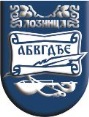 ЛОКАЛНИ АНТИКОРУПЦИЈСКИ ПЛАН ГРАДА ЛОЗНИЦЕЛозница, децембар 2017. годинеСАДРЖАЈ:УводАкциони план за преговарање Србије о чланству у Европској унији за Поглавље број 23, усвојен на седници Владе Србије 27. априла 2016. године, предвиђа јачање превентивних антикорупцијских механизама на нивоу локалне самоуправе, која је у препоруци из Извештаја о скринингу идентификована као једна од области посебно осетљивих на корупцију.  Овим документом је предвиђено да градови и општине усвоје и примене локалне акционе планове за борбу против корупције, односно локалне антикорупцијске планове (у даљем тексту ЛАП). Овај план представља документ у коме се идентификују надлежности, области, процеси и процедуре ризични за настанак различитих облика корупције и предлажу начини за управљање овим ризицима, односно начини за њихово отклањање. Применом локалног акционог плана и успостављањем адекватних механизама за праћење њиховог спровођења, град Лозница јача своју отпорност на настанак корупције, на неправилности и злоупотребе јавних ресурса, односно јача своје капацитете за заштиту, заступање и остваривање јавног интереса локалне заједнице.Усвајање и примена Локалног антикорупцијског плана у складу је и са једним од циљева Националне стратегије за борбу против корупције у Републици Србији за период од 2013. до 2018. године, усвојене 1. јула 2013. године, која такође препознаје проблем непостојања системске антикорупцијске политике на нивоу јединица локалне самоуправе, односно политике која би се односила на све ЈЛС, али која би уважавала специфичности и потребе сваке од њих. Из описа овог проблема проистиче и потреба за адекватним локалним антикорупцијским механизмима, који, како је наведено у Стратегији, треба да обезбеде транспарентан рад органа територијалне аутономије, локалне самоуправе и њима подређених јавних предузећа, као и транспарентно креирање и трошење буџета и адекватан одговор цивилног друштва и медија на корупцијске изазови. Начела и вредности на којима се заснива ЛАПЛАП је превентивни антикорупцијски механизам и механизам за увођење начела доброг управљања и добре управе у рад органа и служби ЈЛС и других органа јавне власти који на локалном нивоу задовољавају потребе и интересе локалног становништва и локалне заједнице. Постоји више приступа и концепата у изради локалних стратешких и планских докумената у области борбе против корупције, који могу имати различите иницијаторе, различите полазне основе и претпоставке, различита исходишта и ефекте. Коцепт ЛАП-а заснован је на идентификовању нормативних, институционалних, организационих и практичних ризика за настанак корупције и на спровођењу мера за њихово отклањање, односно на отклањању узрока за настанак корупције, злоупотреба и неправилности и отклањању лошег управљања у најширем смислу речи. Сврха овог документа, односно његовог усвајања, ефикасне примене, конзистентног праћења и мерења ефеката јесте да јединице локалне самоуправе учини отпорнијим и осетљивијим на коруптивне ризике који постоје у оквиру у ком локална самоуправа остварује своје надлежности, односно да у перспективи утиче на смањење корупције.Узроци корупције су различити и вишеструки. Они настају у одређеном конкретном друштвеном, политичком и правно-институционалном контексту, односно на одређеним степенима развоја друштвене и личне одговорности и интегритета. Са променама ових околоности, мењају се и узроци и појавни облици корупције, еволуирају у своје перфидније и сложеније форме, што захтева стално и не увек једноставно и лако трагање за мерама којима се конкретни узроци и облици корупције могу открити, процесуирати или спречити. На овај начин треба разумети и ЛАП, као само један од могућих и садашњем степену развоја прилагођених антикорупцијских алата на локалном нивоу власти, који не може и неће једном и за свагда решити проблем корупције, али који, уколико се добро разуме, искрено прихвати и адекватно примени, може значајно утицати на процес решавање проблема корупције. Осим тога, овај ЛАП треба посматрати као „живу материју“ и као документ који представља тренутни пресек стања који зависи, пре свега, од актуелног правног оквира, који је подложан честим изменама и који се може променити.ЛАП за град Лозницу полази од одређеног разумевања коруптивних ризика, односно циљеви који су у њему дефинисани, представљају пожељно будуће стање у ком су ти ризици отклоњени или макар сведени на минимум.. Реч је о следећим појавама:постојање превеликих и/или непотребних дискреционих овлашћења у којима орган, служба, тело или службеник ЈЛС доноси одређену одлуку, односно одсуство јасних, прецизних и унапред утврђених услова, критеријума и мерила за доношење одлуке. Дискрециона овлашћења у доношењу појединачне одлуке нужно морају да постоје, али је питање каквог су она карактера и да ли су и на који начин ограничена. Другим речима, уколико та овлашћења нису ограничена и унапред позната свим учесницима једног процеса доношења одлуке, она врло лако могу довести до корупције. Због тога ће се значајан број циљева у ЛАП-у односити на потребу и значај смањења дискреционих овлашћења, односно на увођење услова, критеријума и мерила за доношење одлуке у најразличитијим областима. одсуство јавности рада, односно одсуство транспарентности у раду; корупција настаје углавном тамо где не постоје могућности да се она открије, да се о њој сазна и да се због тога доживи осуда било које врсте (друштвена, морална, политичка или правна). одсуство одговорности („полагања рачуна“) за рад, које у себи може садржати, на пример, следеће елементе: одсуство образлагања донете одлуке, одсуство могућности преиспитивања донете одлуке, одсуство извештавања о раду и одговарања за свој рад и слично , као и одсуство моралне, политичке, дисциплинске, прекршајне или кривичне одговорности.одсуство (адекватног) надзора и контроле, било да она долази изнутра или споља (од других органа и инстанци или од јавности). Начелно посматрано, не би требало да постоји ниједна ситуација у којој поступање било ког органа јавне власти не подлеже нечијем надзору. постојања сувишних процедура и/или непотребних интеракција и контаката између органа, служби, тела и службеника, које често не испуњавају циљ због којих постоје, већ временом постају саме себи сврха и које служе са остварење различитих коруптивних утицаја. Највећи број циљева и мера у Локалном антикорупцијском плану града Лознице, ослањају се на неки од на овај начин идентификованих ризика за настанак корупције.   Вредности на којима се заснива сам ЛАП, као и процес његовог усвајања, примене и праћења су углавном исте оне вредности на којима почива сваки концепт доброг управљања, али уз поштовање и неких додатних вредности које се односе на локални ниво власти. Реч је о следећим вредностима и њиховим значењима: Одговорност; одговоран процес усвајања ЛАП-а подразумева да целокупан систем локалне самоуправе, то јест органи ЈЛС, јавне службе, јавна предузећа, друге организације у систему локалне самоуправе, као и и цивилно друштво и грађани теба да буду свесни своје улоге, односно своје одговорности у остварењу сврхе и постизању циљева овог документа.Транспарентост; с обзиром на то да се јавност рада промовише као једна од основних брана за настанак корупције, целокупан процес усвајања, примене мера и праћења ЛАП-а је отворен и доступан јавности. Партиципација, односно учешће грађана и локалне заједнице; иако је носилац ЛАП-а локална самоуправа и највећи број мера треба да спроведу њени органи и службе, позитивне ефекте и резултате овог документа треба да осети читава заједница. Град Лозница уложе додатни напор да, у складу са карактером и развијеношћу осталих сектора у локалној заједници, спроведе оптималне форме укључивања свих субјеката локалне заједнице.Ефикасност и ефективност: процес усвајања, примене и праћења ЛАП-а спроведен је поштујући начело о томе да се расположивим ресурсима и капацитетима и у времену које је на располагању добију максимални могући ефекти и учинци. Проактивност: Локална самоуправа не усваја кровне, системске или процесне законе, већ то чине централни органи власти..Кровним законима се веома често предвиђа да ЈЛС својим актима треба детаљније да разраде њихову примену, па оне управо при усвајању те врсте аката могу да у њих уграде антикорупцијске одредбе.  Град Лозница је кроз ЛАП препознао потребу шта је то на шта може да утиче и шта може да промени и да сам регулише, организује и пропише, односно у овом процесу наступио је проактивно, па и креативно, како би произвео практичан, оперативан и користан документ.Аутентичност овај ЛАП одражава карактер, специфичности, потребе и одлике Града Лознице.Речник појмова који су коришћени у предлогу ЛАП-а:Област:Област представља надлежност/поље/подручје рада и деловања ЈЛС,односно оквир/контекст у коме ЈЛС остварују своју надлежност.Област је најопштији појам и она представља јединствену целину која по својим карактеристикама садржи различите ризике за настанак корупције.Опис области:Опис области представља кратак наративни приказ ризика од корупције у тој  у тој области,односно опис важности бављења конкретном облашћу са сановишта јавне политике која се односи на сузбијање и борбу против корупције.Индикатор циља:Индикатор,односно показатељ испуњености циља представља начин/појаву/стање којим се може доказати и/или показати да је циљ испуњен:другим речима,индикататором циља меримо остварење/испуњење циља.Вредност индикатора:Вредност индикатора може бити базна и циљана(пројектована).Базна вредност индикатора(односно полазна,садашња,тренутна вредност) представља вредност или меру која одражава постојеће стање у области која је дефинисана индикатором циља.Циљаана вредност индикатора (односно будућа,пожељна,планирана,циљана вредност) представља вредности или меру која се жели постићи након спровођења конкретних мера и активности у датој области,односно након испуњења циља.Мера:Мера представља наредни корак у операционализацији претходно описаних елемената акционог плана,а пре свега циља кој се жели постићи.Она се формулише као радња коју је потрбно извести како би се њеним спровођењем дошло до остварења циља.Индикатор испуњености(квалитета) мере:Индикатором испуњености (квалитета) мере утврђујемо,односно меримо да ли је мера испуњена, као и да ли је испуњена на начин како је то дефинисано.Активност:Активност представља даљу конретизацију мера, односно њено рашчлањивање на појединачне кораке из којих се састоји мера.Индикатори активности:Овом врстом индикатора се мери испуњеност наведенеактивности.Одговорни субјект:У овом делу се наводи ко је одговоран да се наведена активност реализује.Рок:Рок представља временску одредницу до које је неопходно спровести одређену активност.Напомене:Рубрика“напомене“је остављена за било какву врсту додатних упутстава или смерница или појашњења која се не могу подвести ни под један од наведених елемената ЛАП-а.Акциони планЗа реализацију Локалног антикорупцијског плана Града Лознице                                                     СКУПШТИНА ГРАДА ЛОЗНИЦЕБрој: 06-37/17-14-10Датум: 15. децембар 2017. годинеЛ о з н и ц аПРЕДСЕДНИКСКУПШТИНЕ ГРАДА                                                                                                      Милена Манојловић Кнежевић, с.р.Област 1: Усвајање прописа у органима Града ЛозницеОпис области: Као што показују различите анализе и истраживања, процес усвајања прописа у Србији, генерално, није довољно транспаретан, заинтересованој јавности  је често онемогућено да учествује у овом процесу и онда када постоји оправдан интерес за учешћем јавности, а објављивање прописа је углавном ограничено само на оно што представља законски минимум (објављивање у службеним гласилима, који за ширу јавност нису типичан и најчешћи извор информисања). Акционим планом за спровођење Националне стратегије предвиђено је да локалне самоуправе измене своје статуте, односно пословнике о раду скупштина у правцу јачања института јавних расправа, чиме ће утицај заинтересоване јавности, потенцијално, постати значајно већи. Осим тих измена у локалном правном оквиру, могуће је и потребно локалним антикорупцијским планом додатно садржински унапредити учешће јавности и на друге начине, осим кроз институт јавних расправа који је свакако најзначајнији.Циљ 1.1: Повећана транспарентност у процесу усвајања прописаЦиљ 1.1: Повећана транспарентност у процесу усвајања прописаЦиљ 1.1: Повећана транспарентност у процесу усвајања прописаЦиљ 1.1: Повећана транспарентност у процесу усвајања прописаЦиљ 1.1: Повећана транспарентност у процесу усвајања прописаЦиљ 1.1: Повећана транспарентност у процесу усвајања прописаЦиљ 1.1: Повећана транспарентност у процесу усвајања прописаЦиљ 1.1: Повећана транспарентност у процесу усвајања прописаЦиљ 1.1: Повећана транспарентност у процесу усвајања прописаИндикатори циљаИндикатори циљаИндикатори циљаИндикатори циљаБазна вредност индикатораБазна вредност индикатораЦиљана (пројектована) вредност индикатораЦиљана (пројектована) вредност индикатораЦиљана (пројектована) вредност индикатораУсвојене јавне политике на нивоу Града Лознице које омогућавају пуну транспарентност процеса усвајања локалних прописаУсвојене јавне политике на нивоу Града Лознице које омогућавају пуну транспарентност процеса усвајања локалних прописаУсвојене јавне политике на нивоу Града Лознице које омогућавају пуну транспарентност процеса усвајања локалних прописаУсвојене јавне политике на нивоу Града Лознице које омогућавају пуну транспарентност процеса усвајања локалних прописаУ тренутку израде ЛАП-а, транспарентност процеса усвајања прописа је дефинисана једино Статутом, који наводи да је рад органа Града доступан јавностиУ тренутку израде ЛАП-а, транспарентност процеса усвајања прописа је дефинисана једино Статутом, који наводи да је рад органа Града доступан јавностиУ периоду спровођења ЛАП-а, потребно је усвојити још најмање два општа правна акта који ће омогућити пуну транспарентност процеса усвајања прописа (усвајање акта о областима/врстама прописа за које је обавезна јавна расправа приликом доношења прописа и усвајање акта о организовању и спровођењу јавних расправа). Тиме ће циљана вредност овог индикатора бити најмање три општа правна акта у овој области.У периоду спровођења ЛАП-а, потребно је усвојити још најмање два општа правна акта који ће омогућити пуну транспарентност процеса усвајања прописа (усвајање акта о областима/врстама прописа за које је обавезна јавна расправа приликом доношења прописа и усвајање акта о организовању и спровођењу јавних расправа). Тиме ће циљана вредност овог индикатора бити најмање три општа правна акта у овој области.У периоду спровођења ЛАП-а, потребно је усвојити још најмање два општа правна акта који ће омогућити пуну транспарентност процеса усвајања прописа (усвајање акта о областима/врстама прописа за које је обавезна јавна расправа приликом доношења прописа и усвајање акта о организовању и спровођењу јавних расправа). Тиме ће циљана вредност овог индикатора бити најмање три општа правна акта у овој области.Р. бр. мереНазив мереИндикатор испуњености (квалитета) мереАктивностиИндикатори активностиОдговорни субјектРокПотребни ресурсиНапомене1.1.1.Дефинисање области/врсте прописа за које је обавезна јавна расправа приликом доношења прописа.Дефинисање области/врсте прописа спроведено кроз општи  акт Града (општи акт који регулише процес јавних расправа).Израдити нацрт општег акта о областима/врстама прописа за које је обавезна јавна расправа приликом доношења прописаУтврдити предлог општег актаДонети општи актИзрађен нацрт општег актаУтврђен предлог општег актаДонет општи актГрадска управа2.Градско веће3.Скупштина града30. јун. 201831. август. 201831. децембар. 2018.За спровођење ове активности нису потребни додатни ресурси1.1.2.У оквиру јавне расправе о нацрту прописa успоставити обавезу објављивања извештаја о изради нацрта прописа.Извештај о изради нацрта прописа садржи следеће елементе: информације о лицима која су учествовала у изради нацрта прописа; информације о разлозима за доношење прописа, образложење које не садржи само правни основ, већ и суштински исказану потребу/анализу/друге податке који оправдавају доношење прописа; информације о поступку и времену у ком је израђен нацрт прописаИзрадити нацрт општег акта о којом се уређује објављивање извештаја о изради нацрта прописаУтврдити предлог општег актаДонети општи акт Израђен нацрт општег актаУтврђен предлог општег актаДонет општи актГрадска управа2.Градско веће3.Скупштина града30. јун. 2018. 31. август. 201831. децембар. 2018За спровођење ове активности нису потребни додатни ресурсиМера је у потпуности преузета из Модела ЛАП-а.1.1.3.Прописати правила одржавања јавних расправа.Правила о одржавању јавних расправа обухватају следеће елементе: објављивање позива на јавну расправу који садржи време трајања јавне расправе, форме у којим ће се јавна расправа организовати и текст нацрта прописа који је предмет јавне расправе; организовање најмање једног јавног скупа коме присуствује заинтересована јавност и службеник/функционер у чијој је надлежности област која се регулише предложеним прописом; објављивање извештаја о јавној расправи који садржи све предлоге који су добијени у току јавне расправе и информације о поступању по предлозима уз обавезно образложење за предлоге који су делимично или у потпуности одбијени.Израдити нацрт општег акта којим се прописују правила одржавања јавних расправаУтврдити предлог општег актаДонети општи актИзрађен нацрт општег актаУтврђен предлог општег актаДонет општи акт1.Градска управа2. Градско веће3.Скупштина града30. јун. 201831. август. 2018.31. децембар. 2018За спровођење ове активности нису потребни додатни ресурсиМера је у потпуности преузета из Модела ЛАП-а.1.1.4.Објављивати опште акте на интернет презентацији Града.Сви општи акти које усвајају органи  Града доступни су на интернет презентацији Града; интернет презентација у овом делу се редовно ажурира, односно сви нови прописи и измене/допуне постојећих се благовремено (на пример, највише у року од недељу дана) постављају на интернет презентацију.Израдити програм који садржи списак важећих општих аката Града са могућношћу увида у садржину општих аката путем аутоматске претраге и поставити на званичну интернет страницу ГрадаАжурирати програмИзрађени програм и постављен на званичну презентацију ГрадаАжурирани програмГрадска управаГрадска управа30. јун. 2018. КонтинуираноЗа спровођење ове активности нису потребни додатни ресурсиМера је делимично преузета из Модела ЛАП-а.Општи акти Града се и тренутно објављују на интернет презентацији града путем објављивања службених листова Града.1.1.5.Успоставити обавезу да се специфичне циљне групе (а у складу са потребама и карактером локалне заједнице), на које се односе поједини акти Града додатно обавештавају и информишу о усвојеним или измењеним јавним политикама које су од значаја за те циљне групе.Обавеза треба да буде прописана кроз посебан акт или кроз имене и допуне постојећег акта којим ће се дефинисати најмање следеће: које су то циљне групе за које ће се вршити додатно обавештавање и информисање о усвојеним локалним прописима, а у складу са потребама и карактером локалне заједнице (на пример, пољопривредници, привредници, ученици, социјално угрожене категорије, особе са инвалидитетом и слично); који су то начини додатног информисања и обавештавања циљних група о актима који се на њих односе.За спровођење ове активности нису потребни додатни ресурсиМера није преузета из Модела ЛАП-а.Мера се већ спроводи:локална самоуправа информише специфичне циљне групе путем званичне интернет презентације Града.1.1.6.Објављивати извештаје о примени прописа/о ефектима прописа.Извештаји о примени прописа/ефектима прописа се израђују и објављују за све оне области за које је дефинисана и обавеза спровођења јавне расправе, односно чији је јавни значај такав да примена прописа значајно утиче на квалитет живота становника на територији Града.Сачинити извештај о примени прописа донетих у областима за које је дефинисана обавеза спровођења јавне расправе и објавити на званичној интернет страници Града.  Сачињен и објављен извештајГрадска управаКонтинуирано, почев од 01. јануара. 2020.За спровођење ове активности нису потребни додатни ресурсиМера је у потпуности преузета из Модела ЛАП-а.Циљ 1.2: Отклоњени ризици од корупције кроз увођење механизама којима се спречава усвајање „прописа са опредељеним циљем“, односно „прописа са одредиштем“Циљ 1.2: Отклоњени ризици од корупције кроз увођење механизама којима се спречава усвајање „прописа са опредељеним циљем“, односно „прописа са одредиштем“Циљ 1.2: Отклоњени ризици од корупције кроз увођење механизама којима се спречава усвајање „прописа са опредељеним циљем“, односно „прописа са одредиштем“Циљ 1.2: Отклоњени ризици од корупције кроз увођење механизама којима се спречава усвајање „прописа са опредељеним циљем“, односно „прописа са одредиштем“Циљ 1.2: Отклоњени ризици од корупције кроз увођење механизама којима се спречава усвајање „прописа са опредељеним циљем“, односно „прописа са одредиштем“Циљ 1.2: Отклоњени ризици од корупције кроз увођење механизама којима се спречава усвајање „прописа са опредељеним циљем“, односно „прописа са одредиштем“Циљ 1.2: Отклоњени ризици од корупције кроз увођење механизама којима се спречава усвајање „прописа са опредељеним циљем“, односно „прописа са одредиштем“Циљ 1.2: Отклоњени ризици од корупције кроз увођење механизама којима се спречава усвајање „прописа са опредељеним циљем“, односно „прописа са одредиштем“Циљ 1.2: Отклоњени ризици од корупције кроз увођење механизама којима се спречава усвајање „прописа са опредељеним циљем“, односно „прописа са одредиштем“Циљ 1.2: Отклоњени ризици од корупције кроз увођење механизама којима се спречава усвајање „прописа са опредељеним циљем“, односно „прописа са одредиштем“Циљ 1.2: Отклоњени ризици од корупције кроз увођење механизама којима се спречава усвајање „прописа са опредељеним циљем“, односно „прописа са одредиштем“Индикатори циљаИндикатори циљаИндикатори циљаИндикатори циљаИндикатори циљаБазна вредност индикатораБазна вредност индикатораБазна вредност индикатораЦиљана (пројектована) вредност индикатораЦиљана (пројектована) вредност индикатораЦиљана (пројектована) вредност индикатораУсвојене јавне политике на нивоу Града којима се уводе механизми за спречавање усвајања „прописа са опредељеним циљем“, односно „прописа са одредиштем“Усвојене јавне политике на нивоу Града којима се уводе механизми за спречавање усвајања „прописа са опредељеним циљем“, односно „прописа са одредиштем“Усвојене јавне политике на нивоу Града којима се уводе механизми за спречавање усвајања „прописа са опредељеним циљем“, односно „прописа са одредиштем“Усвојене јавне политике на нивоу Града којима се уводе механизми за спречавање усвајања „прописа са опредељеним циљем“, односно „прописа са одредиштем“Усвојене јавне политике на нивоу Града којима се уводе механизми за спречавање усвајања „прописа са опредељеним циљем“, односно „прописа са одредиштем“Једам актЈедам актЈедам актДопунити кодекс понашања запослених у Градској управи града ЛозницаДопунити кодекс понашања запослених у Градској управи града ЛозницаДопунити кодекс понашања запослених у Градској управи града ЛозницаР. бр. мереНазив мереИндикатор испуњености (квалитета) мереАктивностиИндикатори активностиИндикатори активностиОдговорни субјектРокРокПотребни ресурсиНапомене1.2.1.Успоставити обавезу пријављивања интереса за усвајање општих аката.Јавни функционери Града (градоначелник , одборници/чланови градског већа) су обавезни да приликом учествовања у усвајању општих аката известе скупштину/ градско веће и јавност о томе да у области на коју се акт односи он/она или са њим/њом повезана лица (у смислу Закона о Агенцији за борбу против корупције) имају приватни интерес или корист, осим ако ту корист или интересимају као грађани или део групе грађана; Успостављен јавно доступан регистар ових пријава;Градска управа30.јун.2018.године30.јун.2018.годинеМера није преузета из Модела ЛАП-а.Мера је већ спроведена:Kооодекс понашања запослених у Градској управи града Лознице  уређује ову обавезу али је неопходно допунити и успоставити обавезу јавних функционера града да пријаве постојанје интереса приликом усвајања општих аката.1.2.2.Успоставити обавезу управљања пријављеним интересима.За случајеве непријављивања интереса, прописане су санкције финансијске природе које су најмање у рангу санкција за повреде пословника о раду скупштине/градског већа; У процесу успостављања регистра дефинисани су следећи елементи: организациона јединица/тело у оквиру Града које води регистар; начин вођења регистра; начин праћења извршења обавезе пријављивања интереса; начин вођења поступка због кршења обавезе пријављивања; објављивање одлука о кршењу ових обавеза.Допунити Кодекс понашања запослених у градској управи Града Лознице  етичком кодексу понашања функционера Допуњени  Кодекс запослених у градској управи Града ЛозницеДопуњени  Кодекс запослених у градској управи Града ЛозницеГрадска управаГрадско веће31. децембар 2018.31. децембар 2018.За спровођење ове активности нису потребни додатни ресурсиМера је у потпуности преузета из Модела ЛАП-а.Циљ 1.3: Отклоњени ризици од корупције кроз увођење механизама за спречавање усвајања прописа који садрже ризике од корупцијеЦиљ 1.3: Отклоњени ризици од корупције кроз увођење механизама за спречавање усвајања прописа који садрже ризике од корупцијеЦиљ 1.3: Отклоњени ризици од корупције кроз увођење механизама за спречавање усвајања прописа који садрже ризике од корупцијеЦиљ 1.3: Отклоњени ризици од корупције кроз увођење механизама за спречавање усвајања прописа који садрже ризике од корупцијеЦиљ 1.3: Отклоњени ризици од корупције кроз увођење механизама за спречавање усвајања прописа који садрже ризике од корупцијеЦиљ 1.3: Отклоњени ризици од корупције кроз увођење механизама за спречавање усвајања прописа који садрже ризике од корупцијеЦиљ 1.3: Отклоњени ризици од корупције кроз увођење механизама за спречавање усвајања прописа који садрже ризике од корупцијеЦиљ 1.3: Отклоњени ризици од корупције кроз увођење механизама за спречавање усвајања прописа који садрже ризике од корупцијеЦиљ 1.3: Отклоњени ризици од корупције кроз увођење механизама за спречавање усвајања прописа који садрже ризике од корупцијеЦиљ 1.3: Отклоњени ризици од корупције кроз увођење механизама за спречавање усвајања прописа који садрже ризике од корупцијеЦиљ 1.3: Отклоњени ризици од корупције кроз увођење механизама за спречавање усвајања прописа који садрже ризике од корупцијеИндикатори циљаИндикатори циљаИндикатори циљаИндикатори циљаИндикатори циљаБазна вредност индикатораБазна вредност индикатораБазна вредност индикатораЦиљана (пројектована) вредност индикатораЦиљана (пројектована) вредност индикатораЦиљана (пројектована) вредност индикатораУсвојене јавне политике на нивоу Града којима се уводе механизми за спречавање усвајања прописа који садрже ризике од корупције.Усвојене јавне политике на нивоу Града којима се уводе механизми за спречавање усвајања прописа који садрже ризике од корупције.Усвојене јавне политике на нивоу Града којима се уводе механизми за спречавање усвајања прописа који садрже ризике од корупције.Усвојене јавне политике на нивоу Града којима се уводе механизми за спречавање усвајања прописа који садрже ризике од корупције.Усвојене јавне политике на нивоу Града којима се уводе механизми за спречавање усвајања прописа који садрже ризике од корупције.Ни један акт Града не садржи јавну политикуНи један акт Града не садржи јавну политикуНи један акт Града не садржи јавну политикуДопуњен Пословник Градског већа Града ЛозницеДопуњен Пословник Градског већа Града ЛозницеДопуњен Пословник Градског већа Града ЛозницеР. бр. мереНазив мереИндикатор испуњености (квалитета) мереАктивностиИндикатори активностиИндикатори активностиОдговорни субјектРокРокПотребни ресурсиНапомене1.3.1.Успоставити капацитет Града за спречавање усвајања прописа са уграђеним ризицима за корупцију.Створене организационе претпоставке за бављење овом надлежношћу/именовано лице/лица надлежна за анализу ризика од корупције у локалним прописима; обезбеђена обука лица која ће се бавити овом надлежношћу; успостављена обавеза да се анализа ризика од корупције доставља заједно са нацртом прописа приликом усвајања; успостављена обавеза извештавања, односно упознавања јавности са анализама ризика од корупције у прописима.Допунити пословник Градског већа Града Лознице у погледу обавезе достављања, уз нацрт општег акта, анализу ризика од корупције сачињеног од стране лица надлежног за такву анализуДопуњени Пословник Градског већа Града Лознице у погледу обавезе достављача уз нацрт општег акта, анализу ризика од корупције сачињеног од стране лица надлежног за такву анализуДопуњени Пословник Градског већа Града Лознице у погледу обавезе достављача уз нацрт општег акта, анализу ризика од корупције сачињеног од стране лица надлежног за такву анализуГрадско веће31. децембар 2018.31. децембар 2018.За спровођење ове активности нису потребни додатни ресурсиМера је у потпуности преузета из Модела ЛАП-аОбласт 2: Управљање сукобом интереса на локалном нивоуОпис области: На локалном нивоу власти присутан је велики број функционера у смислу одредаба Закона о Агенцији за борбу против корупције (“Службени гласник РС”, бр. 97/08, 53/10, 66/11 - одлука УС, 67/13 - одлука УС, 112/13 - аутентично тумачење и 8/15 - одлука УС). Они имају значајан утицај на процес доношења одлука, односно у могућности су да одлучују о јавном интересу и да доношењем одлука (општих и појединачних) подреде јавни интерес приватном, што је једна од најопштијих дефиниција сукоба интереса. Услед једне од одлика локалне заједнице, која се може назвати недовољном конкуренцијом људског капитала (недовољан број људи са потребним управљачким и лидерским капацитетима, нарочито у малим локалним самоуправама које су услед  демографских кретања у депопулацији), често долази до монополизације моћи и утицаја, односно до ситуације у којој мали број појединаца држи кључне позиције у различитим секторима функционисања локалне средине (јавном, приватном и цивилном сектору). Специфичност локалне самоуправе у овом погледу је и у томе што је једна група локалних функционера изабрана на непосредним изборима, услед чега подлежу нешто другачијем регулисању неспојивости функција и сукоба интереса. На овом нивоу власти се и начин доласка на функцију, односно чињеница непосредног избора ове групе функционера, често тумачи и као основ посебне врсте легитимитета за коју се сматра да аболира одборнике од обавеза у заступању и заштити јавног интереса, што не сме бити случај, напротив. Сви ови фактори утичу на то да су појавни облици и различите врсте сукоба интереса на локалном нивоу присутни и да нужно морају бити предмет регулисања локалног антикорупцијског плана. Осим функционера, посебну пажњу у овој области потребно је посветити и службеницима, односно запосленима у органима града Лознице. Случајеви сукоба интереса на локалном нивоу морају бити препознати и локалним документима, јер је увек питање колико таквих случајева уопште доспе до Агенције на поступање, уколико их локална средина не препознаје. Локална заједница мора бити први ниво који ће такве моделе понашања препознавати, спречавати и упућивати на за то предвиђено поступање.Oва област се не разрађује у ЛАП-у пошто је иста уређена Законом о Агенцији за борбу против корупције и Одлуком о етичком кодексу понашања функционера града ЛозницаОбласт 3: Разоткривање корупције кроз заштиту узбуњивача и кроз управљање пријавама и представкама корисника услуга на рад службеника и органа ЈЛСОпис области: Пријавама сумње на корупцију која долази од стране запослених (узбуњивача) и/или корисника услуга органа ЈЛС омогућава се разоткривање и санкционисање потенцијалних случајева корупције до којих је дошло. У исто време, ови механизми имају и превентивну улогу, јер њихово постојање одвраћа потенцијалне актере коруптивних радњи. Због значаја који имају механизми за пријаву сумњи на корупцију или друге неправилности, па и на поступања службеника у случајевима који не морају увек имати везе са корупцијом, важно је ове механизме детаљније разрадити и омогућити њихово функционисање у свакој ЈЛС. Осим тога, заштита свих лица која пријављују сумњу на корупцију посебан је изазов у овој области на који је неопходно посебно додатно обратити пажњу.Када је реч о пријави сумње на корупцију и заштити лица која пријављују сумњу на корупцију, ова област је регулисана Законом о заштити узбуњивача (Сл. гласник РС, бр. 128/2014), који је усвојен крајем 2014. године и који је почео да се примењује 1. јуна 2015. године. Према чл. 16 Закона, сваки послодавац (а тиме и сваки орган јавне власти) који има више од десет запослених има обавезу да општим актом уреди поступак унутрашњег узбуњивања, као и да свој општи акт истакне на видном месту у институцији. Међутим, локалним планом за борбу против корупције потребно је ојачати механизам примене и праћења и Закона и интерног акта и то пре свега кроз обавештавање запослених о правима и обавезама које проистичу из правног оквира, кроз успостављање обавезујућег механизма извештавања о примени акта, као и кроз адекватну обуку лица која су надлежна за пријем пријава сумње на корупцију. На тај начин би свака појединачна ЈЛС својим интерним антикорупцијским планом додатно ојачала ову област, односно исказала своју посвећеност адекватној и суштинској примени постојећих и обавезујућих прописа у области заштите узбуњивача.Према чл. 71 Закона о локалној самоуправи „органи и службе јединице локалне самоуправе дужни су да свима омогуће подношење притужби на свој рад и на неправилан однос запослених. На поднете притужбе органи и службе јединице локалне самоуправе дужни су да одговоре у року од 30 дана, ако подносилац притужбе захтева одговор. Овим чланом Закона дат је правни оквир који омогућава кориговање рада органа ЈЛС у складу са поднетим притужбама странака у различитим областима, па и оним који се односе на корупцију, сумњу на корупцију или неке друге врсте односа између органа и грађана чији су узрок или исход корупција. Штета од одсуства делотворних жалбених механизама је двострука. Права корисника услуга могу бити повређена и злоупотребљена услед чињенице да не постоји могућност да се жалбом коригује понашање службеника. На институционалном нивоу, ЈЛС губи могућност да системски прати жалбе и да коригује свој рад у складу са реакцијама које добија од грађана. Због тога, увођење ефикасних механизама за жалбене процедуре може бити једно од поља деловања локалног антикорупцијског плана. Осим постојања ефикасних и ефективних механизама за улагање жалби, ЈЛС би требало да се бави и њиховим спровођењем, односно реаговањем, као и анализом њиховог садржаја. За ово је потребно прописати процедуру и одредити одговорне, као и објавити ту процедуру на начин да она буде доступна најширем кругу корисника услуга.Ова област се не разрађује у ЛАП-у пошто је иста уређена Законом о Агенцији за борбу против корупције и Законом о заштити узбуњивачаОбласт 4: Однос између јединица локалне самоуправе и јавних служби, јавних предузећа и других организација које Град оснива и делом или у потпуности финансира и контролишеОпис области: Јединице локалне самоуправе оснивају, финансирају и врше надзор над радом установа, служби, организација и јавних предузећа, којима поверавају вршење надлежности од јавног и општег интереса за локално становништво. Број, врста и делокруг рада ових органа се разликује од једне до друге ЈЛС, али је свима заједничко то што се одговорност за њихово (не)функционисање налази на органима ЈЛС која их оснивају и контролишу и који рад претходно наведених органа треба да регулишу и са становишта антикорупцијских механизама.Односи између ЈЛС и јавних предузећа, служби, организација и установа које она оснива нису једнозначни и једноставни. У појединим случајевима, ови субјекти постају неформално веома моћни и недовољно контролисани од стране ЈЛС. Односи су додатно усложњени чињеницом да се један део ових органа финансира из сопствених средстава, пружа услуге под комерцијалним условима, а не ретко представља и монополисте у пружању одређених услуга, што додатно јача њихову (не)формалну моћ и позицију. Даље, за поједине области од општег интереса постоји подељена надлежност између локалних и републичких институција, у којој један део управљања и контроле врши ЈЛС, а други део републички органи. Веома различити капацитети ЈЛС да се баве пренетим надлежностима у овим областима често резултирају неуједначеном праксом, лошим управљањем и одсуством контроле над овим органима јавне власти, што ствара повољне околности за корупцију, нарочито „политичку корупцију“. Због тога, локални антикорупцијски планови треба да садрже и мере за регулисање односа између ЈЛС и оних органа за чије је функционисање она одговорна.Овај део  Модела ЛАП-а је подељен на два дела – један се односи на управљање јавним предузећима, јер је законодавац постојећим правним оквиром знатно већу пажњу посветио овом типу органа јавне власти; осим тога, пажња јавности са становишта сузбијања корупције је већа у случају јавних предузећа него других органа које ЈЛС оснива, пре свега због њиховог значаја и буџета којима располажу. Други део Модела односи се на ризике од корупције који настају на релацији између ЈЛС и других органа јавне власти, који не припадају јавним предузећима, а који чини широк спектар јавних служби, установа и организација на локалном нивоу. Један део мера који је заједнички за оба типа органа јавне власти (као што је праћење рада и финансијска контрола) биће дат у другом делу који се односи на све органе јавне власти.Циљ 4.1. Отклоњени ризици од корупције у постојећем систему управљања јавним предузећима на локалном нивоу.Циљ 4.1. Отклоњени ризици од корупције у постојећем систему управљања јавним предузећима на локалном нивоу.Циљ 4.1. Отклоњени ризици од корупције у постојећем систему управљања јавним предузећима на локалном нивоу.Циљ 4.1. Отклоњени ризици од корупције у постојећем систему управљања јавним предузећима на локалном нивоу.Циљ 4.1. Отклоњени ризици од корупције у постојећем систему управљања јавним предузећима на локалном нивоу.Циљ 4.1. Отклоњени ризици од корупције у постојећем систему управљања јавним предузећима на локалном нивоу.Циљ 4.1. Отклоњени ризици од корупције у постојећем систему управљања јавним предузећима на локалном нивоу.Циљ 4.1. Отклоњени ризици од корупције у постојећем систему управљања јавним предузећима на локалном нивоу.Циљ 4.1. Отклоњени ризици од корупције у постојећем систему управљања јавним предузећима на локалном нивоу.Циљ 4.1. Отклоњени ризици од корупције у постојећем систему управљања јавним предузећима на локалном нивоу.Циљ 4.1. Отклоњени ризици од корупције у постојећем систему управљања јавним предузећима на локалном нивоу.Циљ 4.1. Отклоњени ризици од корупције у постојећем систему управљања јавним предузећима на локалном нивоу.Индикатори циљаИндикатори циљаИндикатори циљаИндикатори циљаБазна вредност индикатораБазна вредност индикатораЦиљана (пројектована) вредност индикатораЦиљана (пројектована) вредност индикатораЦиљана (пројектована) вредност индикатораЦиљана (пројектована) вредност индикатораЦиљана (пројектована) вредност индикатораЦиљана (пројектована) вредност индикатораУсвојене јавне политике на нивоу Града које смањују постојећа дискрециона овлашћења, успостављају критеријуме за доношење одлука, јачају систем контроле и повећавају транспареннтост у управљању јавним предузећима на локалном нивоу. Усвојене јавне политике на нивоу Града које смањују постојећа дискрециона овлашћења, успостављају критеријуме за доношење одлука, јачају систем контроле и повећавају транспареннтост у управљању јавним предузећима на локалном нивоу. Усвојене јавне политике на нивоу Града које смањују постојећа дискрециона овлашћења, успостављају критеријуме за доношење одлука, јачају систем контроле и повећавају транспареннтост у управљању јавним предузећима на локалном нивоу. Усвојене јавне политике на нивоу Града које смањују постојећа дискрециона овлашћења, успостављају критеријуме за доношење одлука, јачају систем контроле и повећавају транспареннтост у управљању јавним предузећима на локалном нивоу. Одлуке о оснивању јавних и јавно-комуналних предузећа (13 одлука)Одлуке о оснивању јавних и јавно-комуналних предузећа (13 одлука)Одлуке о оснивању јавних и јавно-комуналних предузећа (13 одлука)Одлуке о оснивању јавних и јавно-комуналних предузећа (13 одлука)Одлуке о оснивању јавних и јавно-комуналних предузећа (13 одлука)Одлуке о оснивању јавних и јавно-комуналних предузећа (13 одлука)Одлуке о оснивању јавних и јавно-комуналних предузећа (13 одлука)Одлуке о оснивању јавних и јавно-комуналних предузећа (13 одлука)Р. бр. МереНазив мереИндикатор испуњености (квалитета) мереАктивностиИндикатори активносзиОдговорни субјектРок Потребни ресурсиПотребни ресурсиПотребни ресурсиНапоменеНапомене4.1.1.Прописати обавезу формирања листе кандидата са образложењем испуњености услова за чланове Надзорног одбора (НО) јавног предузећа. Скупштина града, пре процеса именовања председника и чланова Надзорног одбора јавног предузећа, формира посебну комисију/тело (односно унапређује њихов рад тамо где таква тела већ постоје) чији је задатак да формира листу кандидата са образложењем испуњености услова, која се потом доставља пленарној седници Скупштине ради именовања председника и чланова НО..За спровођење ове активности  нису потребни   додатни ресурсиЗа спровођење ове активности  нису потребни   додатни ресурсиЗа спровођење ове активности  нису потребни   додатни ресурсиМера није преузета из Модела ЛАП-а.Мера се већ спроводи навођењем образложења о испуњености услова кандидата за чланоце НО у нацрту акта о именовању чланова НО који се доставља Градском већу на утврђивање односно Скупштини града на доношењеМера није преузета из Модела ЛАП-а.Мера се већ спроводи навођењем образложења о испуњености услова кандидата за чланоце НО у нацрту акта о именовању чланова НО који се доставља Градском већу на утврђивање односно Скупштини града на доношење4.1.2.Предвидети обавезу уређења поступка у којем надлежни орган јединице локалне самоуправе разматра предлоге (НО), са роковима за поступање.Усвојен акт којим се уређује поступак разматрања предлога НО, са роковима за поступање.За спровођење ове активности  нису потребни   додатни ресурсиЗа спровођење ове активности  нису потребни   додатни ресурсиЗа спровођење ове активности  нису потребни   додатни ресурсиМера није преузета из Модела ЛАП-а.Мера се већ спроводи:Поступак разматрања предлога за чланоце НО уређен је Законом о локалној самоуправи, Статутом града и пословником скупштине Града ЛозницеМера није преузета из Модела ЛАП-а.Мера се већ спроводи:Поступак разматрања предлога за чланоце НО уређен је Законом о локалној самоуправи, Статутом града и пословником скупштине Града Лознице4.1.3.Прописати услове и критеријуме за именовање чланова Комисије за спровођење конкурса за избор директора јавних предузећаУсвојен акт којим се прописују услови и критеријуми за именовање чланова Комисије за спровођење конкурса за избор директора јавних предузећаМера није преузета из Модела ЛАП-а.Мера се већ спроводи:Законом о јавним предузећима прописано је ко не може да буде члан комисије за спровођење конкурса за избор директора јавног предузећаМера није преузета из Модела ЛАП-а.Мера се већ спроводи:Законом о јавним предузећима прописано је ко не може да буде члан комисије за спровођење конкурса за избор директора јавног предузећаМера није преузета из Модела ЛАП-а.Мера се већ спроводи:Законом о јавним предузећима прописано је ко не може да буде члан комисије за спровођење конкурса за избор директора јавног предузећа4.1.4.Успоставити елементе управљања сукобом интереса чланова Комисије за спровођење конкурса за избор директора јавних предузећа.Елементи управљања сукобом интереса подразумевају најмање следеће: потписивање изјаве о непостојању приватног интереса у вези са учесницима конкурса, успоставање института изузећа у случају постојања приватног интереса, прописивања одговорност за члана комисије за ког се утврди да је био у сукобу интереса и института поништавања одлука за које се утврди да су донете у околностима постојања сукоба интереса.Мера није преузета из Модела ЛАП-а.Мера се већ спроводи:Законом о јавним предузећима прописана је обавеза потписивања изјаве о непостојању приватног интереса у вези са учесницима конкурса4.1.5.Обезбедити јавност рада Комисије за спровођење конкурса за избор директора јавних предузећаНа интернет презентацији Града објавити сва документа о раду Комисије за спровођење конкурса за избор директора (записници, одлуке, остало).Мера није преузета из Модела ЛАП-а.Меру није могуће спровести:Законом о јавним предузећима уређено је на други начин (члан 42. – увид у документацију)Мера није преузета из Модела ЛАП-а.Меру није могуће спровести:Законом о јавним предузећима уређено је на други начин (члан 42. – увид у документацију)4.1.6.Смањити дискрециона овлашћења надлежног органа Града у процесу разрешења директора јавног предузећа.Усвојен интерни акт којим: Прописују критеријуми на основу којих се утврђује да ли је директор поступао супротно пажњи доброг привредника, да ли је нестручно и несавесно обављао дужност, односно несавесно се понашао, као и да ли је дошло до знатног одступања од остваривања основног циља пословања јавног предузећа;Одређује шта су то други начини којима је директор деловао на штету јавног предузећа; Одређује случајеве у којима надлежни орган може разрешити директора и пре истека периода на који је именован;Прописује рок  у коме се покреће поступак разрешења директора у случајевима када он мора односно може бити разрешенЗа спровођење ове активности  нису потребни   додатни ресурсиЗа спровођење ове активности  нису потребни   додатни ресурсиЗа спровођење ове активности  нису потребни   додатни ресурсиМера није преузета из Модела ЛАП-а.Меру није могуће спровести: Законом о јавним предузећима није дато овлашћење локалној самоуправи за прописивање критеријума и рока.Мера није преузета из Модела ЛАП-а.Меру није могуће спровести: Законом о јавним предузећима није дато овлашћење локалној самоуправи за прописивање критеријума и рока.4.1.7.Прописати услове и критеријуме за именовање вршиоца дужности директора.Усвојен интерни акт којим се прописују услови и критеријуми за именовање вршиоца дужности директора.За спровођење ове активности  нису потребни   додатни ресурсиЗа спровођење ове активности  нису потребни   додатни ресурсиЗа спровођење ове активности  нису потребни   додатни ресурсиМера није преузета из Модела ЛАП-а.Меру није могуће спровести:Законом о јавним предузећима прописани су услови и критеријумиМера није преузета из Модела ЛАП-а.Меру није могуће спровести:Законом о јавним предузећима прописани су услови и критеријуми4.1.8.Прописати поступак и рок за разматрање, односно давање сагласности на програм пословања јавног предузећа.Усвојен интерни акт којим се: Прописују поступак и рок за разматрање, односно давање сагласности на програм пословања јавног предузећа;Прописује критеријума за доношење годишњег програма пословања за период на који се односи привремено финансирање; одређује поступак и рокови за разматрање, односно давање сагласности на програм пословања; Уводе ограничења за трошкове помоћи, спортских активности, пропаганде и репрезентације; Дефинишу стратешки интереси и битне промене околности за измену програма пословања које су карактеристичне за конкретну локалну заједницу;Предвиђају санкцију уколико органи ЈП не доставе програм пословања  Скупштини града у законски прописаном року.За спровођење ове активности  нису потребни   додатни ресурсиЗа спровођење ове активности  нису потребни   додатни ресурсиЗа спровођење ове активности  нису потребни   додатни ресурсиМера није преузета из Модела ЛАП-а.Меру није могуће спровести:Законом о јавним предузећима прописани су поступак и рокМера није преузета из Модела ЛАП-а.Меру није могуће спровести:Законом о јавним предузећима прописани су поступак и рок4.1.9.Додатно прецизирати овлашћења оснивача да у случају поремећаја у пословању јавног предузећа надлежни орган Града предузима мере којима ће се обезбедити услови за несметано обављање делатности од општег интереса.Усвојен интерни акт којим се, у складу са нормама финансијско-материјалног пословања,  дефинише шта се сматра поремећајем у пословању, чиме се уводи извесност и у поступање јавних предузећа (сазнање о томе које врсте поремећаја могу произвести одређене последице, односно поступање оснивача према њима) и локалне самоуправе (када се реагује како би сеобезбедила заштита јавног интереса); Осим тога, интерни акт треба да дефинише и које су то мере којима ће надлежни орган Града обезбедити услови за несметано обављање делатности од општег интереса.За спровођење ове активности  нису потребни   додатни ресурси- финан сијсаки за ангажовање агенције за спровођење едукацијеМера није преузета из Модела ЛАП-а.Мера се већ спроводи на основу одлука о оснивању јавних предузећа.Мера није преузета из Модела ЛАП-а.Мера се већ спроводи на основу одлука о оснивању јавних предузећа.Мера није преузета из Модела ЛАП-а.Мера се већ спроводи на основу одлука о оснивању јавних предузећа.Мера није преузета из Модела ЛАП-а.Мера се већ спроводи на основу одлука о оснивању јавних предузећа.4.1.10.Прописати услове, критеријуме и поступак за давање сагласности јавним предузећима за оснивање друштва капитала и улагање капитала у већ основана друштва, као и механизам одговорности у случајевима у којима руководиоци јавних предузећа избегну примену прописаних правила.Усвојен акт којим ће се: Успоставити обавеза дефинисања оправданости и сврсисходности решења којим се оставља могућност да јавно предузеће оснује друштво капитала или да уложи капитал у већ основано друштво капитала; Прописати услови и критеријуми за доношење одлуке о оснивању друштва капитала, односно о улагању капитала; Уредити поступак давања сагласности оснивача на оснивање друштва капитала; Дефинисати одговорност и санкције за руководиоце јавних предузећа који избегну примену прописаних правила о оснивању друштва капитала, односно о улагању капитала.За спровођење ове активности  нису потребни   додатни ресурсиМера није преузета из Модела ЛАП-а.Мера се већ спроводи на основу одлука о оснивању јавних предузећа.4.1.11.Прописати услове и критеријуме за одлучивање о оснивању више јавних предузећа за обављање исте делатности на подручју Града.Усвојен акт којим ће се:Успоставити обавеза дефинисања оправданости и сврсисходности решења којим се оставља могућност оснивања више јавних предузећа за обављање исте делатности на подручју Града;Прописати услови и критеријуми за доношење одлуке о оснивању више јавних предузећа за обављање исте делатности на подручју Града.За спровођење ове активности  нису потребни   додатни ресурсиМера није преузета из Модела ЛАП-а.Сматра се да не постоји ризик за настанак корупције из разлога јер се оправданост и сврсисходност оснивања више јавних предузећа за обављање исте делатности на подручју Града свакако цени у поступку доношења одлуке о обављању комуналне делатности односно одлуке о оснивању јавног предузећа.Циљ 4.2. Обезбеђена начела доброг управљања у односу између Града и других органа јавне власти (установа, служби, органа и организација) које оснива ГрадЦиљ 4.2. Обезбеђена начела доброг управљања у односу између Града и других органа јавне власти (установа, служби, органа и организација) које оснива ГрадЦиљ 4.2. Обезбеђена начела доброг управљања у односу између Града и других органа јавне власти (установа, служби, органа и организација) које оснива ГрадИндикатори циљаБазна вредност индикатораЦиљана (пројектована)вредност индикатораУсвојене јавне политике на нивоу Града које обезбеђују транспарентност и одговорност у раду, избору руководилаца, праћењу рада и учинака и финансијску контролу свих јавних служби, јавних предузећа и других организација које Град оснива.Одлуке о оснивању јавних и јавно-комуналних предузећа и установа (13 одлука)Одлуке о оснивању јавних и јавно-комуналних предузећа и установа (13 одлука)Р. бр. МереНазив мереИндикатор испуњености (квалитета) мереАктивностиИндикатори активностиОдговорни субјектРокПотребни ресурси Напомене4.2.1.Обезбедити потпуну доступност информација о свим органима јавне власти које Град оснива и делом или у потпуности финансира или контролише. На интернет презентацији Града објављен регистар свих јавних служби, јавних предузећа и других организација које Град оснива и делом или у потпуности финансира или контролише, а која садржи информације о оснивању, финансирању, утрошку средстава, органима управљања, резултатима пословања и пословним плановима; Успостављена обавеза редовног ажурирања регистра.Допуна систематизације у погледу прописивања послова уноса података односно ажурирања податакаУнос односно ажурирање податакаДопуњена систематизацијаУнети односно ажурирани подациГрадско већеГрадска управа30.септембар. 2018.31.децембр. 2018Односно континуираноЗа спровођење ове активности  нису потребни   додатни ресурсиМера је у потпуности преузета из Модела ЛАП-а.4.2.2.Успоставити обавезу спровођења јавног конкурса за избор руководилаца свих јавних служби, јавних предузећа и других организација за које је надлежан Град.  Усвојен интерни акт којим се регулише поступак јавног конкурса за избор руководилаца свих јавних служби, јавних предузећа и других организацијаза које је надлежна ЈЛС, са свим елементима рада комисије за спровођење конкурса датим у мерама 5, 6 и 7 у циљу 4.2.За спровођење ове активности  нису потребни   додатни ресурсиМера није преузета из Модела ЛАП-а.Меру није могуће спровести:Законима којима се уређују области за које се оснивају јавне службе из надлежности Града, односно законом којим се уређују јавна предузећа, уређени су поступак јавног конкурса за избор руководилаца.4.2.3.Успоставити обавезу да се сви конкурси за избор органа управљања и чланова надзорних тела код којих ЈЛС о томе одлучује спроводе уз примену јасних и прецизних услова и критеријума.За спровођење ове активности  нису потребни   додатни ресурсиМера није преузета из Модела ЛАП-а.Меру није могуће спровести:Законом о јавним предузећима није дато овлашћење локалној самоуправи да уређује услове и критеријуме за избор органа управљања и чланова надзорних тела.4.2.4.Успоставити механизме одговорности руководилаца и чланова управљачких и надзорних тела свих јавних служби, јавних предузећа и других организација које оснива Град у погледу извештавања о радуУспостављен механизам одговорности руководилаца и чланова управљачких и надзорних тела свих јавних служби, јавних предузећа и других организација које оснива Град у погледу извештавања о радуОбезбедити примену одредаба општих аката јавних предузећа, установа, органа и организација које оснива Град у погледу извештавања о радуПоднети извештаји о радуОдговорно лице јавних предузећа, установа, органа и организација које оснива ГрадУ роковима у складу са законом и општим актима ГрадаЗа спровођење ове активности  нису потребни   додатни ресурсиМера је у потпуности преузета из Модела ЛАП-а.4.2.5.Успоставити механизам за сврсисходно управљање финансијама јавних предузећа, установа, органа и организација које оснива Град.Усвојен интерни акт којим се дефинишу: јасни и прецизни критеријуми за расподелу јавних финансија, обавезни елементи финансијских планова, процедура контроле сврсисходности и законитости трошења средстава.Мера није преузета из Модела ЛАП-а.Мера се већ спроводи:Одлуком о буџету Града Лознице која је усклађена са Законом о буџетском систему је успостављен механизам за сврсисходно управљање финансијама јавних предузећа, установа, органа и организација које оснива Град.4.2.6.Увести обавезу објављивања докумената које се односе  на управљање финансијама свих јавних служби, јавних предузећа и других организација које оснива Град.Усвојен интерни акт којим се регулише објављивање свих докумената који се односе на управљање финансијама јавних предузећа, установа, органа и организација које оснива Град;Израда и усвајање и објављивања „грађанског буџета“, односно документа који на разумљив начин објашњава планирање, извршење и контролу над извршењем буџета свих јавних служби, јавних предузећа и других организација које оснива ЈЛС.За спровођење ове активности  нису потребни   додатни ресурсиМера није преузета из Модела ЛАП-а.Меру није могуће спровести:Законом о јавним предузећима није дато овлашћење локалној самоуправи да уређује објављивање докумената који се односе на управљање финансијама јавних предузећа које оснива Град (члан 71. ЗЈП)4.2.7.Успоставити механизам грађанске контроле над управљањем финансијама органа јавне власти које оснива Град.Установљена пракса израде и објављивања „грађанског буџета”, односно документа који на разумљив начин објашњава планирање, извршење и контролу над извршењем буџета свих јавних служби, јавних предузећа и других организација које оснива Град.Израда и објављивање „грађанског буџета”Израђен и објављен „грађански буџет”Градска управа31. децембар. 2018Мера је у потпуности преузета из Модела ЛАП-а.Област 5: Јавно-приватна партнерства и концесијеОпис области: Јавно-приватно партнерство (ЈПП) представља дугорочну сарадњу између јавног и приватног сектора, односно партнера из јавног и приватног сектора, ради обезбеђења финансирања, изградње, реконструкције, управљања или одржавања инфраструктурних и других објеката од јавног значаја и пружања услуга од јавног значаја. Јавно-приватна партнерства се углавном успостављају у реализацији пројеката или ради пружања услуга које традиционално обезбеђује јавни сектор, али који из различитих разлога, потреба и оправданости у реализацију тих пројеката укључују приватни сектор, уз адекватну поделу улагања, ризика, одговорности и добити међу партнерима. Концесија, пак, представља врсту ЈПП, односно врсту уговорне сарадње између јавног и приватног партнера, којом је уређено комерцијално коришћење природног богатства, односно добра у општој употреби која су у јавној својини или обављање делатности од општег интереса. Концесијом надлежно јавно тело уступа домаћем или страном субјекту природна богатства или добра у јавној својини на одређено време, под посебно прописаним условима, уз плаћање концесионе накнаде, при чему приватни партнер сам сноси ризик везан за комерцијално коришћење предмета концесије. Услед сличности између карактера ова два концепта, као и сличности са становишта ризика од корупције, ЈПП и концесије се уобичајено третирају истоврсно, што ће и у овом документу бити случај.Имајући у виду ризике да сарадња представника јавног и приватног сектора буду несврсисходни и да имају за циљ остваривање појединачних или приватних интереса на штету јавног интереса, нужно је посветити посебну пажњу ризицима корупције у овој области. Значај овог питања препознат је и приликом доношења Националне стратегије за борбу против корупције у Републици Србији за период од 2013. до 2018. године и Акционог плана за њено спровођење. Актуелни Закон о јавно-приватном партнерству и концесијама (“Службени гласник РС”, бр. 88/11, 15/16 и 104/16) усвојен је 2011 године. Њиме се уређују услови и начин израде, предлагања и одобравања пројеката ЈПП; одређују субјекти надлежни, односно овлашћени за предлагање и реализацију ових пројеката; права и обавезе јавних и приватних партнера; облик и садржина уговора о ЈПП са или без елемената концесије и правна заштита у поступцима доделе јавних уговора; услови и начин давања концесије, предмет концесије, субјекти надлежни, односно овлашћени за поступак давања концесије, престанак концесије; заштита права учесника у поступцима доделе јавних уговора; оснивање, положај и надлежност Комисије за ЈПП, као и друга питања од значаја за ово партнерство, са или без елемената концесије, односно за концесију.Имајући у виду чињеницу да ЈЛС као јавна тела могу бити партнери у ЈПП, као и да се највећи број до сада поднетих предлога или остварених ЈПП спроводи на локалном нивоу, неопходно је успоставити адекватне интерне и институционалне механизме којима би се на локалном нивоу отклонили ризици у примени нормативног оквира у овој области. Закон и подзаконска акта предвиђају различите системе контроле, као и значајну улогу Комисије за ЈПП – без обзира на то, сваки јавни партнер, односно ЈЛС у овом случају, има значајна овлашћења у иницирању, процени и одобравању пројеката, као и у процесу контроле уговора за ЈПП, па је кроз ЛАП потребно увести одређене мере за отклањање ризика у овој области.Ова област се не разрађује у ЛАП-у пошто је оцењено да тренутно не постоји коруптивни ризикОбласт 6: Управљање јавном својином ЈЛСОпис области: Према Закону о јавној својини (“Службени гласник РС”, бр. 72/11 и 88/13), ЈЛС је један од титулара јавне својине у Републици Србији. Овом нивоу власти је дата могућност стицања, коришћења, управљања, преноса и надзора над јавном својином, што представља сложену и одговорну надлежност, чије вршење садржи различите ризике од корупције. Уколико процес управљања јавном својином није добро регулисан, то може створити услове да се јавна својина користи за остваривање приватних интереса оних који њом управљају, директно или индиректно. Ризик за овакве догађаје је утолико већи уколико својински односи између различитих нивоа власти још увек нису у потпуности регулисани, јер је поменутим законом ЈЛС релативно тек од скоро, од 2011. године, омогућено располагање сопственом имовином.Суштину ефикасне регулације управљања јавном својином чине два сегмента: први се односи на непостојање аката који регулишу процес утврђивања јавне својине, усклађивања фактичког са књиговодственим стањем својине, као и аката којима се врше процеси стицања, отуђивања, располагања и контроле над јавном својином која је дата на располагање другим лицима. Иако поменути закон до одређеног нивоа регулише ове обавезе, њиме је значајан део регулације процеса остављен у надлежност ЈЛС. Отуда се оправдано поставља питање да ли су све ЈЛС регулисале ове процесе и да ли су их регулисале адекватно и квалитетно.Други сегмент у области управљања јавном својином односи се на транспарентност њеног располагања. Успостављање локалних регистара јавне својине представља један корак у овој области, док је омогућавање увида јавности у регистре подједнако важан процес. Регистар непокретности у јавној својини успостављен је кроз апликативни софтвер Републичке дирекције за имовину, а у који су и ЈЛС дужне да уносе податке о непокретностима као титулари непокретности у јавној својини. Законом, међутим, није прописано да је овај централни регистар јаван. С друге стране, ЈЛС могу имати свој регистар поред овог прописаног ЗЈС. Управо то што Закон не спречава ЈЛС да формирају своје регистре (а већина их и иначе има, односно формира их за своје потребе), могуће је и потребно ојачати транспарентност управљања јавном својином на локалном нивоу, јер не постоји ниједан оправдан разлог да информације о јавној својини не буду јавне, уз сва постојећа ограничења која су већ прописана нормативом која регулише поступање са личним подацима. ЈЛС могу предвидети објављивање регистара јавне својине, регистара јавне својине дате на располагање другим лицима, регистара корисника имовине дате у закуп/коришћење, регистара оних којима је због злоупотреба одузето право закупа/коришћења и тако даље. Потребно је предвидети начине креирања и садржај ових база података, процедуру и одговорност њиховог ажурирања и заштите података у њима, а потом и јавно објављивање на адекватне начине, услове и процедуру давања јавне својине ЈЛС на коришћење другим лицима, као и контролу процеса која мора бити потпуна и мора обухватити контролу начина управљања и контролу (не)наплаћених потраживања у смислу дуговања за закуп.Према Закону о локалној самоуправи, ЈЛС имају надлежност да оснивају и управљају сопственим робним резервама. Роба набављена за потребе робних резерви представља врсту јавне својине, чија се набавка, складиштење и употреба мора прецизно регулисати, како би се избегле злоупотребе у овој области. Закон о робним резервама регулише само републичке робне резерве и наводи да „аутономна покрајина и јединица локалне самоуправе могу, зависно од својих потреба и могућности, образовати робне резерве, у складу са овим законом“ (чл. 3, став 3.), без детаљније регулације. У оним ЈЛС које су основале своје робне резерве потребно је прописати мере којим ће се ова област детаљно регулисати. Потребно је донети неопходан правни оквир или унапредити постојећи, на начин да се уреде следеће области: процедура набавке роба, процедура складиштења (нарочито у случају када се складиштење поверава приватним лицима, услед недостатка капацитета и простора које поседује локална самоуправа), процедура, услови и критеријуми расподеле робе из робних резерви, као и систем контроле.Циљ 6.1. Успостављени механизми за управљање имовином у својини ЈЛСЦиљ 6.1. Успостављени механизми за управљање имовином у својини ЈЛСЦиљ 6.1. Успостављени механизми за управљање имовином у својини ЈЛСЦиљ 6.1. Успостављени механизми за управљање имовином у својини ЈЛСЦиљ 6.1. Успостављени механизми за управљање имовином у својини ЈЛСЦиљ 6.1. Успостављени механизми за управљање имовином у својини ЈЛСЦиљ 6.1. Успостављени механизми за управљање имовином у својини ЈЛСЦиљ 6.1. Успостављени механизми за управљање имовином у својини ЈЛСЦиљ 6.1. Успостављени механизми за управљање имовином у својини ЈЛСИндикатори циљаИндикатори циљаИндикатори циљаИндикатори циљаБазна вредност индикатораБазна вредност индикатораЦиљана (пројектована) вредност индикатораЦиљана (пројектована) вредност индикатораЦиљана (пројектована) вредност индикатораУсвојене јавне политике на нивоу Града које обезбеђују одговорно управљање јавном својином ГрадаУсвојене јавне политике на нивоу Града које обезбеђују одговорно управљање јавном својином ГрадаУсвојене јавне политике на нивоу Града које обезбеђују одговорно управљање јавном својином ГрадаУсвојене јавне политике на нивоу Града које обезбеђују одговорно управљање јавном својином Града1 одлука1 одлукаНајмање 2 јавне политикеНајмање 2 јавне политикеНајмање 2 јавне политикеР.бр. мереНазив мереИндикатор испуњености (квалитета) мереАктивностиИндикатори активностиОдговорни субјектРокПотребни ресурсиНапомене6.1.1.Општим актима регулисати процедуре стицања и располагања имовином у својини Града.Општи акти треба да садрже: Обавезу и начин објављивања јавних позива за стицање и располагање имовином у јавној својини; Прописивање услова, критеријума и процедуре за отуђење или давање јавне својине на коришћење другим лицима; Прописивање механизма контроле стања јавне својине; Прописивање одговорности и санкција за кршење одредаба из општег акта.Извршити анализу општих аката града који регулишу процедуре стицања и располагања имовином у својини Града и по потреби израдити нацрте општих акатаУтврдити предлоге општих акатаДоношење општих атакаИзвршена анализа општих аката, утврђена потреба доношења нових или измене и допуне важећих општих аката и израђени нацрти општих акатаУтврђени предлози општих акатаДонети општи актиГрадска управаГрадско већеСкупштина града31. децембар. 2018.31. март 2019.30. јун. 2019За спровођење ове активности нису потребни додатни ресурсиМера је у потпуности преузета из Модела ЛАП-а.6.1.2.Успоставити регистар јавне својине Града.Осим регистра јавне својине, потребно је одредити тело/службу или лице које је одговорно за вођење регистра јавне својине, процедуру вођења регистра, као и обавезу његовог редовног ажурирања.Израда софтвера за регистар јавне својине Града и унос податакаИзрађен софтвер за регистар јавне својине Града и унети подациГрадска управа30. јун. 2019. годинеЗа спровођење ове активности нису потребни додатни ресурсиМера је у потпуности преузета из Модела ЛАП-а.6.1.3.Обезбедити јавност регистра јавне својине Града.  Објављен регистар јавне својине ЈЛС на интернет презентацији; Регистар треба да садржи и информације о јавној својини датој на располагање другим лицима, корисницима имовине дате у закуп/коришћење, податке о субјектима којима је због злоупотреба одузето право закупа/коришћења и тако даље.Објава регистра својине ГрадаОбјављен регистар својине ГрадаГрадска управа31.децембар 2019. годинеПотребни су ресурсиМера је у потпуности преузета из Модела ЛАП-а.6.1.4.Успоставити правни оквир (односно унапредити постојећи тамо где он већ постоји) који се односи на управљање робним резервама.Правни оквир за управљање робним резервама треба да садржи следеће елементе: Процедуру набавке роба, процедуру складиштења (нарочито у случају када се складиштење поверава приватним лицима, услед недостатка капацитета и простора које поседује Град); Процедуру, услове и критеријуме расподеле робе из робних резерви;Систем контроле робних резерви.Мера није преузета из ЛАП-а.Меру није могуће спровести:Град Лозница нема робне резерве.Област 7: Управљање донацијама које прима ЈЛСОпис области: Законом о донацијама и хуманитарној помоћи (“Службени лист СРЈ”, бр. 53/01, 61/01 - испр. и 36/02 и “Службени гласник РС”, бр. 101/05 - др. закон) прописано је да органи јавне власти – државни органи, јединице локалне самоуправе, јавна предузећа и јавне установе могу примати донацијe у роби (осим дувана и дуванских прерађевина, алкохолних пића и путничких аутомобила), услугама, новцу, хартијама од вредности, имовинским и другим правима. Међутим, Законом није уређен низ питања са становишта спречавања корупције као што су: прецизирање да се под донацијом подразумевају и поклони дати органима јавне власти; прописивања услова за давање донација органу јавне власти како би се избегао сукоб интереса, тј. утицај на законитост, непристрасност и објективност рада органа; утврђивање контролних механизама за испитивање оправданости и исплативости донација органима јавне власти, праћење наменског коришћења средстава донација у сваком конкретном случају, као и обезбеђивање транспарентности пријема донација кроз формирање јединственог јавног регистра који би садржао податке о свим донацијама органу јавне власти и њиховом коришћењу. Неадекватна регулација ове области омогућава да физичка и правна лица дају донације органима јавне власти који би требало да контролишу њихов рад или пред којима они остварују права и регулишу обавезе. Даваоци донација на тај начин себи могу обезбедити повлашћен положај, додатне повластице или избегавање санкције у случају да предвиђена контрола ЈЛС утврди да је било неправилности у њиховом раду. Ова врста утицаја не мора производити корупцију у ужем смислу речи (јер може, али и не мора бити остваривања приватне користи представника органа јавне власти који као правно лице прима донацију), али може озбиљно нарушити интегритет органа јавне власти, поверење јавности у његов рад и законито, непристрасно и професионално поступање органа у односу према даваоцима донација.Агенција за борбу против корупције упутила је у јуну 2016. године Иницијативу за допуне Закона о донацијама и хуманитарној помоћи, које би требало да отклоне уочене ризике. Међутим, с обзиром да није познато да ли ће и када допуне овог Закона бити усвојене, односно када ће оне почети да се примењују, ЈЛС могу својим интерним актима да предвиде отклањање појединих ризика у овој области и да на тај начин ојачају своју отпорност на потенцијалне коруптивне утицаје кроз давање, односно кроз пријем донација. У том смислу речи, могуће је интерним актима предвидети успостављање контролних механизима за испитивање оправданости и исплативости донација ЈЛС, као и механизама за праћење наменског коришћења средстава донација. Циљ ове контроле би требало, осим осталог, да буде испитивање да ли у сваком конкретном случају донација ЈЛС носи са собом неке прикривене трошкове, који превазилазе вредност саме донације, као и да ли се средства из донација наменски користе. Даље, неопходно је предвидети да је ЈЛС као прималац донације дужан да након реализације, у одређеном року, сачини и на својој интернет презентацији објави извештај о реализацији донације. На крају, потребно је предвидети формирање јединственог јавног регистра, као електронске базе, који би садржао податке о свим донацијама ЈЛС и њиховом коришћењу, чиме би се значајно унапредила транспарентност овог процеса, која је до сада била на веома ниском нивоу.Циљ 7.1. Отклоњене околности и могућност утицаја на рад органа ЈЛС кроз давање донацијаЦиљ 7.1. Отклоњене околности и могућност утицаја на рад органа ЈЛС кроз давање донацијаЦиљ 7.1. Отклоњене околности и могућност утицаја на рад органа ЈЛС кроз давање донацијаЦиљ 7.1. Отклоњене околности и могућност утицаја на рад органа ЈЛС кроз давање донацијаЦиљ 7.1. Отклоњене околности и могућност утицаја на рад органа ЈЛС кроз давање донацијаЦиљ 7.1. Отклоњене околности и могућност утицаја на рад органа ЈЛС кроз давање донацијаЦиљ 7.1. Отклоњене околности и могућност утицаја на рад органа ЈЛС кроз давање донацијаЦиљ 7.1. Отклоњене околности и могућност утицаја на рад органа ЈЛС кроз давање донацијаЦиљ 7.1. Отклоњене околности и могућност утицаја на рад органа ЈЛС кроз давање донацијаИндикатори циљаИндикатори циљаИндикатори циљаИндикатори циљаБазна вредност индикатораБазна вредност индикатораЦиљана (пројектована) вредност индикатораЦиљана (пројектована) вредност индикатораЦиљана (пројектована) вредност индикатораУсвојене јавне политике на нивоу Града којима се уводе механизми за отклањање околности и могућности утицаја на рад органа Града кроз давање донацијаУсвојене јавне политике на нивоу Града којима се уводе механизми за отклањање околности и могућности утицаја на рад органа Града кроз давање донацијаУсвојене јавне политике на нивоу Града којима се уводе механизми за отклањање околности и могућности утицаја на рад органа Града кроз давање донацијаУсвојене јавне политике на нивоу Града којима се уводе механизми за отклањање околности и могућности утицаја на рад органа Града кроз давање донација//Најмање 1 јавна политикеНајмање 1 јавна политикеНајмање 1 јавна политикеР.бр. мереНазив мереИндикатор испуњености (квалитета) мереАктивностиИндикатори активностиОдговорни субјектРокПотребни ресурсиНапомене7.1.1Прописати обавезу претходног утврђивања оправданости и исплативости донација које прима Град.Усвојен интерни акт који садржи обавезу да се пре пријема донације изради анализа оправданости донација које прима Град (утвђивање да ли Град у датом тренутку има потребу за конкретном донацијом, без обзира на њен карактер); Осим оправданости донације, анализа треба да утврди и исплативост донације, односно да ли у донацији постоје прикривени трошкови који превазилазе или у будућности могу да превазиђу вредност саме донације, а који могу неоправдано и непотребно да повећају трошкове њеног коришћења. Интерни акт треба да предвиди обавезу одбијања донације уколико се утврди да она није оправдана или да није исплатива, односно да садржи прикривене трошкове.  Израда нацрта општег актаУтврђивање предлога општег актаДоношење општек актаИзрађен нацрт општег актаУтврђен предлог општег актаДонет општи актГрадска управа Градско већеСкупштина града31. октобар. 2019. 30. новембар. 2019.31. децембар. 2019.За спровођење ове активности нису потребни додатни ресурсиМера је у потпуности преузета из Модела ЛАП-а.7.1.2Прописати обавезу претходног утврђивања да ли постоји потенцијални, перципирани или стварни сукоб интереса приликом пријема донације.Усвојити интерни акт који садржи обавезу да се пре пријема донације утврди да ли се давалац донације (без обзира да ли је правно или физичко лице) налази у специфичном односу и положају у односу на Град у смислу да:Град врши контролу и надзор над радом донатора; Донатор пред службама и органима Града остварује предвиђена права и испуњава прописане обавезе; Донатор представља повезано лице са неким јавним функционером Града. Интерни акт треба да предвиди обавезу одбијања донације уколико се утврди да постоје елементи сукоба интереса у односу између даваоца донације и  Града.  1.Израда нацрта општег акта2.Утврђивање предлога општег акта3.Доношење опшштег акта1.Израђен нацрт општег ката2.Утврђен предлог општег акта3.Донет општи акт1.Градска управа2.Градско веће3.Скупштина града31. октобар. 2018.20. новембар. 2018. 31. децембар. 2018.За спровођење ове активности нису потребни додатни ресурсиМера је у потпуности преузета из Модела ЛАП-а.7.1.3Прописати обавезу праћења наменског коришћења средстава из донацијаУсвојен интерни акт који садржи обавезу праћења наменског коришћења средстава из донација.1.Израда нацрта општег акта2.Утврђивање предлога општег акта3.Доношење опшштег акта1.Израђен нацрт општег ката2.Утврђен предлог општег акта3.Донет општи акт1.Градска управа2.Градско веће3.Скупштина града30.јун 2018. Године31.август 2018.године31.децембар 2018.годинеЗа спровођење ове активности нису потребни додатни ресурсиМера је у потпуности преузета из Модела ЛАП-а.7.1.4Прописати обавезу израде и објављивања извештаја о реализацији донацијеУсвојен интерни акт који садржи обавезу израде извештаја о реализацији донације;Извештај о реализацији донације се благовремено објављује на интернет презентацији Града.1.Израда нацрта општег акта2.Утврђивање предлога општег акта3.Доношење опшштег акта1.Израђен нацрт општег ката2.Утврђен предлог општег акта3.Донет општи акт1.Градска управа2.Градско веће3.Скупштина града30.јун 2018. Године31.август 2018.године31.децембар 2018.годинеЗа спровођење ове активности нису потребни додатни ресурсиМера је у потпуности преузета из Модела ЛАП-а.7.1.5Прописати обавезу формирања јединственог јавног регистра који би садржао податке о свим донацијама Града и њиховом коришћењу.Усвојен интерни акт који садржи обавезу формирања јединственог јавног регистра, као електронске базе података, који би садржао податке о свим донацијама Града  и њиховом коришћењу;Јединствени јавни регистар донација се редовно ажурира на интернет презентацији  Града.1.Израда нацрта општег акта2.Утврђивање предлога општег акта3.Доношење опшштег акта1.Израђен нацрт општег ката2.Утврђен предлог општег акта3.Донет општи акт1.Градска управа2.Градско веће3.Скупштина града30.јун 2018. Године31.август 2018.године31.децембар 2018.годинеЗа спровођење ове активности нису потребни додатни ресурсиМера је у потпуности преузета из Модела ЛАП-а.Област 8: Регулација административних процедура и унапређење контроле процедура за остваривање права и регулисање обавеза корисника услуга ЈЛСОпис области: На нивоу ЈЛС спроводи се велики број поступака у којима грађани остварују своја права пред службама локалне управе у којима постоји „двострана комуникација“ на релацији подносилац захтева – службеник. Реч је о поступцима у којима се одлучује о правима и обавезама грађана и у којима странка подноси захтев са одређеном документацијом, а на основу које службеник доноси одређени акт. Потенцијални проблеми и коруптивни ризици код овакве врсте процедура могу се пронаћи на више нивоа. Најпре, поједине процедуре, рокови, критеријуми и услови поступака који се воде пред органима ЈЛС нису довољно прецизни, што оставља дискрециона овлашћења службеницима да решавају о предметима у различитим роковима, уз тражење различитих и неуједначених врста доказа и документације, па и са различитим исходима, уз плаћање различитих надокнада или такси. То отвара простор за корупцију у смислу да се у овако нерегулисаним процедурама остварује потенцијални и стварни утицај странака на службенике да убрзају/успоре процедуре или одлуче са/без потребних услова. Први проблем са овом врстом процедура је и у томе што не постоји прецизна и свеобухватна листа о којим процедурама на нивоу јединица локалне самоуправе је, заправо, реч. Због тога, задатак сваке ЈЛС треба да буде израда упутства/плана пописа ових процедура у појединачним ЈЛС, потом њихов попис и објављивање да би се, након тога, за поједине од тих процедура одлучивање (тамо где је то, наравно, могуће и што је у надлежности ЈЛС) спровела мера отклањања ризика од корупције у смислу смањења дискреције службеника, односно прецизирања постојећих или успостављања додатних критеријума за одлучивање, прецизирања рокова, израде додатних упутстава и образаца и слично.Други проблем који се јавља у овом контексту је одсуство контроле у овим поступцима, која би дошла или од стране трећих, заинтересованих лица (којих често нема у оваквој врсти „једностраначких поступака“, јер не постоје друге заинтересоване стране које би биле упознате са предметом) или интерно, од руководилаца или неке друге инстанце (јер се углавном сматра да за тим или нема потребе или нема довољног капацитета). У таквој ситуацији се може десити да странка не поднесе потребну документацију, а да се одлучи позитивно и у њену корист, јер све остаје између ње и службеника, који на овакву врсту поступања може бити подстакнут различитим коруптивним механизмима. Оваква врста ризика се може отклонити увођењем система унакрсне, периодичне и редовне контроле предмета, како од стране руководилаца, тако и системом међусобне провере обраде ове врсте предмета међу службеницима који овакве предмете обрађују. Веома је важно да ова врста контролног механизма буде дефинисана као писана процедура, како би се избегло да се тај механизам злоупотреби и претвори у притисак на рад службеника. Ова област се не разрађује у ЛАП-у пошто је оцењено да су процедуре на таквом нивоу да је коруптивни ризик сведен на минимум.Област 9: Развој програма помоћи и солидарности за остваривање потреба особа са инвалидитетом и за заштиту права осетљивих групаОпис области: Сваки процес који је таквог карактера да у њему орган јавне власти врши дистрибуцију јавних ресурса, по било ком основу и у чему год да се ти ресурси огледају, представља ризик за настанак корупције. Имајући у виду да ЈЛС имају надлежност да организују и пружају помоћ локалном становништву, посебно становништву које припада осетљивим групама, веома је важно да процес доделе ове врсте помоћи буде регулисан на начин да се избегне да ова средства а) заврше у рукама оних који њима управљају (на било који начин) и б) заврше у рукама оних који не испуњавају услове и критеријуме да се нађу у кругу лица којима је оваква врста помоћи намењена. Ову област је врло тешко једнообразно регулисати, с обзиром на то да у оквиру ове опште надлежности свака ЈЛС, у складу са специфичностима локалне заједнице, одлучује које су то категорије популације и који су то начини за организовање помоћи. Због тога, ЛАП треба да предвиди механизам у оквиру кога свака ЈЛС треба да идентификује и регулише ове процесе на начин да се усвоје/измене они прописи ЈЛС који регулишу процес доделе средстава помоћи, односно остваривање солидарности и то тако да се обезбеди потпуна транспарентност програма, успостављање јасних критеријума доделе помоћи и контрола процеса, као и усклађеност овог процеса са стратешким документима развоја ЈЛС, чиме се смањује дискрециона моћ у доношењу одлуке за које групе и када ће бити организовани конкурси за доделу помоћи. Осим тога, с обзиром на то да остварење ове надлежности има за циљне групе различите врсте маргинализованих друштвених група, које углавном имају своја удружења и друге моделе организовања, локални антикорупцијски план би требало да ојача сарадњу између ЈЛС и ових субјеката (на пример, кроз укључивање представника ових организација и удружења у рад комисија, у дефинисање критеријума, контролу процеса и трошења додељених средстава и тако даље). Иако се ЛАП углавном односи на органе и службе ЈЛС, један од циљева овог документа треба да буде и повезивање и боља координација локалних актера на остваривању заједничког интереса локалног становништва.Након идентификовања конкретних активности ЈЛС у оквиру ове надлежности, потребно је анализирати да ли постоји и какав је постојећи правни оквир на нивоу ЈЛС који регулише те процесе (на пример, да ли постоје одговарајући правилници, одлуке, упутства) и каква је пракса у овој области са становишта ризика од корупције. Осим тога, потребно је успоставити или унапредити процедуре расподеле средстава на начин да за то буду одговорне комисије које ће имати своје правилнике о раду, чији ће чланови бити подвргнути механизмима за спречавање сукоба интереса, које ће јавно објављивати документе о свом раду и на чије ће одлуке постојати право одговарајуће жалбе, односно вишестепеност у доношењу коначне одлуке.Циљ 9.1. Смањење дискреционих овлашћења надлежних служби и органа Града у процесу доношења одлуке о избору програма и/или циљних група за које се спроводи додела помоћиЦиљ 9.1. Смањење дискреционих овлашћења надлежних служби и органа Града у процесу доношења одлуке о избору програма и/или циљних група за које се спроводи додела помоћиЦиљ 9.1. Смањење дискреционих овлашћења надлежних служби и органа Града у процесу доношења одлуке о избору програма и/или циљних група за које се спроводи додела помоћиЦиљ 9.1. Смањење дискреционих овлашћења надлежних служби и органа Града у процесу доношења одлуке о избору програма и/или циљних група за које се спроводи додела помоћиЦиљ 9.1. Смањење дискреционих овлашћења надлежних служби и органа Града у процесу доношења одлуке о избору програма и/или циљних група за које се спроводи додела помоћиЦиљ 9.1. Смањење дискреционих овлашћења надлежних служби и органа Града у процесу доношења одлуке о избору програма и/или циљних група за које се спроводи додела помоћиЦиљ 9.1. Смањење дискреционих овлашћења надлежних служби и органа Града у процесу доношења одлуке о избору програма и/или циљних група за које се спроводи додела помоћиЦиљ 9.1. Смањење дискреционих овлашћења надлежних служби и органа Града у процесу доношења одлуке о избору програма и/или циљних група за које се спроводи додела помоћиЦиљ 9.1. Смањење дискреционих овлашћења надлежних служби и органа Града у процесу доношења одлуке о избору програма и/или циљних група за које се спроводи додела помоћиИндикатори циљаИндикатори циљаИндикатори циљаИндикатори циљаБазна вредност индикатораБазна вредност индикатораЦиљана (пројектована) вредност индикатораЦиљана (пројектована) вредност индикатораЦиљана (пројектована) вредност индикатораСве одлуке о програмима и/или циљним групама за које се организује додела помоћи усаглашени су са стратешким и развојним документима Града  или са другим документима који Граду  прописују обавезе да спроводе овакве врсте поступака.Све одлуке о програмима и/или циљним групама за које се организује додела помоћи усаглашени су са стратешким и развојним документима Града  или са другим документима који Граду  прописују обавезе да спроводе овакве врсте поступака.Све одлуке о програмима и/или циљним групама за које се организује додела помоћи усаглашени су са стратешким и развојним документима Града  или са другим документима који Граду  прописују обавезе да спроводе овакве врсте поступака.Све одлуке о програмима и/или циљним групама за које се организује додела помоћи усаглашени су са стратешким и развојним документима Града  или са другим документима који Граду  прописују обавезе да спроводе овакве врсте поступака.У тренутку израде ЛАПАсве одлуке о програмима и/или циљним групама за које се организује додела помоћи усаглашени су са стратешким и развојним документима ЈЛСУ тренутку израде ЛАПАсве одлуке о програмима и/или циљним групама за које се организује додела помоћи усаглашени су са стратешким и развојним документима ЈЛСУ периоду спровођења ЛАПА потребно је преиспитати број програма и/или циљних група за које се организује додела помоћи.Уколико анализа укаже на нови програм или циљну групу потребно ју је усагласити са стратешким документима ЈЛС.У периоду спровођења ЛАПА потребно је преиспитати број програма и/или циљних група за које се организује додела помоћи.Уколико анализа укаже на нови програм или циљну групу потребно ју је усагласити са стратешким документима ЈЛС.У периоду спровођења ЛАПА потребно је преиспитати број програма и/или циљних група за које се организује додела помоћи.Уколико анализа укаже на нови програм или циљну групу потребно ју је усагласити са стратешким документима ЈЛС.Р.бр. мереНазив мереИндикатор испуњености (квалитета) мереАктивностиИндикатори активностиОдговорни субјектРокПотребни ресурсиНапомене9.1.1Спровођење анализе усаглашености програма за доделу помоћи са стратешким и развојним документима града Лознице или са другим прописима/документима на националном нивоу који ЈЛС прописују обавезе да спроводе овакве врсте програма.Спроведена анализа која треба да утврди да ли су досадашњи програми за доделу помоћи усаглашени са стратешким и развојним документима ЈЛС или са другим прописима/документима који ЈЛС прописују обавезе да спроводе овакве врсте поступакаИзвршити анализу усглашености општих аката који уређују финансирање удружења из области ДХО са стратешким документима градаИзвршена анализаУсагласшеност општих аката који уређују финансирање удружења из области ДХО са стратешким документима градаГрадска управа30.јун 2018. годинеЗа спровођење ове активности нису потребни додатни ресурсиМера је у потпуности преузета из модела ЛАП-а9.1.2Успоставити обавезу да се сви програми за доделу помоћи усагласе са стратешким и развојним документима града Лознице или са другим прописима/документима који ЈЛС прописују обавезе да спроводе овакве врсте програмаОбавеза треба да буде прописана на начин да се свака одлука о спровођењу програма за доделу помоћи, осим на правна акта у ужем смислу речи, позива и на стратешка и развојна документа ЈЛС или на друге прописе/документа који ЈЛС прописују обавезе да спроводе овакве врсте програма.Приступити усаглашавању општих аката који уређују финансирање Града  или на друге прописе/документа који Граду прописују обавезе да спроводе овакве врсте програмаУсаглашени општи актиГрадска управаГрадско већеСкупштина града31.децембар 2018.За спровођење ове активности нису потребни додатни ресурсиМера је у потпуности преузета из модела ЛАП-аЦиљ 9.2. Град Лозница на редовној основи сарађује са организацијама цивилног друштва (ОЦД)/другим локалним актерима у правцу боље координације у процесу доделе помоћиЦиљ 9.2. Град Лозница на редовној основи сарађује са организацијама цивилног друштва (ОЦД)/другим локалним актерима у правцу боље координације у процесу доделе помоћиЦиљ 9.2. Град Лозница на редовној основи сарађује са организацијама цивилног друштва (ОЦД)/другим локалним актерима у правцу боље координације у процесу доделе помоћиЦиљ 9.2. Град Лозница на редовној основи сарађује са организацијама цивилног друштва (ОЦД)/другим локалним актерима у правцу боље координације у процесу доделе помоћиЦиљ 9.2. Град Лозница на редовној основи сарађује са организацијама цивилног друштва (ОЦД)/другим локалним актерима у правцу боље координације у процесу доделе помоћиЦиљ 9.2. Град Лозница на редовној основи сарађује са организацијама цивилног друштва (ОЦД)/другим локалним актерима у правцу боље координације у процесу доделе помоћиЦиљ 9.2. Град Лозница на редовној основи сарађује са организацијама цивилног друштва (ОЦД)/другим локалним актерима у правцу боље координације у процесу доделе помоћиЦиљ 9.2. Град Лозница на редовној основи сарађује са организацијама цивилног друштва (ОЦД)/другим локалним актерима у правцу боље координације у процесу доделе помоћиЦиљ 9.2. Град Лозница на редовној основи сарађује са организацијама цивилног друштва (ОЦД)/другим локалним актерима у правцу боље координације у процесу доделе помоћиИндикатори циљаИндикатори циљаИндикатори циљаИндикатори циљаБазна вредност индикатораБазна вредност индикатораЦиљана (пројектована) вредност индикатораЦиљана (пројектована) вредност индикатораЦиљана (пројектована) вредност индикатораУспостављена и формализована сарадња са организацијама цивилног друштва (ОЦД)/другим локалним актерима у правцу боље координације у процесу доделе помоћиУспостављена и формализована сарадња са организацијама цивилног друштва (ОЦД)/другим локалним актерима у правцу боље координације у процесу доделе помоћиУспостављена и формализована сарадња са организацијама цивилног друштва (ОЦД)/другим локалним актерима у правцу боље координације у процесу доделе помоћиУспостављена и формализована сарадња са организацијама цивилног друштва (ОЦД)/другим локалним актерима у правцу боље координације у процесу доделе помоћиУ тренутку израде ЛАПА постоји сарадња са ОЦД кроз учешће у раду радних тела ЈЛС али не постоји формализован начин сарадњеУ тренутку израде ЛАПА постоји сарадња са ОЦД кроз учешће у раду радних тела ЈЛС али не постоји формализован начин сарадњеУ периоду спровођења ЛАПА потребно је усвојити најмање један правни акт који ће омогућити формалну сарадњу са организацијама ОЦД.У периоду спровођења ЛАПА потребно је усвојити најмање један правни акт који ће омогућити формалну сарадњу са организацијама ОЦД.У периоду спровођења ЛАПА потребно је усвојити најмање један правни акт који ће омогућити формалну сарадњу са организацијама ОЦД.Р.бр. мереНазив мереИндикатор испуњености (квалитета) мереАктивностиИндикатори активностиОдговорни субјектРокПотребни ресурсиНапомене9.2.1Прописати обавезу укључивања организација цивилног друштва (ОЦД)/других актера у процес припреме, спровођења и контроле програма за доделу помоћиИдентификоване организације цивилног друштва (ОЦД)/други актери који су релевантни за одређене програме доделе помоћи, односно за одређене циљне групе;Потписани споразуми о сарадњи/други видови формализације сарадње између ЈЛС и ОЦД/других актера који подразумевају дефинисање међусобних права и обавеза;Споразуми о сарадњи/други видови формализације сарадње садрже обавезу укључивања/консултовања ОЦД/других актера у процес дефинисања услова, критеријума и мерила, учешће у пријему захтева/пријава на конкурс и учешће у контроли програма.1.Израдити предлог споразума у сардањи са организацијама цивилног друштва из ове области.2.Допунити општи акт који уређује финансирање удружења из области ДХО1.Потписани споразум2.Допуњен општи акт1.Градска управа2.Градска управа3.Градско веће4.Скупштина града31. децембар 2018. годинеЗа спровођење ове активности нису потребни додатни ресурсиМера је у потпуности преузета из модела ЛАП-аЦиљ 9.3. Повећана транспарентност у процесу доделе помоћиЦиљ 9.3. Повећана транспарентност у процесу доделе помоћиЦиљ 9.3. Повећана транспарентност у процесу доделе помоћиЦиљ 9.3. Повећана транспарентност у процесу доделе помоћиЦиљ 9.3. Повећана транспарентност у процесу доделе помоћиЦиљ 9.3. Повећана транспарентност у процесу доделе помоћиЦиљ 9.3. Повећана транспарентност у процесу доделе помоћиЦиљ 9.3. Повећана транспарентност у процесу доделе помоћиЦиљ 9.3. Повећана транспарентност у процесу доделе помоћиИндикатори циљаИндикатори циљаИндикатори циљаИндикатори циљаБазна вредност индикатораБазна вредност индикатораЦиљана (пројектована) вредност индикатораЦиљана (пројектована) вредност индикатораЦиљана (пројектована) вредност индикатораЈавно доступни сви елементи програма за доделу помоћи, у складу са прописима који обезбеђују заштиту података о личностиЈавно доступни сви елементи програма за доделу помоћи, у складу са прописима који обезбеђују заштиту података о личностиЈавно доступни сви елементи програма за доделу помоћи, у складу са прописима који обезбеђују заштиту података о личностиЈавно доступни сви елементи програма за доделу помоћи, у складу са прописима који обезбеђују заштиту података о личностиУ тренутку израде ЛАПА транспарентност процеса програма за доделу помоћи је обезбеђен објављивањем на званичном сајту града Лозница,свих елемената потребних за потпуну транспарентност процеса.У тренутку израде ЛАПА транспарентност процеса програма за доделу помоћи је обезбеђен објављивањем на званичном сајту града Лозница,свих елемената потребних за потпуну транспарентност процеса.Број програма за доделу помоћи за које су јавно доступни елементи у односу на укупан број програма, у складу са индикатором испуњености (квалитета) мереБрој програма за доделу помоћи за које су јавно доступни елементи у односу на укупан број програма, у складу са индикатором испуњености (квалитета) мереБрој програма за доделу помоћи за које су јавно доступни елементи у односу на укупан број програма, у складу са индикатором испуњености (квалитета) мереР.бр. мереНазив мереИндикатор испуњености (квалитета) мереАктивностиИндикатори активностиОдговорни субјектРокПотребни ресурсиНапомене9.3.1Прописивање обавезе да се сви елементи програма јавно објављују, у складу са прописима који обезбеђују заштиту података о личностиОбавеза подразумева јавно објављивање најмање следећих елемената: позива, услова, критеријума и мерила за доделу помоћи, начина подношења захтева/пријава на конкурс и потребну документацију, имена и функције лица/чланова комисије која учествују у поступку, ранг листе и износе додељене помоћи, извештаје о спровођењу поступка/конкурса. Формирати базу програма за доделу помоћи.Формирана база података и објављена на сајту града.Градска управа30.06.2018.годинеНису потребни додатни ресурсиМера није преузета из модела ЛАП-а.Мера је већ спроведена:Правилником о начину, критеријумима и мерилима за избор пројеката у култури који се суфинансирају из буџета града Лознице;  и поступку остваривања права на доделу субвенција за програме и пројекта удружења грађана (Сл.лист града Лознице бр.21/16)уређена је обавезаЦиљ 9.4. Отклоњени ризици за настанак сукоба интереса у процесима доделе помоћиЦиљ 9.4. Отклоњени ризици за настанак сукоба интереса у процесима доделе помоћиЦиљ 9.4. Отклоњени ризици за настанак сукоба интереса у процесима доделе помоћиЦиљ 9.4. Отклоњени ризици за настанак сукоба интереса у процесима доделе помоћиЦиљ 9.4. Отклоњени ризици за настанак сукоба интереса у процесима доделе помоћиЦиљ 9.4. Отклоњени ризици за настанак сукоба интереса у процесима доделе помоћиЦиљ 9.4. Отклоњени ризици за настанак сукоба интереса у процесима доделе помоћиЦиљ 9.4. Отклоњени ризици за настанак сукоба интереса у процесима доделе помоћиЦиљ 9.4. Отклоњени ризици за настанак сукоба интереса у процесима доделе помоћиИндикатори циљаИндикатори циљаИндикатори циљаИндикатори циљаБазна вредност индикатораБазна вредност индикатораЦиљана (пројектована) вредност индикатораЦиљана (пројектована) вредност индикатораЦиљана (пројектована) вредност индикатораУсвојене мере за управљање сукобом интереса у процесима доделе помоћиУсвојене мере за управљање сукобом интереса у процесима доделе помоћиУсвојене мере за управљање сукобом интереса у процесима доделе помоћиУсвојене мере за управљање сукобом интереса у процесима доделе помоћиУ тренутку израде ЛАПА не постоје мере за управљање сукобом интереса у овој области.У тренутку израде ЛАПА не постоје мере за управљање сукобом интереса у овој области.У периоду спровођења ЛАПА потребно је установити потписивање изјава о непостојању приватног интереса као и одговорности за члана комисијеУ периоду спровођења ЛАПА потребно је установити потписивање изјава о непостојању приватног интереса као и одговорности за члана комисијеУ периоду спровођења ЛАПА потребно је установити потписивање изјава о непостојању приватног интереса као и одговорности за члана комисијеР.бр. мереНазив мереИндикатор испуњености (квалитета) мереАктивностиИндикатори активностиОдговорни субјектРокПотребни ресурсиНапомене9.4.1Успоставити елементе управљања сукобом интереса чланова комисија и/или лица (службеника) који спроводе поступке за доделу помоћиЕлементи управљања сукобом интереса подразумевају најмање следеће: Потписивање изјаве о непостојању приватног интереса у вези са учесницима конкурса/са лицима која подносе захтеве; Успостављање института изузећа у случају постојања приватног интереса; Прописивање одговорност за члана комисије/лица (службеника) за кога се утврди да је био у сукобу интереса; Успостављање института поништавања одлука за које се утврди да су донете у околностима сукоба интереса.Установити потписивање изјава о непостојању приватног интереса у процесу доделе помоћиПотписане изјавеГрадска управа31. децембар 2018. годинеНису потребни додатни ресурси Мера је у потпуности преузета из Модела ЛАП-аОбласт  10: Додела средстава из буџета града Лознице за остваривање јавних интереса локалне заједницеОпис области: Осим претходно описане области која има за циљ јачање солидарности и друштвене кохезије кроз институционалну помоћ и подршку лицима која због личних или друштвених својстава захтевају посебне програме помоћи, града Лознице из јавних извора, односно из својих буџета, по разним основама, врше и ре-алокацију средстава за различите пројекте и програме који за циљ имају промоцију, остваривање или заштиту јавних интереса локалне заједнице. С обзиром на то да је свако давање, односно расподела средстава из јавних извора по својој природи област која садржи велики број ризика за настанак корупције и других неправилности и злоупотреба, ова област захтева додатну пажњу сваке ЈЛС. Према Закону о удружењима (“Службени гласник РС”, бр. 51/09) и Уредби о средствима за подстицање програма или недостајућег дела средстава за финансирање програмa од јавног интереса које реализују удружења (“Службени гласник РС”, бр. 8/12), као и према бројним законима у различитим секторима, областима, односно ресорима, ЈЛС су органи јавне власти који финансирају активности и пројекте удружења грађана, односно организација цивилног друштва. Иако се у овој области у претходним годинама доста учинило у правцу повећања транспарентности, јачања система контроле и смањења дискреционих овлашћења свих органа јавне власти, изазови који постоје у финансирању удружења захтевају увек и изнова нове антикорупцијске активности које прате еволуцију „иновативних“ форми којима се средства из јавних извора намењена удружењима грађана не користе за остваривање јавног, већ различитих приватних интереса, на обе стране овог процеса (представника удружења и представника органа који располажу средствима). Превенција корупције се у овој области може остварити, пре свега, даљим јачањем транспаретности целокупног процеса, као и јачањем интерних „одбрамбених механизама“ сваке ЈЛС који могу и треба да спрече настанак различитих неправилности, злоупотреба и корупције.Други веома важан јавни интерес који би ЈЛС требало да штите и подстичу кроз своја буџетска давања тиче се остваривања јавног интереса кроз суфинансирање пројеката у области јавног информисања, на начин како је то прописано Законом о јавном информисању и медијима (“Службени гласник РС”, бр. 83/14, 58/15 i 12/16 - аутентично тумачење) и Правилником о суфинансирању пројеката за остваривање јавног интереса у области јавног информисања (“Службени гласник РС”, бр. 16/16). Ова област је до сада у јавности изазивала бројне контроверзе, проблеме и сумње у вези са тим да ли органи јавне власти, па и ЈЛС као веома важан део целог процеса, на прави начин расписују и спроводе јавне конкурсе у овој области, односно да ли се буџетска средства користе за остваривање јавног интереса локалне заједнице или за интересе самих органа ЈЛС, одређених политичких опција или одређених медија по различитим основама блиских појединцима или органима ЈЛС. Због велике важности и утицаја које имају медији, као и због снажних коруптивних ризика у овој области, ЈЛС би требало посебну пажњу у својим ЛАП-овима да посвете овој области, на начин како је то предложено у Моделу, као и да друге начине које ЈЛС буду сматрале за сходно у складу са својим потребама и капацитетима.  Циљ 10.1. Повећање транспарентности, одговорности и контроле над процесом доделе средстава удружењима грађанаЦиљ 10.1. Повећање транспарентности, одговорности и контроле над процесом доделе средстава удружењима грађанаЦиљ 10.1. Повећање транспарентности, одговорности и контроле над процесом доделе средстава удружењима грађанаЦиљ 10.1. Повећање транспарентности, одговорности и контроле над процесом доделе средстава удружењима грађанаЦиљ 10.1. Повећање транспарентности, одговорности и контроле над процесом доделе средстава удружењима грађанаЦиљ 10.1. Повећање транспарентности, одговорности и контроле над процесом доделе средстава удружењима грађанаЦиљ 10.1. Повећање транспарентности, одговорности и контроле над процесом доделе средстава удружењима грађанаЦиљ 10.1. Повећање транспарентности, одговорности и контроле над процесом доделе средстава удружењима грађанаЦиљ 10.1. Повећање транспарентности, одговорности и контроле над процесом доделе средстава удружењима грађанаИндикатори циљаИндикатори циљаИндикатори циљаИндикатори циљаБазна вредност индикатораБазна вредност индикатораЦиљана (пројектована) вредност индикатораЦиљана (пројектована) вредност индикатораЦиљана (пројектована) вредност индикатораУсвојене делотворне јавне политике на нивоу ЈЛС које обезбеђују пуну транспарентност, одговорност и контролу над процесом суфинансирања програмa од јавног интереса које реализују удружењаУсвојене делотворне јавне политике на нивоу ЈЛС које обезбеђују пуну транспарентност, одговорност и контролу над процесом суфинансирања програмa од јавног интереса које реализују удружењаУсвојене делотворне јавне политике на нивоу ЈЛС које обезбеђују пуну транспарентност, одговорност и контролу над процесом суфинансирања програмa од јавног интереса које реализују удружењаУсвојене делотворне јавне политике на нивоу ЈЛС које обезбеђују пуну транспарентност, одговорност и контролу над процесом суфинансирања програмa од јавног интереса које реализују удружења5  интерних јавних политика (одлуке и правилници који уређују начин и поступак расподеле средстава за програме и пројекте удружења грађана у следећим областима:друштвени и хуманитарни рад,заштита животне средине, одрживи развој, пољопривреда и спорт)5  интерних јавних политика (одлуке и правилници који уређују начин и поступак расподеле средстава за програме и пројекте удружења грађана у следећим областима:друштвени и хуманитарни рад,заштита животне средине, одрживи развој, пољопривреда и спорт)Најмање 6 јавних политикаНајмање 6 јавних политикаНајмање 6 јавних политикаР. бр. МереНазив мереИндикатор испуњености (квалитета) мереАктивностиИндикатори активностиОдговорни субјектРокПотребни ресурсиНапомене10.1.1.Успоставити обавезу дефинисања јавног интереса који се остварује програмима који реализују удружења, односно успоставити обавезу да се сваки програм позива на већ дефинисан јавни интерес.   Јавни интерес који се остварује програмима које реализују удружења треба да буде дефинисан на стратешком нивоу, односно да буде дефинисан у стратешким или развојним документима ЈЛС; сваки појединачни поступак суфинансирања програма треба да се позива на дефинисан јавни интерес, односно на успостављање везе и оправдање на који начин ће конкретан програм суфинансирања програма остварити, промовисати и штитити јавни интерес (на пример, кроз одређивање приоритета у финансирању за конкретну годину, тематских области програма и јавних конкурса и слично).1.Извршити анализу општих аката Града који уређују и брегулишу начин расподеле средсатав и по потреби,израда нацрта измена и допуна општих аката.2.Утврђивање предлога општих аката3.Доношење општих аката1.Извршена анализа,утврђена потреба измене и допуне општег акта и израда нацрта општег акта2.Утврђени предлози опђштих аката3.Донети општи акти1.Градска управа2.Градско веће3.Скупштина града30.јун 2018.година31.август 2018.година31.децембар 2018.годинаЗа спровођење ове активности нису потребни додатни ресурсиМера у потпуности преузета из Модела ЛАП-а.10.1.2.Успоставити целовит и заокружен интерни правни оквир на нивоу ЈЛС који регулише суфинансирање програмa од јавног интереса које реализују удружењаЗаокружен и целовит интерни правни оквир подразумева најмање следеће: 1) постојање интерног акта (правилника) који регулише суфинансирање програмa од јавног интереса које реализују удружења, 2) пословника о раду комисија које спроводе јавне конкурсе у овој области, 3) одлука о расписивању јавних конкурса за сваки појединачни програм. Правни оквир који регулише суфинансирање програмa од јавног интереса које реализују удружења треба да садржи најмање следеће: 1) начин утврђивања услова, критеријума и мерила за бодовање предлога пројеката, 2) обавезу јавног објављивања свих докумената који настају у току спровођења конкурса, 3) регулисање рада конкурсних комисија са посебним акцентом на управљање сукобом интереса, 4) начине вршења мониторинга, евалуације и финансијске контроле одобрених пројеката и програма.1.Извршити анализу општих аката Града који уређују и регулишу начин расподле средстава и,по потреби,израда нацрта измена и допуна општих аката2.Утврђивање предлога општих аката3.Доношење општих аката1.Извршена анализа општих аката Града који уређују и регулишу начин расподле средстава и нацрт измена и допуна општих аката2.Утврђени предлози општих аката3.Донети општи акти1.Градска управа2.,Градско веће3.Скупштина града30.јин 2018.31.август 2018.године31.децембар 2018.годинеЗа спровођење ове активности нису потребни додатни ресурсиМера у потпуности преузета из Модела ЛАП-а.10.1.3.Обезбедити пуну транспаретност процеса суфинансирања програмa од јавног интереса које реализују удружења.Пуна транспарентност процеса се обезбеђује кроз објављивање свих докумената који настају у току спровођења конкурса, а нарочито докумената који настају у раду конкурсне комисије, јавност састанака конкурсне комисије и учешће заинтересованих представника јавности у њиховом раду - грађанских посматрача (без права одлучивања).1.Извршити анализу општих аката Града који уређују и регулишу начин расподле средстава и,по потреби,израда нацрта измена и допуна општих аката2.Утврђивање предлога општих аката3.Доношење општих аката1.Извршена анализа општих аката Града који уређују и регулишу начин расподле средстава и нацрт измена и допуна општих аката2.Утврђени предлози општих аката3.Донети општи акти1.Градска управа2. Градско веће3.Скупштина града30.јин 2018.31.август 2018.године31.децембар 2018.годинеЗа спровођење ове активности нису потребни додатни ресурсиНије уведена једино институција грађанског посматрача за области култура спорт и јавно информисање10.1.4.Успоставити елементе управљања сукобом интереса чланова конкурсне комисије која спроводи конкурс за суфинансирање програмa од јавног интереса које реализују удружења.Елементи управљања сукобом интереса подразумевају најмање следеће: Потписивање изјаве о непостојању приватног интереса у вези са учесницима конкурса;Успостављање института изузећа у случају постојања приватног интереса: Прописивање одговорности за члана комисије за кога се утврди да је био у сукобу интереса;Успостављање института поништавања одлука за које се утврди да су донете у околностима сукоба интереса. 1.Извршити анализу општих аката Града који уређују и регулишу начин расподле средстава и,по потреби,израда нацрта измена и допуна општих аката2.Утврђивање предлога општих аката3.Доношење општих аката1.Извршена анализа општих аката Града који уређују и регулишу начин расподле средстава и нацрт измена и допуна општих аката2.Утврђени предлози општих аката3.Донети општи акти1.Градска управа2. Градско веће3.Скупштина града30.јин 2018.31.август 2018.године31.децембар 2018.годинеЗа спровођење ове активности нису потребни додатни ресурсиКод јавног информисања усклађено је само у смислу потписивања изјаве о непостојању сукоба интересa без осталих наведених инстититута, а за области вере, спорт и култура није дефинисано.Град Лозница нема Пословник о раду комисија 10.1.5.Обезбедити обавезне елементе мониторинг, евалуације и финансијске контроле над програмима од јавног интереса које реализују удружења.Интерним правним оквиром потребно је предвидети елементе мониторинга, евалуације и финансијске контроле над програмима од јавног интереса које реализују удружења, са обавезом објављања свих извештаја о резултатима мониторинга, евалуације и финансијске контроле на интернет презентацији ЈЛС.. 1.Извршити анализу општих аката Града који уређују и регулишу начин расподле средстава и,по потреби,израда нацрта измена и допуна општих аката2.Утврђивање предлога општих аката3.Доношење општих аката1.Извршена анализа општих аката Града који уређују и регулишу начин расподле средстава и нацрт измена и допуна општих аката2.Утврђени предлози општих аката3.Донети општи акти1.Градска управа2. Градско веће3.Скупштина града30.јин 2018.31.август 2018.године31.децембар 2018.годинеЗа спровођење ове активности нису потребни додатни ресурсиМера у потпуности преузета из Модела ЛАП-а.Циљ 10.2. Повећање транспарентности, одговорности и контроле над процесом спровођења конкурса за суфинансирање пројеката у области јавног информисањаЦиљ 10.2. Повећање транспарентности, одговорности и контроле над процесом спровођења конкурса за суфинансирање пројеката у области јавног информисањаЦиљ 10.2. Повећање транспарентности, одговорности и контроле над процесом спровођења конкурса за суфинансирање пројеката у области јавног информисањаЦиљ 10.2. Повећање транспарентности, одговорности и контроле над процесом спровођења конкурса за суфинансирање пројеката у области јавног информисањаЦиљ 10.2. Повећање транспарентности, одговорности и контроле над процесом спровођења конкурса за суфинансирање пројеката у области јавног информисањаЦиљ 10.2. Повећање транспарентности, одговорности и контроле над процесом спровођења конкурса за суфинансирање пројеката у области јавног информисањаЦиљ 10.2. Повећање транспарентности, одговорности и контроле над процесом спровођења конкурса за суфинансирање пројеката у области јавног информисањаЦиљ 10.2. Повећање транспарентности, одговорности и контроле над процесом спровођења конкурса за суфинансирање пројеката у области јавног информисањаЦиљ 10.2. Повећање транспарентности, одговорности и контроле над процесом спровођења конкурса за суфинансирање пројеката у области јавног информисањаЦиљ 10.2. Повећање транспарентности, одговорности и контроле над процесом спровођења конкурса за суфинансирање пројеката у области јавног информисањаИндикатори циљаИндикатори циљаИндикатори циљаИндикатори циљаБазна вредност индикатораБазна вредност индикатораБазна вредност индикатораЦиљана (пројектована) вредност индикатораЦиљана (пројектована) вредност индикатораЦиљана (пројектована) вредност индикатораУсвојене делотворне јавне политике на нивоу ЈЛС које обезбеђују пуну транспарентност, одговорност и контролу над процесом спровођења конкурса за суфинансирање пројеката у области јавног информисањаУсвојене делотворне јавне политике на нивоу ЈЛС које обезбеђују пуну транспарентност, одговорност и контролу над процесом спровођења конкурса за суфинансирање пројеката у области јавног информисањаУсвојене делотворне јавне политике на нивоу ЈЛС које обезбеђују пуну транспарентност, одговорност и контролу над процесом спровођења конкурса за суфинансирање пројеката у области јавног информисањаУсвојене делотворне јавне политике на нивоу ЈЛС које обезбеђују пуну транспарентност, одговорност и контролу над процесом спровођења конкурса за суфинансирање пројеката у области јавног информисања1 јавна политика (Статут града Лознице)1 јавна политика (Статут града Лознице)1 јавна политика (Статут града Лознице)1 јавна политика (Статут града Лознице)1 јавна политика (Статут града Лознице)1 јавна политика (Статут града Лознице)Р. бр. МереНазив мереИндикатор испуњености (квалитета) мереАктивностиИндикатори активностиОдговорни субјектРокРокПотребни ресурсиНапомене10.2.1.Обезбедити обавезне елементе мониторинга, евалуације и финансијске контроле над програмима од јавног интереса које реализују удружења.Интерним правним оквиром потребно је предвидети елементе мониторинга, евалуације и финансијске контроле над програмима од јавног интереса које реализују удружења, са обавезом објављања свих извештаја о резултатима мониторинга, евалуације и финансијске контроле на интернет презентацији ЈЛС.Израда правног оквира за мониторинг и евалуацију, као и спровођење финансијске контроле над програмима од јавног интереса које реализују удружења, са обавезом објављања свих извештаја о резултатима мониторинга, евалуације и финансијске контроле на интернет презентацији ЈЛС.Мера није преузета из Модела ЛАП-а.Мера се већ спроводи:У сваком јавном позиву се ближе дефинише јавни интерес у обалсти информисања.10.2.2.Успоставити обавезу детаљније и прецизније регулације процеса спровођења конкурса за суфинансирање пројеката у области јавног информисања.Обавезу је потребно успоставити у писаној форми, доношењем акта/обавезујућег упутства којим би се прописало избегавање до сада најчешће уочених злоупотреба и неправилности које су уочене. Другим речима, ова врста регулације трева да обезбеди најмање следеће: Избегавање дискриминаторских услова у јавном конкурсу (на пример, конкурс не може бити ограничен само на један тип медија или само за медије на одређеној територији); Забрану прописивања извештавања о раду ЈЛС и њених органа као део јавног интереса у информисању; Увођење обавезе надлежног органа да увек образложи одбацивање одлуке комисије о додели средстава.Успоставити обавезу је у писаној форми, доношењем акта/обавезујућег упутства којим би се прописало избегавање до сада најчешће уочених злоупотреба и неправилности које су уочене. Другим речима, ова врста регулације трева да обезбеди најмање следеће: Избегавање дискриминаторских услова у јавном конкурсу (на пример, конкурс не може бити ограничен само на један тип медија или само за медије на одређеној територији); Забрану прописивања извештавања о раду ЈЛС и њених органа као део јавног интереса у информисању; Увођење обавезе надлежног органа да увек образложи одбацивање одлуке комисије о Мера није преузета из Модела ЛАП-а.Меру није могуће спровести:Законом о јавном информисању и медијима и Правилником о суфинансирању пројекатаза остваривање јавног интереса ( „Сл.гласник РС“,бр.16/16 и 8/17)уређен је начин додели средстава.Мера није преузета из Модела ЛАП-а.Меру није могуће спровести:Законом о јавном информисању и медијима и Правилником о суфинансирању пројекатаза остваривање јавног интереса ( „Сл.гласник РС“,бр.16/16 и 8/17)  није дато овлашћење ЈЛС да донесе такав акт.10.2.3.Обезбедити пуну транспаретност конкурса за суфинансирање пројеката у области јавног информисања.Пуна транспарентност процеса се обезбеђује кроз објављивање свих докумената који настају у току спровођења конкурса, а нарочито докумената који настају у раду конкурсне комисије, јавност састанака конкурсне комисије и учешће заинтересованих представника јавности у њиховом раду - грађанских посматрача (без права одлучивања) и слично; другим речима „јавност мора бити у потпуности упозната са токовима новца који се троши у медијском сектору, како би могла да доноси информисане одлуке у вези са избором медија путем којих се информише”Објављивање свих докуменатакоји настају у току спровођења конкурса, а нарочито докумената који настају у раду конкурсне комисије, јавност састанака конкурсне комисије и учешће заинтересованих представника јавности у њиховом раду - грађанских посматрача (без права одлучивања) и слично; другим речима „јавност мора бити у потпуности упозната са токовима новца који се троши у медијском сектору, како би могла да доноси информисане одлуке у вези са избором медија путем којих се информише”Мера није преузета из Модела ЛАП-а.Меру није могуће спровести:Законом о јавном информисању и медијима и Правилником о суфинансирању пројекатаза остваривање јавног интереса ( „Сл.гласник РС“,бр.16/16 и 8/17)  уређен је начин објављивања докумената који настају у току спровођења конкурса.10.2.4.Успоставити елементе управљања сукобом интереса чланова конкурсне комисије која спроводи конкурс за суфинансирање пројеката у области јавног информисања.Елементи управљања сукобом интереса подразумевају најмање следеће: Потписивање изјаве о непостојању приватног интереса у вези са учесницима конкурса;Успостављање института изузећа у случају постојања приватног интереса: Прописивање одговорности за члана комисије за кога се утврди да је био у сукобу интереса;Успостављање института поништавања одлука за које се утврди да су донете у околностима сукоба интереса.Израда текста изјаве о непостојању приватног интереса у вези са учесницима конкурса; Успостављање института изузећа у случају постојања приватног интереса:Прописивање одговорности за члана комисије за кога се утврди да је био у сукобу интереса;Успостављање института поништавања одлука за које се утврди да су донете у околностима сукоба интереса.Мера није преузета из Модела ЛАП-а.Меру није могуће спровести:Законом о јавном информисању и медијима и Правилником о суфинансирању пројекатаза остваривање јавног интереса ( „Сл.гласник РС“,бр.16/16 и 8/17)  уређен је састав конкурсне комисије.10.2.5.Обезбедити обавезне елементе мониторинга, евалуације и финансијске контроле над пројектима у области јавног информисања који се финансирају из јавних извора.Потребно је предвидети елементе мониторинга, евалуације и финансијске контроле над пројектима од јавног интереса у области информисања, са обавезом објављања свих извештаја о резултатима мониторинга, евалуације и финансијске контроле на интернет презентацији ЈЛС; Осим тога, ЈЛС треба да захтевају копије свих медијских садржаја који се производи јавним новцем, као обавезан део документације (уз финансијске и наративне извештаје) којим се правда потрошен новац.Израда интерног правног оквира са предвиђеним елементима мониторинга, евалуације и финансијске контроле над програмима од јавног интереса које реализују удружења, са обавезом објављања свих извештаја о резултатима мониторинга, евалуације и финансијске контроле на интернет презентацији ЈЛС.Мера није преузета из Модела ЛАП-а.Меру није могуће спровести:Законом о јавном информисању и медијима и Правилником о суфинансирању пројекатаза остваривање јавног интереса ( „Сл.гласник РС“,бр.16/16 и 8/17) уређени су елементи мониторинга,евалуације и фионансијске контроле над пројектима  од јавног интереса у обалсти информисања.Област  11: Инспекцијски надзорОпис области: Имајући у виду карактер и обим овлашћења којима располажу јавни службеници задужени за инспекцијски надзор, а у циљу адекватног остваривања и заштите јавног интереса (на пример, интереса у области здравља и безбедности грађана), спречавање корупције и злоупотреба у вези са коришћењем датих овлашћења има нарочит значај у процесу вршења инспекцијског надзора. То је, између осталог, препознато и приликом израде полазних основа за усвајање актуелног Закона о инспекцијском надзору који је усвојен 2015. године. Уколико је ова важна надлежност државне управе подложна различитим коруптивним ризицима, штета која може настати потенцијално има озбиљне последице по јавни интерес, по живот, здравље, безбедност и остваривање различитих права грађана. Коруптивни утицај у вршењу инспекцијског надзора настаје, пре свега, услед контакта између лица која врше надзор и надзираних субјеката, односно услед утицаја који на службенике могу вршити они над којима се врши надзор, а што је као проблем констатовано и у резултатима различитих истраживања.Према Закону о инспекцијском надзору (“Службени гласник РС”, бр. 36/15), ЈЛС су добиле значајне надлежности у области инспекцијског надзора и то како у изворним надлежностима, тако и у надлежностима које су јој пренете са централног или покрајинског нивоа власти. Локалној самоуправи су дата овлашћења да самостално регулише поједина питања у области инспекцијског надзора, што уз описане ризике од корупције ствара потребу да се ова област нађе и у локалном антикорупцијском плану. У овом смислу речи нарочито су важна два поља ове надлежности: 1) процена ризика и план инспекцијског надзора и 2) координација и унутрашња контрола инспекцијског надзора које је неопходно успоставити на нивоу ЈЛС.Циљ 11.1. Смањење дискреционих овлашћења и већа транспарентност у поступању инспекцијских службиЦиљ 11.1. Смањење дискреционих овлашћења и већа транспарентност у поступању инспекцијских службиЦиљ 11.1. Смањење дискреционих овлашћења и већа транспарентност у поступању инспекцијских службиЦиљ 11.1. Смањење дискреционих овлашћења и већа транспарентност у поступању инспекцијских службиЦиљ 11.1. Смањење дискреционих овлашћења и већа транспарентност у поступању инспекцијских службиЦиљ 11.1. Смањење дискреционих овлашћења и већа транспарентност у поступању инспекцијских службиЦиљ 11.1. Смањење дискреционих овлашћења и већа транспарентност у поступању инспекцијских службиЦиљ 11.1. Смањење дискреционих овлашћења и већа транспарентност у поступању инспекцијских службиЦиљ 11.1. Смањење дискреционих овлашћења и већа транспарентност у поступању инспекцијских службиЦиљ 11.1. Смањење дискреционих овлашћења и већа транспарентност у поступању инспекцијских службиИндикатори циљаИндикатори циљаИндикатори циљаИндикатори циљаБазна вредност индикатораБазна вредност индикатораБазна вредност индикатораЦиљана (пројектована) вредност индикатораЦиљана (пројектована) вредност индикатораЦиљана (пројектована) вредност индикатораУсвојени интерни акти/упутства/процедуре на нивоу града Лознице које прописују обавезе града Лознице да врше процену ризика и учесталост вршења инспекцијског надзора на основу процене ризика из своје изворне надлежности, као и обавезе да врше процену посебних ризика, који су специфични за сваку локалну заједницу; Јавно доступни сви елементи дефинисани у претходном индикатору. Усвојени интерни акти/упутства/процедуре на нивоу града Лознице које прописују обавезе града Лознице да врше процену ризика и учесталост вршења инспекцијског надзора на основу процене ризика из своје изворне надлежности, као и обавезе да врше процену посебних ризика, који су специфични за сваку локалну заједницу; Јавно доступни сви елементи дефинисани у претходном индикатору. Усвојени интерни акти/упутства/процедуре на нивоу града Лознице које прописују обавезе града Лознице да врше процену ризика и учесталост вршења инспекцијског надзора на основу процене ризика из своје изворне надлежности, као и обавезе да врше процену посебних ризика, који су специфични за сваку локалну заједницу; Јавно доступни сви елементи дефинисани у претходном индикатору. Усвојени интерни акти/упутства/процедуре на нивоу града Лознице које прописују обавезе града Лознице да врше процену ризика и учесталост вршења инспекцијског надзора на основу процене ризика из своје изворне надлежности, као и обавезе да врше процену посебних ризика, који су специфични за сваку локалну заједницу; Јавно доступни сви елементи дефинисани у претходном индикатору. 15 одлука којима се уређују обалсти из изворне надлежности локалне самоуправе(комуналне делатности,радно време,такси превоз,заштита од буке и др.)15 одлука којима се уређују обалсти из изворне надлежности локалне самоуправе(комуналне делатности,радно време,такси превоз,заштита од буке и др.)15 одлука којима се уређују обалсти из изворне надлежности локалне самоуправе(комуналне делатности,радно време,такси превоз,заштита од буке и др.)Најмање 20 општих акатаНајмање 20 општих акатаНајмање 20 општих акатаР. бр. МереНазив мереИндикатор испуњености (квалитета) мереАктивностиИндикатори активностиОдговорни субјектРокРокПотребни ресурсиНапомене11.1.1Прописати посебне елементе процене ризика и учесталост вршења инспекцијског надзора на основу процене ризика из изворне надлежности града ЛозницеИнтерним актом/упутством детаљније регулисана ова законска обавеза, односно одређен начин/форма у којој се прописују посебни елементи процене ризика, учесталост вршења инспекцијског надзора и плана надзора из изворних надлежности.1.Израда нацрта општег акта којим се прописују процене ризика,учесталост вршења инспекцијског надзора и плана надзора из изворних надлежности2.Утврђивање предлога општег акта3.Доношење општег акта1.Израђен нацрт општег акта 2.Утврђен предлог општег акта3.Донет општи акт1.Градска управа2. Градско веће3.Скупштина града30.јин 2018.31.август 2018.године31.децембар 2018.године30.јин 2018.31.август 2018.године31.децембар 2018.годинеМера у потпуности преузета из Модела ЛАП-а.11.1.2Прописати обавезу усвајања процедуре за процену посебних ризика који су специфични за сваку локалну заједницу Интерним актом/упутством одређена процедура која треба да садржи изворе информација о локално специфичним ризицима за сваку област у којој се врши инспекцијски надзор, процену утицаја ризика на стање у областима и процену потребе за надзором у складу са ризицима.1.Израда нацрта општег акта којим се прописују процене ризика,учесталост вршења инспекцијског надзора и плана надзора из изворних надлежности2.Утврђивање предлога општег акта3.Доношење општег акта1.Израђен нацрт општег акта 2.Утврђен предлог општег акта3.Донет општи акт1.Градска управа2. Градско веће3.Скупштина града30.јин 2018.31.август 2018.године31.децембар 2018.године30.јин 2018.31.август 2018.године31.децембар 2018.годинеМера у потпуности преузета из Модела ЛАП-а11.1.3Објављивати посебне елементе процене ризика и учесталост вршења инспекцијског надзора на основу процене ризика из изворне надлежности, као и процедуру за процену посебних ризика који су специфични за сваку локалну заједницуЕлементи описани у мери објављени на интернет презентацији града Лознице; Успостављена обавеза редовног ажурирања објављених података.Припрема за објаву,ажурирање објављених податакаОбјава ,ажурирање податакаГрадска управа31.август 2018.31.август 2018.Мера у потпуности преузета из Модела ЛАП-аЦиљ 11.2. Унапређење система координације и унутрашње контроле инспекцијских службиЦиљ 11.2. Унапређење система координације и унутрашње контроле инспекцијских службиЦиљ 11.2. Унапређење система координације и унутрашње контроле инспекцијских службиЦиљ 11.2. Унапређење система координације и унутрашње контроле инспекцијских службиЦиљ 11.2. Унапређење система координације и унутрашње контроле инспекцијских службиЦиљ 11.2. Унапређење система координације и унутрашње контроле инспекцијских службиЦиљ 11.2. Унапређење система координације и унутрашње контроле инспекцијских службиЦиљ 11.2. Унапређење система координације и унутрашње контроле инспекцијских службиЦиљ 11.2. Унапређење система координације и унутрашње контроле инспекцијских службиИндикатори циљаИндикатори циљаИндикатори циљаИндикатори циљаБазна вредност индикатораБазна вредност индикатораЦиљана (пројектована) вредност индикатораЦиљана (пројектована) вредност индикатораЦиљана (пројектована) вредност индикатораУсвојени акти којима се успоставља/унапређује систем координације и унутрашње контроле инспекцијских службиУсвојени акти којима се успоставља/унапређује систем координације и унутрашње контроле инспекцијских службиУсвојени акти којима се успоставља/унапређује систем координације и унутрашње контроле инспекцијских службиУсвојени акти којима се успоставља/унапређује систем координације и унутрашње контроле инспекцијских служби 1 акт(Решење о образовању комисије за координацију инспекцијског надзора над пословима из изворне надлежности Града Лознице–„Сл. Лист  ГЛ“, бр. 11/15) 1 акт(Решење о образовању комисије за координацију инспекцијског надзора над пословима из изворне надлежности Града Лознице–„Сл. Лист  ГЛ“, бр. 11/15)1 акт1 акт1 актР. бр. МереНазив мереИндикатор испуњености (квалитета) мереАктивностиИндикатори активностиОдговорни субјектРокПотребни ресурсиНапомене11.2.1Одредити орган, унутрашњу организациону јединицу или тело које координира инспекцијски надзор над пословима из изворне надлежности ГрадаОдлуком надлежног органа Града одређен орган, унутрашња организациона јединица или тело које координира инспекцијски надзор над пословима из изворне надлежности Града; Одлука треба да садржи и дефинисање шта подразумева координација и у чему се она огледа (у којим конкретним активностима), у каквом су односу инстанце која врше координацију са надлежним инспекцијским службама и слично.Мера није преузета из ЛАП-а.Мера је већ спроведена (донето је Решење о образовању комисије за координацију инспекцијског надзора над пословимаиз изворненадлежности Града Лознице–„Сл. Лист  ГЛ“, бр. 11/15)11.2.2Организовати унутрашњу контролу инспекције из изворне надлежности Града.Одлуком надлежног органа ЈЛС одређен орган, унутрашња организациона јединица или тело које врши контролу инспекцијског надзора над пословима из изворне надлежности ЈЛС1.Израда нацрта општег акта којим се образује унутрашња контрола инспекције из изворне надлежности Града2.Утврђивање предлога општег акта3. Доношење општег акта1.Израђен нацрт општег акта2.Утврђен предлог општег акта3.Донет општи акт1.Градска  управа2. Градско веће града Лознице3. Скупштина града1.31.октобар 2018.2.30. новембар 2018.31. децембар 2018.За спровођење ове активности нису потребни додатни ресурсиМера је у потпуности преузета из Модела ЛАП-а11.2.3Прописати облике, учесталост и начин вршења унутрашње контроле инспекције из изворне надлежности градаОдлуком одредити јасне и прецизне организационе претпоставке и процедуре за вршење контроле и начине поступања у случајевима у којима су утврђене неправилности у раду инспекцијских служби.1.Израда нацрта општег акта којим се образује унутрашња контрола инспекције из изворне надлежности Града2.Утврђивање предлога општег акта3.Доношење општег акта1.Израђен нацрт општег акта2.Утврђен предлог општег акта3.Донет општи акт1.Градска управа2. Градско вће3 Скупштина града1.31. октобар 2018.2.30. новембар 2018.3.31. децембар 2018.За спровођење ове активности нису потребни додатни ресурсиМера је у потпуности преузета из Модела ЛАП-аОбласт 12: Просторно и урбанистичко планирање и изградњаОпис области: У бројним истраживањима и анализама праксе, област просторног и урбанистичког планирања и изградње спада међу најризичније процесе са становишта настанка корупције. Ова област се као посебна целина нашла и у Националној стратегији за борбу против корупције, чиме би требало да буду отклоњени коруптивни ризици уграђени у важећу регулативу, као и да се побољша пракса на основу важеће регулативе. Комплементарно стратешком и законском нивоу, интерно регулисање процеса у овој области је неопходно, како би се на свим нивоима (законодавним процесом на националном нивоу, али и практичним спровођењем на институционалном нивоу, а нарочито на нивоу ЈЛС) спречиле неправилности и злоупотребе, које углавном и настају у оним случајевима када у остваривању права и обавеза корисници услуга у овој области долазе у контакт са службеницима који ове процесе обављају. Органи локалне самоуправе су инстанца у којој долази до ове врсте интеракције, јер се на том нивоу оперативно спроводе надлежности у области урбанизма и грађевинских послова, односно ниво на ком се примењују закони у овој области и на ком се одлучује о појединачним захтевима, односно случајевима. Осим тога, коруптивни ризици у овој области на локалном нивоу могу настати и онда када надлежне локалне службе и институције усвајају и примењују своја просторно-планска документа, чиме саме одређују локално специфичан оквир у ком се примењују опште законске одредбе о планирању. Управо одређивање тог оквира подложно је одређеним и не малим дискреционим овлашћењима, која су очекивана и неопходна, али која уколико се не контролишу и не ограничавају, могу нарушити јавни интерес на штету различитих приватних интереса.Последњим изменама и допунама Закона о планирању и изградњи из децембра 2014. године (“Службени гласник РС”, бр. 72/09, 81/09 - испр., 64/10 - одлука УС, 24/11, 121/12, 42/13 - одлука УС, 50/13 - одлука УС, 98/13 - одлука УС, 132/14 и 145/14) обухваћено је више значајних питања која садрже ризике за настанак корупције, као што су: обједињена процедура; рани јавни увид; урбанистички пројекат; посебни случајеви формирања грађевинске парцеле; допринос за уређивање грађевинског земљишта, као и рад Комисије за технички преглед објекта. Ова питања, односно начини за њихово регулисање део су Модела ЛАП-а, односно требало би да буду и део сваког појединачног ЛАП-а у складу са потребама и досадашњим учинцима ЈЛС у овој области. Циљ 12.1. Отклањање ризика корупције у раду комисија и других органа ЈЛС који су надлежни у области просторног и урбанистичког планирања и изградњеЦиљ 12.1. Отклањање ризика корупције у раду комисија и других органа ЈЛС који су надлежни у области просторног и урбанистичког планирања и изградњеЦиљ 12.1. Отклањање ризика корупције у раду комисија и других органа ЈЛС који су надлежни у области просторног и урбанистичког планирања и изградњеЦиљ 12.1. Отклањање ризика корупције у раду комисија и других органа ЈЛС који су надлежни у области просторног и урбанистичког планирања и изградњеЦиљ 12.1. Отклањање ризика корупције у раду комисија и других органа ЈЛС који су надлежни у области просторног и урбанистичког планирања и изградњеЦиљ 12.1. Отклањање ризика корупције у раду комисија и других органа ЈЛС који су надлежни у области просторног и урбанистичког планирања и изградњеЦиљ 12.1. Отклањање ризика корупције у раду комисија и других органа ЈЛС који су надлежни у области просторног и урбанистичког планирања и изградњеЦиљ 12.1. Отклањање ризика корупције у раду комисија и других органа ЈЛС који су надлежни у области просторног и урбанистичког планирања и изградњеЦиљ 12.1. Отклањање ризика корупције у раду комисија и других органа ЈЛС који су надлежни у области просторног и урбанистичког планирања и изградњеЦиљ 12.1. Отклањање ризика корупције у раду комисија и других органа ЈЛС који су надлежни у области просторног и урбанистичког планирања и изградњеИндикатори циљаИндикатори циљаИндикатори циљаИндикатори циљаБазна вредност индикатораБазна вредност индикатораБазна вредност индикатораЦиљана (пројектована) вредност индикатораЦиљана (пројектована) вредност индикатораЦиљана (пројектована) вредност индикатораУсвајање/унапређење постојећих интерних прцедура и правила  рада комисија и других органа ЈЛС који су надлежни у области просторног и урбанистичког планирања и изградњеУсвајање/унапређење постојећих интерних прцедура и правила  рада комисија и других органа ЈЛС који су надлежни у области просторног и урбанистичког планирања и изградњеУсвајање/унапређење постојећих интерних прцедура и правила  рада комисија и других органа ЈЛС који су надлежни у области просторног и урбанистичког планирања и изградњеУсвајање/унапређење постојећих интерних прцедура и правила  рада комисија и других органа ЈЛС који су надлежни у области просторног и урбанистичког планирања и изградњеБрој и карактер интерних процедура и правила рада комисија и других органа ЈЛС који су надлежни у области просторног и урбанистичког планирања и изградњеБрој и карактер интерних процедура и правила рада комисија и других органа ЈЛС који су надлежни у области просторног и урбанистичког планирања и изградњеБрој и карактер интерних процедура и правила рада комисија и других органа ЈЛС који су надлежни у области просторног и урбанистичког планирања и изградњеБрој и карактер интерних процедура и правила рада комисија и других органа ЈЛС који су надлежни у области просторног и урбанистичког планирања и изградњеБрој и карактер интерних процедура и правила рада комисија и других органа ЈЛС који су надлежни у области просторног и урбанистичког планирања и изградњеБрој и карактер интерних процедура и правила рада комисија и других органа ЈЛС који су надлежни у области просторног и урбанистичког планирања и изградњеР. бр. МереНазив мереИндикатор испуњености (квалитета) мереАктивностиИндикатори активностиОдговорни субјектРокРокПотребни ресурсиНапомене12.1.1.Успоставити обавезу и правила поступања са примедбама које надлежна комисија добије у току раног јавног увида о изради просторног, односно урбанистичког плана.Усвојене интерне процедуре којима би се уредио начин рада надлежне комисије и начин поступања са примедбама које пристигну у току јавног увида; Мера није преузета из Модела ЛАП-а.Меру није могуће спровести: Закон о планирању и изградњи и Правилник о садржини, начину и поступку израде докумената просторног и урбанистичког планирања („Службени гласник РС“, бр. 64/15) уређује поступак раног јавног увида12.1.2.Унапредити транспарентност рада надлежне комисије у току раног јавног увида.Јавно објављене све пристигле примедбе и исходи поступања комисије или других органа града Лознице по тим примедбама..Мера није преузета из Модела ЛАП-а.Меру није могуће спровести:Закон о планирању и изградњи и Правилник о садржини, начину и поступку израде докумената просторног и урбанистичког планирања („Службени гласник РС“, бр. 64/15) уређује поступак раног јавног увида12.1.3.Детаљније прописати процедуре одлучивања надлежног органа града Лознице о потврђивању или одбијању урбанистичког пројектаУсвојени додатни критеријуми, процедура одлучивања и пракса образлагања надлежног органа града Лознице приликом одбијања или одобрења урбанистичког пројекта за који надлежна комисија поднесе захтев на одлучивањеМера није преузета из Модела ЛАП-а.Меру није могуће спровести:Закон о планирању и изградњи је уређен поступак потврђивања урбанистичког пројекта.12.1.4.Прописати процедуру за поступање надлежних органа града Лознице у посебним случајевима формирања грађевинских парцела уколико плански документ није донет, као и за прихватање других доказа о решеним имовинско-правним односима.Прописане процедуре за поступање надлежних органа града Лознице у посебним случајевима формирања грађевинских парцела уколико плански документ није донет, као и за прихватање других доказа о решеним имовинско-правним односима;Одређено шта су то други докази...Мера није преузета из Модела ЛАП-а.Меру није могуће спровести:Законом о планирању и изградњи није дато овлашћење локалној самоуправи да пропише процедуреЦиљ 12.2. Смањена дискрециона овлашћења ЈЛС у процесу одређивања додатних погодности за плаћање доприноса за објекте од посебног значаја за развој јединице локалне самоуправеЦиљ 12.2. Смањена дискрециона овлашћења ЈЛС у процесу одређивања додатних погодности за плаћање доприноса за објекте од посебног значаја за развој јединице локалне самоуправеЦиљ 12.2. Смањена дискрециона овлашћења ЈЛС у процесу одређивања додатних погодности за плаћање доприноса за објекте од посебног значаја за развој јединице локалне самоуправеЦиљ 12.2. Смањена дискрециона овлашћења ЈЛС у процесу одређивања додатних погодности за плаћање доприноса за објекте од посебног значаја за развој јединице локалне самоуправеЦиљ 12.2. Смањена дискрециона овлашћења ЈЛС у процесу одређивања додатних погодности за плаћање доприноса за објекте од посебног значаја за развој јединице локалне самоуправеЦиљ 12.2. Смањена дискрециона овлашћења ЈЛС у процесу одређивања додатних погодности за плаћање доприноса за објекте од посебног значаја за развој јединице локалне самоуправеЦиљ 12.2. Смањена дискрециона овлашћења ЈЛС у процесу одређивања додатних погодности за плаћање доприноса за објекте од посебног значаја за развој јединице локалне самоуправеЦиљ 12.2. Смањена дискрециона овлашћења ЈЛС у процесу одређивања додатних погодности за плаћање доприноса за објекте од посебног значаја за развој јединице локалне самоуправеЦиљ 12.2. Смањена дискрециона овлашћења ЈЛС у процесу одређивања додатних погодности за плаћање доприноса за објекте од посебног значаја за развој јединице локалне самоуправеЦиљ 12.2. Смањена дискрециона овлашћења ЈЛС у процесу одређивања додатних погодности за плаћање доприноса за објекте од посебног значаја за развој јединице локалне самоуправеИндикатори циљаИндикатори циљаИндикатори циљаИндикатори циљаБазна вредност индикатораБазна вредност индикатораБазна вредност индикатораЦиљана (пројектована) вредност индикатораЦиљана (пројектована) вредност индикатораЦиљана (пројектована) вредност индикатораУсвојен акт којим ће бити прописани критеријуми за давање статуса објекта од посебног значаја за развој ЈЛС, као и процедура за одлучивање о овом питању.Усвојен акт којим ће бити прописани критеријуми за давање статуса објекта од посебног значаја за развој ЈЛС, као и процедура за одлучивање о овом питању.Усвојен акт којим ће бити прописани критеријуми за давање статуса објекта од посебног значаја за развој ЈЛС, као и процедура за одлучивање о овом питању.Усвојен акт којим ће бити прописани критеријуми за давање статуса објекта од посебног значаја за развој ЈЛС, као и процедура за одлучивање о овом питању.Oдлука о утврђивању доприноса за уређивање грађевинског земљишта(„Сл.лист Града Лозница“,бр. 1/2015)Oдлука о утврђивању доприноса за уређивање грађевинског земљишта(„Сл.лист Града Лозница“,бр. 1/2015)Oдлука о утврђивању доприноса за уређивање грађевинског земљишта(„Сл.лист Града Лозница“,бр. 1/2015)Допуњена Одлука оутврђивању доприноса за уређивање грађевинског земљиштаДопуњена Одлука оутврђивању доприноса за уређивање грађевинског земљиштаДопуњена Одлука оутврђивању доприноса за уређивање грађевинског земљиштаР. бр. МереНазив мереИндикатор испуњености (квалитета) мереАктивностиИндикатори активностиОдговорни субјектРокРокПотребни ресурсиНапомене12.2.1.Прописати услове и критеријуме  за давање статуса објекта од посебног значаја за развој града ЛозницеУсвојен акт који дефинише услове и критеријуме за давање статуса објекта од посебног значаја за развој града ЛозницеДопунити општи акт којим се уређује утврђивање доприноса за уређивање грађевинског земљишта Допуњен општи акт којим се уређује утврђивање доприноса за уређивање грађевинског земљишта Градска управаГрадско већеСкупштина града20.октобар. 2018.20.новембар 2018.20.децембар 2018.20.октобар. 2018.20.новембар 2018.20.децембар 2018.За спровођење ове активности нису потребни додатни ресурсиМера је у потпуности преузета из Модела ЛАП-а12.2.2.Прописати процедуру одлучивања о давању статуса објекта од посебног значаја за развој града ЛозницеУсвојен акт који дефинише процедуру одлучивања о давању статуса објекта од посебног значаја за развој града ЛозницеДопунити општи акт којим се уређује утврђивање доприноса за уређивање грађевинског земљишта Допуњен општи акт којим се уређује утврђивање доприноса за уређивање грађевинског земљишта Градска управаГрадско већеСкупштина града20.октобар. 2018.20.новембар 2018.20.децембар 2018.20.октобар. 2018.20.новембар 2018.20.децембар 2018.За спровођење ове активности нису потребни додатни ресурсиМера је у потпуности преузета из Модела ЛАП-а12.2.3.Прописати услове и критеријуме за одређивање додатних погодности за плаћање доприноса за објекте од посебног значаја за развој града Лознице, као и за умањење износа доприноса за објекте станоградње.Усвојен акт који прописује услове и критеријуме за одређивање додатних погодности за плаћање доприноса за објекте од посебног значаја за развој града Лознице, као и за умањење износа доприноса за објекте станоградњеДопунити општи акт којим се уређује утврђивање доприноса за уређивање грађевинског земљишта Допуњен општи акт којим се уређује утврђивање доприноса за уређивање грађевинског земљишта Градска управаГрадско већеСкупштина града20.октобар. 2018.20.новембар 2018.20.децембар 2018.20.октобар. 2018.20.новембар 2018.20.децембар 2018.За спровођење ове активности нису потребни додатни ресурсиМера је у потпуности преузета из Модела ЛАП-аОбласт 13: Формирање радних тела на нивоу јединица локалне самоуправеОпис области: Чланом 36. Закона о локалној самоуправи предвиђено је да скупштина ЈЛС оснива стална или повремена радна тела за разматрање питања из њене надлежности, давање мишљења на предлоге прописа и одлука које доноси, као и за обављање других послова утврђених статутом. С друге стране, Закон прописује да се питања броја, избора, као и права и дужности председника и чланова ових тела утврђују Статутом ЈЛС. Иако нормативни оквир и пракса не указују нужно на постојање неког од облика корупције у процесу формирања и рада радних тела, начин на који је ова област регулисана, као и подаци и анализе праксе у овој области указују на значајан степен нетранспарентности, велика дискрециона овлашћења оснивача радних тела и самих радних тела, као и на потенцијалну неефикасност и несврсисходност у трошењу јавних ресурса. На пример, постојећи нормативни оквир не предвиђа формирање регистра, односно јединствене евиденције на нивоу било ког органа јавне власти, па ни на нивоу ЈЛС, а у којој би се налазили подаци о формирању, укупном броју и утрошеним средствима за рад сталних и повремених радних тела, као и о резултатима њиховог рада и постигнутим циљевима. Управо због заштите јавног интереса, који може бити нарушен постојећим начином на који се у пракси одвија формирање, функционисање и финансирање радних тела, ова област на нивоу локалне самоуправе може значајно бити унапређена кроз усвајање и примену локалног антикорупцијског плана, нарочито у следећим идентификованим проблемима: одусуства јединствене евиденције о формирању, укупном броју и утрошеним средствима за рад сталних и повремених радних тела, одсуства јасно постављених циљева, задатака и рокова, непостојања или неадекватног правног основа за формирање радних тела, одсуства јасних услова и критеријума за избор чланова радног тела и њиховог броја, регулисања права на накнаду и нејасног односа између радних тела и редовних послова других органа и служби ЈЛС. Ова област се не разрађује у ЛАП-у пошто је иста уређена општим актима Града (Статут Града Лознице, Пословник Скупштине Града Лознице)Област 14: Јавне набавкеОпис области: Јавне набавке се, према својој природи, перманентно налазе у фокусу различитих антикорупцијских јавних политика, не само у Србији. Усвајањем новог Закона о јавним набавкама из 2012. године, са неколико каснијих измена и допуна (“Службени гласник РС”, бр. 124/12, 14/15 i 68/15), Стратегије развоја јавних набавки у Републици Србији за период од 2014. до 2018. године и Акционог плана за њено спровођење, учињено је доста помака у правцу спречавања корупције у овој области. Ипак, досадашња примена Закона већ је захтевала одређене измене и допуне, а показала је и да је на институционалном нивоу могуће и потребно додатно унапредити примену позитивних прописа у области јавних набавки. Агенција је то утврдила, између осталог, посетама институцијама у току контроле планова интегритета, у којима јавне набавке чине једну од заједничких области за цео јавни сектор.Сузбијање корупције и неправилности у поступцима јавних набавки често се налази у колизији са мање или више оправданим захтевима за ефикасношћу поступака, односно са повећањем брзине којом се за потребе јавног сектора и његовог адекватног функционисања набављају добра и услуге. Осим тога, захтев за обезбеђивањем потребне конкуретности на тржишту такође је у појединим аспектима у колизији са антикорупцијским политикама и мерама, иако на први поглед то треба да буду међусобно компатибилни захтеви, већа конкуренција подразумева већу међусобну контролу између понуђача, а тиме и смањење потенцијалних коруптивних утицаја на наручиоце. То, међутим, често није случај, јер се у областима у којима постоји оштрија конкуренција, а слаба отпорност система на коруптивне утицаје, експоненцијално повећавају и интензитет и форме утицаја понуђача на наручиоце да баш они добију уговор за одређену јавну набавку. Измене и допуне ЗЈН из 2015. године су повећале ефикасност и конкурентност, али су истовремено отвориле нови и додатни простор за коруптивне утицаје. Однос између различитих захтева и очекивања од поступака јавних набавки, који су некада међусобно ограничавајући, не може једном и унапред бити дат као коначан, већ представља стално тражење оптималне мере у којој ће ти захтеви бити адекватно и оправдано заступљени, а све то у најбољем јавном интересу. Управо у томе лежи важност интерног регулисања ових поступака у свакој појединачној институцији, па и на нивоу ЈЛС. Док Закон даје оквир који је општи и заједнички за цео јавни сектор, сваки појединачни руководилац који сматра да треба да ојача антикорупцијски аспект поступака јавних набавки, може различитим механизмима доброг управљања то и да учини. Када је реч о органима ЈЛС, ови механизми могу бити уграђени управо у локални антикорупцијски план. Измене и допуне Закона о јавним набавкама из 2015. године садрже решења која очигледно повећавају ефикасност поступака, али која могу бити проблематична са становишта ризика на настанак корупције. Реч је о следећим аспектима који ће бити обрађени у ЛАП-а: спровођењу мешовитих јавних набавки и јавних набавки мале вредности, питању покретања поступка јавних набавки из разлога хитности, доказивању испуњености услова за учешће у јавној набавци, и транспарентности поступка јавних набавки. Осим тога, свака ЈЛС је позвана да у овој области дода и друге циљеве и мере до којих је дошла на основу своје праксе и проблема у спровођењу јавних набавки. Циљ 14.1: Смањење и контрола дискреционих овлашћења приликом доношења одлука о типу јавних набавки које ће бити расписанЦиљ 14.1: Смањење и контрола дискреционих овлашћења приликом доношења одлука о типу јавних набавки које ће бити расписанЦиљ 14.1: Смањење и контрола дискреционих овлашћења приликом доношења одлука о типу јавних набавки које ће бити расписанЦиљ 14.1: Смањење и контрола дискреционих овлашћења приликом доношења одлука о типу јавних набавки које ће бити расписанЦиљ 14.1: Смањење и контрола дискреционих овлашћења приликом доношења одлука о типу јавних набавки које ће бити расписанЦиљ 14.1: Смањење и контрола дискреционих овлашћења приликом доношења одлука о типу јавних набавки које ће бити расписанЦиљ 14.1: Смањење и контрола дискреционих овлашћења приликом доношења одлука о типу јавних набавки које ће бити расписанЦиљ 14.1: Смањење и контрола дискреционих овлашћења приликом доношења одлука о типу јавних набавки које ће бити расписанЦиљ 14.1: Смањење и контрола дискреционих овлашћења приликом доношења одлука о типу јавних набавки које ће бити расписанИндикатори циљаИндикатори циљаИндикатори циљаИндикатори циљаИндикатори циљаБазна вредност индикатораЦиљана (пројектована) вредност индикатораЦиљана (пројектована) вредност индикатораЦиљана (пројектована) вредност индикатораУсвојене измене и допуне интерних аката у области јавних набавки у правцу детаљнијег регулисања спровођења мешовитих јавних набавки, јавних набавки мале вредности и јавних набавки расписаних из разлога хитностиУсвојене измене и допуне интерних аката у области јавних набавки у правцу детаљнијег регулисања спровођења мешовитих јавних набавки, јавних набавки мале вредности и јавних набавки расписаних из разлога хитностиУсвојене измене и допуне интерних аката у области јавних набавки у правцу детаљнијег регулисања спровођења мешовитих јавних набавки, јавних набавки мале вредности и јавних набавки расписаних из разлога хитностиУсвојене измене и допуне интерних аката у области јавних набавки у правцу детаљнијег регулисања спровођења мешовитих јавних набавки, јавних набавки мале вредности и јавних набавки расписаних из разлога хитностиУсвојене измене и допуне интерних аката у области јавних набавки у правцу детаљнијег регулисања спровођења мешовитих јавних набавки, јавних набавки мале вредности и јавних набавки расписаних из разлога хитностиОпис система контроле код спровођења мешовитих јавних набавки и јавних набавки мале вредности и јавних набавки расписаних из разлога хитностиОпис система контроле код спровођења мешовитих јавних набавки и јавних набавки мале вредности и јавних набавки расписаних из разлога хитности.Опис система контроле код спровођења мешовитих јавних набавки и јавних набавки мале вредности и јавних набавки расписаних из разлога хитности.Опис система контроле код спровођења мешовитих јавних набавки и јавних набавки мале вредности и јавних набавки расписаних из разлога хитности.Р. бр. МереНазив мереИндикатор испуњености (квалитета) мереАктивностиИндикатори активностиОдговорни субјектРокПотребни ресурсиНапомене14.1.1.Успоставити обавезу додатног образложења околности, потребе и оправданости за спровођење мешовитих јавних набавки.Обавезу је потребно успоставити кроз измене и допуне интерног правног оквира у области јавних набавки којим би се прописало да се за случајеве расписивања мешовитих јавних набавки израђују посебна образложења околности, потреба и оправданости.  У припремиГрадска управаГрадско веће31.05.2018. године30.09.2018. годинеМера није преузета из Модела ЛАП-а.14.1.2.Успоставити обавезу да се у случају јавних набавки мале вредности (вредности мање од 500.000 динара) позив за достављање понуде упућује најмање једном понуђачу који врши делатност која је предмет јавне набавке, а да уколико то није могуће, обавезно постоји образложење такве одлуке.Обавезу је потребно успоставити кроз измене и допуне интерног правног оквира у области јавних набавки којим би се прописало да се случају јавних набавки мале вредности позив за достављање понуде упућује најмање једном понуђачу који врши делатност која је предмет јавне набавке, а да уколико то није могуће, обавезно постоји образложење такве одлуке. На тај начин се из процеса елиминише „лично уверење“ овлашћеног лица да они којима се упућује позив за достављање понуде могу да спроведу јавну набавку, без обзира на делатност којом се баве.У припремиГрадска управаГрадско веће31.05.2018. године30.09.2018. годинеМера je у потпуности преузета из Модела ЛАП-а.14.1.3.Упоставити обавезу дефинисања разлога хитности.Обавезу је потребно успоставити кроз измене и допуне интерног правног оквира у области јавних набавки којим би се у случајевима у којима је то могуће, одредио појам  хитности (на пример, у односу на случајеве оних јавних набавки које су до сада у ЈЛС најчешће расписиване као хитне).Мера није преузета из Модела ЛАП-а.Меру није могуће спровести.Законом о јавним набавкама су уређени сви услови и поступак јавне набавке у случају хитности – преговарачки поступак без објављивања позива (члан 36. став1. тачка 3.).14.1.4.Успоставити обавезу дефинисања „других одговарајућих начина доказивања који може обухватити и техничку документацију произвођача“.Обавезу је потребно успоставити кроз измене и допуне интерног правног оквира у области јавних набавки којим би се дефинисало у којим случајевима, за које јавне набавке и на који начин се одређује шта је то други одговарајући начин доказивања у случајевима у којима се као услов за учешће у јавној набавци од понуђача захтева да добра, услуге и радови имају и друштвене и друге карактеристике (на пример, еколошке или безбедносне карактеристике, енергетску ефикасност и слично).У припремиГрадска управаГрадско веће31.05.2018. године30.09.2018. годинеМера није преузета из Модела ЛАП-а.Циљ 14.2. Повећање поступка транспарентности и контроле јавних набавкиЦиљ 14.2. Повећање поступка транспарентности и контроле јавних набавкиЦиљ 14.2. Повећање поступка транспарентности и контроле јавних набавкиЦиљ 14.2. Повећање поступка транспарентности и контроле јавних набавкиЦиљ 14.2. Повећање поступка транспарентности и контроле јавних набавкиЦиљ 14.2. Повећање поступка транспарентности и контроле јавних набавкиЦиљ 14.2. Повећање поступка транспарентности и контроле јавних набавкиЦиљ 14.2. Повећање поступка транспарентности и контроле јавних набавкиЦиљ 14.2. Повећање поступка транспарентности и контроле јавних набавкиЦиљ 14.2. Повећање поступка транспарентности и контроле јавних набавкиЦиљ 14.2. Повећање поступка транспарентности и контроле јавних набавкиЦиљ 14.2. Повећање поступка транспарентности и контроле јавних набавкиЦиљ 14.2. Повећање поступка транспарентности и контроле јавних набавкиЦиљ 14.2. Повећање поступка транспарентности и контроле јавних набавкиЦиљ 14.2. Повећање поступка транспарентности и контроле јавних набавкиЦиљ 14.2. Повећање поступка транспарентности и контроле јавних набавкиЦиљ 14.2. Повећање поступка транспарентности и контроле јавних набавкиЦиљ 14.2. Повећање поступка транспарентности и контроле јавних набавкиЦиљ 14.2. Повећање поступка транспарентности и контроле јавних набавкиЦиљ 14.2. Повећање поступка транспарентности и контроле јавних набавкиЦиљ 14.2. Повећање поступка транспарентности и контроле јавних набавкиЦиљ 14.2. Повећање поступка транспарентности и контроле јавних набавкиЦиљ 14.2. Повећање поступка транспарентности и контроле јавних набавкиЦиљ 14.2. Повећање поступка транспарентности и контроле јавних набавкиЦиљ 14.2. Повећање поступка транспарентности и контроле јавних набавкиЦиљ 14.2. Повећање поступка транспарентности и контроле јавних набавкиЦиљ 14.2. Повећање поступка транспарентности и контроле јавних набавкиЦиљ 14.2. Повећање поступка транспарентности и контроле јавних набавкиЦиљ 14.2. Повећање поступка транспарентности и контроле јавних набавкиИндикатори циљаИндикатори циљаИндикатори циљаИндикатори циљаИндикатори циљаИндикатори циљаИндикатори циљаИндикатори циљаБазна вредност индикатораБазна вредност индикатораБазна вредност индикатораБазна вредност индикатораБазна вредност индикатораБазна вредност индикатораБазна вредност индикатораБазна вредност индикатораБазна вредност индикатораБазна вредност индикатораЦиљана (пројектована) вредност индикатораЦиљана (пројектована) вредност индикатораЦиљана (пројектована) вредност индикатораЦиљана (пројектована) вредност индикатораЦиљана (пројектована) вредност индикатораЦиљана (пројектована) вредност индикатораЦиљана (пројектована) вредност индикатораЦиљана (пројектована) вредност индикатораЦиљана (пројектована) вредност индикатораЦиљана (пројектована) вредност индикатораЦиљана (пројектована) вредност индикатораСва документа која настају у поступцима јавних набавки се јавно објављују (осим уколико не подлежу ограничењима за јавно објављивање која су дефинисана другим законима). Број представника јавности - грађанских посматрача - који учествују у припреми, спровођењу или контроли поступака јавних набавки. Сва документа која настају у поступцима јавних набавки се јавно објављују (осим уколико не подлежу ограничењима за јавно објављивање која су дефинисана другим законима). Број представника јавности - грађанских посматрача - који учествују у припреми, спровођењу или контроли поступака јавних набавки. Сва документа која настају у поступцима јавних набавки се јавно објављују (осим уколико не подлежу ограничењима за јавно објављивање која су дефинисана другим законима). Број представника јавности - грађанских посматрача - који учествују у припреми, спровођењу или контроли поступака јавних набавки. Сва документа која настају у поступцима јавних набавки се јавно објављују (осим уколико не подлежу ограничењима за јавно објављивање која су дефинисана другим законима). Број представника јавности - грађанских посматрача - који учествују у припреми, спровођењу или контроли поступака јавних набавки. Сва документа која настају у поступцима јавних набавки се јавно објављују (осим уколико не подлежу ограничењима за јавно објављивање која су дефинисана другим законима). Број представника јавности - грађанских посматрача - који учествују у припреми, спровођењу или контроли поступака јавних набавки. Сва документа која настају у поступцима јавних набавки се јавно објављују (осим уколико не подлежу ограничењима за јавно објављивање која су дефинисана другим законима). Број представника јавности - грађанских посматрача - који учествују у припреми, спровођењу или контроли поступака јавних набавки. Сва документа која настају у поступцима јавних набавки се јавно објављују (осим уколико не подлежу ограничењима за јавно објављивање која су дефинисана другим законима). Број представника јавности - грађанских посматрача - који учествују у припреми, спровођењу или контроли поступака јавних набавки. Сва документа која настају у поступцима јавних набавки се јавно објављују (осим уколико не подлежу ограничењима за јавно објављивање која су дефинисана другим законима). Број представника јавности - грађанских посматрача - који учествују у припреми, спровођењу или контроли поступака јавних набавки. Број и/или карактер докумената који настају у поступку јавних набавки који се јавно објављују (у просеку).Број ЈН у које је укључен грађански посматрач у односу на укупан број ЈН у одређеном временском периоду.  Број и/или карактер докумената који настају у поступку јавних набавки који се јавно објављују (у просеку).Број ЈН у које је укључен грађански посматрач у односу на укупан број ЈН у одређеном временском периоду.  Број и/или карактер докумената који настају у поступку јавних набавки који се јавно објављују (у просеку).Број ЈН у које је укључен грађански посматрач у односу на укупан број ЈН у одређеном временском периоду.  Број и/или карактер докумената који настају у поступку јавних набавки који се јавно објављују (у просеку).Број ЈН у које је укључен грађански посматрач у односу на укупан број ЈН у одређеном временском периоду.  Број и/или карактер докумената који настају у поступку јавних набавки који се јавно објављују (у просеку).Број ЈН у које је укључен грађански посматрач у односу на укупан број ЈН у одређеном временском периоду.  Број и/или карактер докумената који настају у поступку јавних набавки који се јавно објављују (у просеку).Број ЈН у које је укључен грађански посматрач у односу на укупан број ЈН у одређеном временском периоду.  Број и/или карактер докумената који настају у поступку јавних набавки који се јавно објављују (у просеку).Број ЈН у које је укључен грађански посматрач у односу на укупан број ЈН у одређеном временском периоду.  Број и/или карактер докумената који настају у поступку јавних набавки који се јавно објављују (у просеку).Број ЈН у које је укључен грађански посматрач у односу на укупан број ЈН у одређеном временском периоду.  Број и/или карактер докумената који настају у поступку јавних набавки који се јавно објављују (у просеку).Број ЈН у које је укључен грађански посматрач у односу на укупан број ЈН у одређеном временском периоду.  Број и/или карактер докумената који настају у поступку јавних набавки који се јавно објављују (у просеку).Број ЈН у које је укључен грађански посматрач у односу на укупан број ЈН у одређеном временском периоду.  Број и/или карактер докумената који настају у поступку јавних набавки који се јавно објављују (у просеку).Број ЈН у које је укључен грађански посматрач у односу на укупан број ЈН у одређеном временском периоду.  Број и/или карактер докумената који настају у поступку јавних набавки који се јавно објављују (у просеку).Број ЈН у које је укључен грађански посматрач у односу на укупан број ЈН у одређеном временском периоду.  Број и/или карактер докумената који настају у поступку јавних набавки који се јавно објављују (у просеку).Број ЈН у које је укључен грађански посматрач у односу на укупан број ЈН у одређеном временском периоду.  Број и/или карактер докумената који настају у поступку јавних набавки који се јавно објављују (у просеку).Број ЈН у које је укључен грађански посматрач у односу на укупан број ЈН у одређеном временском периоду.  Број и/или карактер докумената који настају у поступку јавних набавки који се јавно објављују (у просеку).Број ЈН у које је укључен грађански посматрач у односу на укупан број ЈН у одређеном временском периоду.  Број и/или карактер докумената који настају у поступку јавних набавки који се јавно објављују (у просеку).Број ЈН у које је укључен грађански посматрач у односу на укупан број ЈН у одређеном временском периоду.  Број и/или карактер докумената који настају у поступку јавних набавки који се јавно објављују (у просеку).Број ЈН у које је укључен грађански посматрач у односу на укупан број ЈН у одређеном временском периоду.  Број и/или карактер докумената који настају у поступку јавних набавки који се јавно објављују (у просеку).Број ЈН у које је укључен грађански посматрач у односу на укупан број ЈН у одређеном временском периоду.  Број и/или карактер докумената који настају у поступку јавних набавки који се јавно објављују (у просеку).Број ЈН у које је укључен грађански посматрач у односу на укупан број ЈН у одређеном временском периоду.  Број и/или карактер докумената који настају у поступку јавних набавки који се јавно објављују (у просеку).Број ЈН у које је укључен грађански посматрач у односу на укупан број ЈН у одређеном временском периоду.  Број и/или карактер докумената који настају у поступку јавних набавки који се јавно објављују (у просеку).Број ЈН у које је укључен грађански посматрач у односу на укупан број ЈН у одређеном временском периоду.  Р. бр. МереНазив мереИндикатор испуњености (квалитета) мереИндикатор испуњености (квалитета) мереИндикатор испуњености (квалитета) мереАктивностиАктивностиАктивностиИндикатори активностиИндикатори активностиИндикатори активностиИндикатори активностиОдговорни субјектОдговорни субјектОдговорни субјектОдговорни субјектРокРокРокРокРокРокПотребни ресурсиПотребни ресурсиПотребни ресурсиНапоменеНапоменеНапоменеНапомене14.2.1.Успоставити обавезу да се сва документа која настају у поступцима јавних набавки јавно објављују.Обавезу је потребно успоставити кроз измене и допуне интерног правног оквира у области јавних набавки или усвајањем посебног упутства којим би се сва документа која настају у поступцима јавних набавки јавно објавила, а не само она која су законом изричито прописана као јавна (на пример, записници о оцени понуда, извештаји о стручној оцени, извештаји о праћењу и реализацији јавних набавки итд.).Обавезу је потребно успоставити кроз измене и допуне интерног правног оквира у области јавних набавки или усвајањем посебног упутства којим би се сва документа која настају у поступцима јавних набавки јавно објавила, а не само она која су законом изричито прописана као јавна (на пример, записници о оцени понуда, извештаји о стручној оцени, извештаји о праћењу и реализацији јавних набавки итд.).Обавезу је потребно успоставити кроз измене и допуне интерног правног оквира у области јавних набавки или усвајањем посебног упутства којим би се сва документа која настају у поступцима јавних набавки јавно објавила, а не само она која су законом изричито прописана као јавна (на пример, записници о оцени понуда, извештаји о стручној оцени, извештаји о праћењу и реализацији јавних набавки итд.).Мера није преузета из Модела ЛАП-аМеруније могуће спровести:Законом о јавним набавкама је уређено објављивање докумената која настају у поступциа јавних набавки (чл. 55, 57, 61)Мера није преузета из Модела ЛАП-аМеруније могуће спровести:Законом о јавним набавкама је уређено објављивање докумената која настају у поступциа јавних набавки (чл. 55, 57, 61)Мера није преузета из Модела ЛАП-аМеруније могуће спровести:Законом о јавним набавкама је уређено објављивање докумената која настају у поступциа јавних набавки (чл. 55, 57, 61)Мера није преузета из Модела ЛАП-аМеруније могуће спровести:Законом о јавним набавкама је уређено објављивање докумената која настају у поступциа јавних набавки (чл. 55, 57, 61)14.2.2.Дефинисати врсте јавних набавки које спроводи град Лозница а у којима је обавезно укључивање представника јавности - грађанског посматрачаИнтерним актом у области јавних набавки прописане врсте ЈН у којима је обавезно укључивање  представника јавности - грађанског посматрача. Дефинисање учешћа представника јавности - грађанског посматрача треба да буде спроведено за фазе припреме, спровођења (рада комисије за ЈН) или контроле над додељеном јавном набавком.Интерним актом у области јавних набавки прописане врсте ЈН у којима је обавезно укључивање  представника јавности - грађанског посматрача. Дефинисање учешћа представника јавности - грађанског посматрача треба да буде спроведено за фазе припреме, спровођења (рада комисије за ЈН) или контроле над додељеном јавном набавком.Интерним актом у области јавних набавки прописане врсте ЈН у којима је обавезно укључивање  представника јавности - грађанског посматрача. Дефинисање учешћа представника јавности - грађанског посматрача треба да буде спроведено за фазе припреме, спровођења (рада комисије за ЈН) или контроле над додељеном јавном набавком...........Меру није могуће спровести: Законом о јавним набавкама је уређено учешће грађанског надзорника у поступку јавне набавке.Меру није могуће спровести: Законом о јавним набавкама је уређено учешће грађанског надзорника у поступку јавне набавке.Меру није могуће спровести: Законом о јавним набавкама је уређено учешће грађанског надзорника у поступку јавне набавке.Меру није могуће спровести: Законом о јавним набавкама је уређено учешће грађанског надзорника у поступку јавне набавке.Област 15: Јачање интерних механизама финансијске контролеОбласт 15: Јачање интерних механизама финансијске контролеОбласт 15: Јачање интерних механизама финансијске контролеОбласт 15: Јачање интерних механизама финансијске контролеОбласт 15: Јачање интерних механизама финансијске контролеОбласт 15: Јачање интерних механизама финансијске контролеОбласт 15: Јачање интерних механизама финансијске контролеОбласт 15: Јачање интерних механизама финансијске контролеОбласт 15: Јачање интерних механизама финансијске контролеОбласт 15: Јачање интерних механизама финансијске контролеОбласт 15: Јачање интерних механизама финансијске контролеОбласт 15: Јачање интерних механизама финансијске контролеОбласт 15: Јачање интерних механизама финансијске контролеОбласт 15: Јачање интерних механизама финансијске контролеОбласт 15: Јачање интерних механизама финансијске контролеОбласт 15: Јачање интерних механизама финансијске контролеОбласт 15: Јачање интерних механизама финансијске контролеОбласт 15: Јачање интерних механизама финансијске контролеОбласт 15: Јачање интерних механизама финансијске контролеОбласт 15: Јачање интерних механизама финансијске контролеОбласт 15: Јачање интерних механизама финансијске контролеОбласт 15: Јачање интерних механизама финансијске контролеОбласт 15: Јачање интерних механизама финансијске контролеОбласт 15: Јачање интерних механизама финансијске контролеОбласт 15: Јачање интерних механизама финансијске контролеОбласт 15: Јачање интерних механизама финансијске контролеОбласт 15: Јачање интерних механизама финансијске контролеОбласт 15: Јачање интерних механизама финансијске контролеОбласт 15: Јачање интерних механизама финансијске контролеОпис области: Управљање јавним ресурсима треба да буде одговорност сваког појединачног органа јавне власти који тим ресурсима располаже. Да би они могли да испуне ту важну функцију, неопходно је успостављање и јачање интерних механизама за управљање јавним ресурсима, као и јачање интерне контроле над трошењем средстава. Досадашња пракса у овој области показује значајне недостатке, а неки од њих су: постојећи систем формирања буџета органа јавне власти није довољно транспарентан и није адекватан са становишта објективног праћења и ефикасне контроле; не постоји јединствени правни оквир за успостављање ових механизама; круг субјеката, односно органа јавне власти који су у обавези да уведу ове механизме је ограничен само на неке државне органе; критеријуми за успостављање су дати само на нивоу броја запослених, а не и буџета којим располажу; интерни ревизори нису независни у свом раду, јер су подређени руководиоцима органа у којима раде; не постоје капацитети, нити обучени кадрови у органима јавне власти који су способни да спроводе ефикасно финансијско управљање и контролу и тако даље. Сви ови недостаци нарочито се односе на ЈЛС, које су додатно оптерећене недостатком потребних кадрова и ресурса за адекватно спровођење процеса буџетске контроле, интерне ревизије и финансијског управљања и контроле. Упркос бројним ограничењима са којима се суочава већина ЈЛС у Србији, локалним планом за борбу против корупције неопходно је предвидети макар припрему успостављања адекватног система интерне ревизије и финансијског управљања и контроле, као и јачање капацитета буџетске инспекције тамо где она нема довољно капацитета за рад. Период важења локалног антикорупцијског плана ће бити такав да је у периоду његовог важења неопходно извршити анализу постојећих ресурса и капацитета и предвидети унутрашње прераспоређивање кадрова, њихову едукацију или запошљавање нових лица која би се бавила овим, за сузбијање корупције веома важним областима.Опис области: Управљање јавним ресурсима треба да буде одговорност сваког појединачног органа јавне власти који тим ресурсима располаже. Да би они могли да испуне ту важну функцију, неопходно је успостављање и јачање интерних механизама за управљање јавним ресурсима, као и јачање интерне контроле над трошењем средстава. Досадашња пракса у овој области показује значајне недостатке, а неки од њих су: постојећи систем формирања буџета органа јавне власти није довољно транспарентан и није адекватан са становишта објективног праћења и ефикасне контроле; не постоји јединствени правни оквир за успостављање ових механизама; круг субјеката, односно органа јавне власти који су у обавези да уведу ове механизме је ограничен само на неке државне органе; критеријуми за успостављање су дати само на нивоу броја запослених, а не и буџета којим располажу; интерни ревизори нису независни у свом раду, јер су подређени руководиоцима органа у којима раде; не постоје капацитети, нити обучени кадрови у органима јавне власти који су способни да спроводе ефикасно финансијско управљање и контролу и тако даље. Сви ови недостаци нарочито се односе на ЈЛС, које су додатно оптерећене недостатком потребних кадрова и ресурса за адекватно спровођење процеса буџетске контроле, интерне ревизије и финансијског управљања и контроле. Упркос бројним ограничењима са којима се суочава већина ЈЛС у Србији, локалним планом за борбу против корупције неопходно је предвидети макар припрему успостављања адекватног система интерне ревизије и финансијског управљања и контроле, као и јачање капацитета буџетске инспекције тамо где она нема довољно капацитета за рад. Период важења локалног антикорупцијског плана ће бити такав да је у периоду његовог важења неопходно извршити анализу постојећих ресурса и капацитета и предвидети унутрашње прераспоређивање кадрова, њихову едукацију или запошљавање нових лица која би се бавила овим, за сузбијање корупције веома важним областима.Опис области: Управљање јавним ресурсима треба да буде одговорност сваког појединачног органа јавне власти који тим ресурсима располаже. Да би они могли да испуне ту важну функцију, неопходно је успостављање и јачање интерних механизама за управљање јавним ресурсима, као и јачање интерне контроле над трошењем средстава. Досадашња пракса у овој области показује значајне недостатке, а неки од њих су: постојећи систем формирања буџета органа јавне власти није довољно транспарентан и није адекватан са становишта објективног праћења и ефикасне контроле; не постоји јединствени правни оквир за успостављање ових механизама; круг субјеката, односно органа јавне власти који су у обавези да уведу ове механизме је ограничен само на неке државне органе; критеријуми за успостављање су дати само на нивоу броја запослених, а не и буџета којим располажу; интерни ревизори нису независни у свом раду, јер су подређени руководиоцима органа у којима раде; не постоје капацитети, нити обучени кадрови у органима јавне власти који су способни да спроводе ефикасно финансијско управљање и контролу и тако даље. Сви ови недостаци нарочито се односе на ЈЛС, које су додатно оптерећене недостатком потребних кадрова и ресурса за адекватно спровођење процеса буџетске контроле, интерне ревизије и финансијског управљања и контроле. Упркос бројним ограничењима са којима се суочава већина ЈЛС у Србији, локалним планом за борбу против корупције неопходно је предвидети макар припрему успостављања адекватног система интерне ревизије и финансијског управљања и контроле, као и јачање капацитета буџетске инспекције тамо где она нема довољно капацитета за рад. Период важења локалног антикорупцијског плана ће бити такав да је у периоду његовог важења неопходно извршити анализу постојећих ресурса и капацитета и предвидети унутрашње прераспоређивање кадрова, њихову едукацију или запошљавање нових лица која би се бавила овим, за сузбијање корупције веома важним областима.Опис области: Управљање јавним ресурсима треба да буде одговорност сваког појединачног органа јавне власти који тим ресурсима располаже. Да би они могли да испуне ту важну функцију, неопходно је успостављање и јачање интерних механизама за управљање јавним ресурсима, као и јачање интерне контроле над трошењем средстава. Досадашња пракса у овој области показује значајне недостатке, а неки од њих су: постојећи систем формирања буџета органа јавне власти није довољно транспарентан и није адекватан са становишта објективног праћења и ефикасне контроле; не постоји јединствени правни оквир за успостављање ових механизама; круг субјеката, односно органа јавне власти који су у обавези да уведу ове механизме је ограничен само на неке државне органе; критеријуми за успостављање су дати само на нивоу броја запослених, а не и буџета којим располажу; интерни ревизори нису независни у свом раду, јер су подређени руководиоцима органа у којима раде; не постоје капацитети, нити обучени кадрови у органима јавне власти који су способни да спроводе ефикасно финансијско управљање и контролу и тако даље. Сви ови недостаци нарочито се односе на ЈЛС, које су додатно оптерећене недостатком потребних кадрова и ресурса за адекватно спровођење процеса буџетске контроле, интерне ревизије и финансијског управљања и контроле. Упркос бројним ограничењима са којима се суочава већина ЈЛС у Србији, локалним планом за борбу против корупције неопходно је предвидети макар припрему успостављања адекватног система интерне ревизије и финансијског управљања и контроле, као и јачање капацитета буџетске инспекције тамо где она нема довољно капацитета за рад. Период важења локалног антикорупцијског плана ће бити такав да је у периоду његовог важења неопходно извршити анализу постојећих ресурса и капацитета и предвидети унутрашње прераспоређивање кадрова, њихову едукацију или запошљавање нових лица која би се бавила овим, за сузбијање корупције веома важним областима.Опис области: Управљање јавним ресурсима треба да буде одговорност сваког појединачног органа јавне власти који тим ресурсима располаже. Да би они могли да испуне ту важну функцију, неопходно је успостављање и јачање интерних механизама за управљање јавним ресурсима, као и јачање интерне контроле над трошењем средстава. Досадашња пракса у овој области показује значајне недостатке, а неки од њих су: постојећи систем формирања буџета органа јавне власти није довољно транспарентан и није адекватан са становишта објективног праћења и ефикасне контроле; не постоји јединствени правни оквир за успостављање ових механизама; круг субјеката, односно органа јавне власти који су у обавези да уведу ове механизме је ограничен само на неке државне органе; критеријуми за успостављање су дати само на нивоу броја запослених, а не и буџета којим располажу; интерни ревизори нису независни у свом раду, јер су подређени руководиоцима органа у којима раде; не постоје капацитети, нити обучени кадрови у органима јавне власти који су способни да спроводе ефикасно финансијско управљање и контролу и тако даље. Сви ови недостаци нарочито се односе на ЈЛС, које су додатно оптерећене недостатком потребних кадрова и ресурса за адекватно спровођење процеса буџетске контроле, интерне ревизије и финансијског управљања и контроле. Упркос бројним ограничењима са којима се суочава већина ЈЛС у Србији, локалним планом за борбу против корупције неопходно је предвидети макар припрему успостављања адекватног система интерне ревизије и финансијског управљања и контроле, као и јачање капацитета буџетске инспекције тамо где она нема довољно капацитета за рад. Период важења локалног антикорупцијског плана ће бити такав да је у периоду његовог важења неопходно извршити анализу постојећих ресурса и капацитета и предвидети унутрашње прераспоређивање кадрова, њихову едукацију или запошљавање нових лица која би се бавила овим, за сузбијање корупције веома важним областима.Опис области: Управљање јавним ресурсима треба да буде одговорност сваког појединачног органа јавне власти који тим ресурсима располаже. Да би они могли да испуне ту важну функцију, неопходно је успостављање и јачање интерних механизама за управљање јавним ресурсима, као и јачање интерне контроле над трошењем средстава. Досадашња пракса у овој области показује значајне недостатке, а неки од њих су: постојећи систем формирања буџета органа јавне власти није довољно транспарентан и није адекватан са становишта објективног праћења и ефикасне контроле; не постоји јединствени правни оквир за успостављање ових механизама; круг субјеката, односно органа јавне власти који су у обавези да уведу ове механизме је ограничен само на неке државне органе; критеријуми за успостављање су дати само на нивоу броја запослених, а не и буџета којим располажу; интерни ревизори нису независни у свом раду, јер су подређени руководиоцима органа у којима раде; не постоје капацитети, нити обучени кадрови у органима јавне власти који су способни да спроводе ефикасно финансијско управљање и контролу и тако даље. Сви ови недостаци нарочито се односе на ЈЛС, које су додатно оптерећене недостатком потребних кадрова и ресурса за адекватно спровођење процеса буџетске контроле, интерне ревизије и финансијског управљања и контроле. Упркос бројним ограничењима са којима се суочава већина ЈЛС у Србији, локалним планом за борбу против корупције неопходно је предвидети макар припрему успостављања адекватног система интерне ревизије и финансијског управљања и контроле, као и јачање капацитета буџетске инспекције тамо где она нема довољно капацитета за рад. Период важења локалног антикорупцијског плана ће бити такав да је у периоду његовог важења неопходно извршити анализу постојећих ресурса и капацитета и предвидети унутрашње прераспоређивање кадрова, њихову едукацију или запошљавање нових лица која би се бавила овим, за сузбијање корупције веома важним областима.Опис области: Управљање јавним ресурсима треба да буде одговорност сваког појединачног органа јавне власти који тим ресурсима располаже. Да би они могли да испуне ту важну функцију, неопходно је успостављање и јачање интерних механизама за управљање јавним ресурсима, као и јачање интерне контроле над трошењем средстава. Досадашња пракса у овој области показује значајне недостатке, а неки од њих су: постојећи систем формирања буџета органа јавне власти није довољно транспарентан и није адекватан са становишта објективног праћења и ефикасне контроле; не постоји јединствени правни оквир за успостављање ових механизама; круг субјеката, односно органа јавне власти који су у обавези да уведу ове механизме је ограничен само на неке државне органе; критеријуми за успостављање су дати само на нивоу броја запослених, а не и буџета којим располажу; интерни ревизори нису независни у свом раду, јер су подређени руководиоцима органа у којима раде; не постоје капацитети, нити обучени кадрови у органима јавне власти који су способни да спроводе ефикасно финансијско управљање и контролу и тако даље. Сви ови недостаци нарочито се односе на ЈЛС, које су додатно оптерећене недостатком потребних кадрова и ресурса за адекватно спровођење процеса буџетске контроле, интерне ревизије и финансијског управљања и контроле. Упркос бројним ограничењима са којима се суочава већина ЈЛС у Србији, локалним планом за борбу против корупције неопходно је предвидети макар припрему успостављања адекватног система интерне ревизије и финансијског управљања и контроле, као и јачање капацитета буџетске инспекције тамо где она нема довољно капацитета за рад. Период важења локалног антикорупцијског плана ће бити такав да је у периоду његовог важења неопходно извршити анализу постојећих ресурса и капацитета и предвидети унутрашње прераспоређивање кадрова, њихову едукацију или запошљавање нових лица која би се бавила овим, за сузбијање корупције веома важним областима.Опис области: Управљање јавним ресурсима треба да буде одговорност сваког појединачног органа јавне власти који тим ресурсима располаже. Да би они могли да испуне ту важну функцију, неопходно је успостављање и јачање интерних механизама за управљање јавним ресурсима, као и јачање интерне контроле над трошењем средстава. Досадашња пракса у овој области показује значајне недостатке, а неки од њих су: постојећи систем формирања буџета органа јавне власти није довољно транспарентан и није адекватан са становишта објективног праћења и ефикасне контроле; не постоји јединствени правни оквир за успостављање ових механизама; круг субјеката, односно органа јавне власти који су у обавези да уведу ове механизме је ограничен само на неке државне органе; критеријуми за успостављање су дати само на нивоу броја запослених, а не и буџета којим располажу; интерни ревизори нису независни у свом раду, јер су подређени руководиоцима органа у којима раде; не постоје капацитети, нити обучени кадрови у органима јавне власти који су способни да спроводе ефикасно финансијско управљање и контролу и тако даље. Сви ови недостаци нарочито се односе на ЈЛС, које су додатно оптерећене недостатком потребних кадрова и ресурса за адекватно спровођење процеса буџетске контроле, интерне ревизије и финансијског управљања и контроле. Упркос бројним ограничењима са којима се суочава већина ЈЛС у Србији, локалним планом за борбу против корупције неопходно је предвидети макар припрему успостављања адекватног система интерне ревизије и финансијског управљања и контроле, као и јачање капацитета буџетске инспекције тамо где она нема довољно капацитета за рад. Период важења локалног антикорупцијског плана ће бити такав да је у периоду његовог важења неопходно извршити анализу постојећих ресурса и капацитета и предвидети унутрашње прераспоређивање кадрова, њихову едукацију или запошљавање нових лица која би се бавила овим, за сузбијање корупције веома важним областима.Опис области: Управљање јавним ресурсима треба да буде одговорност сваког појединачног органа јавне власти који тим ресурсима располаже. Да би они могли да испуне ту важну функцију, неопходно је успостављање и јачање интерних механизама за управљање јавним ресурсима, као и јачање интерне контроле над трошењем средстава. Досадашња пракса у овој области показује значајне недостатке, а неки од њих су: постојећи систем формирања буџета органа јавне власти није довољно транспарентан и није адекватан са становишта објективног праћења и ефикасне контроле; не постоји јединствени правни оквир за успостављање ових механизама; круг субјеката, односно органа јавне власти који су у обавези да уведу ове механизме је ограничен само на неке државне органе; критеријуми за успостављање су дати само на нивоу броја запослених, а не и буџета којим располажу; интерни ревизори нису независни у свом раду, јер су подређени руководиоцима органа у којима раде; не постоје капацитети, нити обучени кадрови у органима јавне власти који су способни да спроводе ефикасно финансијско управљање и контролу и тако даље. Сви ови недостаци нарочито се односе на ЈЛС, које су додатно оптерећене недостатком потребних кадрова и ресурса за адекватно спровођење процеса буџетске контроле, интерне ревизије и финансијског управљања и контроле. Упркос бројним ограничењима са којима се суочава већина ЈЛС у Србији, локалним планом за борбу против корупције неопходно је предвидети макар припрему успостављања адекватног система интерне ревизије и финансијског управљања и контроле, као и јачање капацитета буџетске инспекције тамо где она нема довољно капацитета за рад. Период важења локалног антикорупцијског плана ће бити такав да је у периоду његовог важења неопходно извршити анализу постојећих ресурса и капацитета и предвидети унутрашње прераспоређивање кадрова, њихову едукацију или запошљавање нових лица која би се бавила овим, за сузбијање корупције веома важним областима.Опис области: Управљање јавним ресурсима треба да буде одговорност сваког појединачног органа јавне власти који тим ресурсима располаже. Да би они могли да испуне ту важну функцију, неопходно је успостављање и јачање интерних механизама за управљање јавним ресурсима, као и јачање интерне контроле над трошењем средстава. Досадашња пракса у овој области показује значајне недостатке, а неки од њих су: постојећи систем формирања буџета органа јавне власти није довољно транспарентан и није адекватан са становишта објективног праћења и ефикасне контроле; не постоји јединствени правни оквир за успостављање ових механизама; круг субјеката, односно органа јавне власти који су у обавези да уведу ове механизме је ограничен само на неке државне органе; критеријуми за успостављање су дати само на нивоу броја запослених, а не и буџета којим располажу; интерни ревизори нису независни у свом раду, јер су подређени руководиоцима органа у којима раде; не постоје капацитети, нити обучени кадрови у органима јавне власти који су способни да спроводе ефикасно финансијско управљање и контролу и тако даље. Сви ови недостаци нарочито се односе на ЈЛС, које су додатно оптерећене недостатком потребних кадрова и ресурса за адекватно спровођење процеса буџетске контроле, интерне ревизије и финансијског управљања и контроле. Упркос бројним ограничењима са којима се суочава већина ЈЛС у Србији, локалним планом за борбу против корупције неопходно је предвидети макар припрему успостављања адекватног система интерне ревизије и финансијског управљања и контроле, као и јачање капацитета буџетске инспекције тамо где она нема довољно капацитета за рад. Период важења локалног антикорупцијског плана ће бити такав да је у периоду његовог важења неопходно извршити анализу постојећих ресурса и капацитета и предвидети унутрашње прераспоређивање кадрова, њихову едукацију или запошљавање нових лица која би се бавила овим, за сузбијање корупције веома важним областима.Опис области: Управљање јавним ресурсима треба да буде одговорност сваког појединачног органа јавне власти који тим ресурсима располаже. Да би они могли да испуне ту важну функцију, неопходно је успостављање и јачање интерних механизама за управљање јавним ресурсима, као и јачање интерне контроле над трошењем средстава. Досадашња пракса у овој области показује значајне недостатке, а неки од њих су: постојећи систем формирања буџета органа јавне власти није довољно транспарентан и није адекватан са становишта објективног праћења и ефикасне контроле; не постоји јединствени правни оквир за успостављање ових механизама; круг субјеката, односно органа јавне власти који су у обавези да уведу ове механизме је ограничен само на неке државне органе; критеријуми за успостављање су дати само на нивоу броја запослених, а не и буџета којим располажу; интерни ревизори нису независни у свом раду, јер су подређени руководиоцима органа у којима раде; не постоје капацитети, нити обучени кадрови у органима јавне власти који су способни да спроводе ефикасно финансијско управљање и контролу и тако даље. Сви ови недостаци нарочито се односе на ЈЛС, које су додатно оптерећене недостатком потребних кадрова и ресурса за адекватно спровођење процеса буџетске контроле, интерне ревизије и финансијског управљања и контроле. Упркос бројним ограничењима са којима се суочава већина ЈЛС у Србији, локалним планом за борбу против корупције неопходно је предвидети макар припрему успостављања адекватног система интерне ревизије и финансијског управљања и контроле, као и јачање капацитета буџетске инспекције тамо где она нема довољно капацитета за рад. Период важења локалног антикорупцијског плана ће бити такав да је у периоду његовог важења неопходно извршити анализу постојећих ресурса и капацитета и предвидети унутрашње прераспоређивање кадрова, њихову едукацију или запошљавање нових лица која би се бавила овим, за сузбијање корупције веома важним областима.Опис области: Управљање јавним ресурсима треба да буде одговорност сваког појединачног органа јавне власти који тим ресурсима располаже. Да би они могли да испуне ту важну функцију, неопходно је успостављање и јачање интерних механизама за управљање јавним ресурсима, као и јачање интерне контроле над трошењем средстава. Досадашња пракса у овој области показује значајне недостатке, а неки од њих су: постојећи систем формирања буџета органа јавне власти није довољно транспарентан и није адекватан са становишта објективног праћења и ефикасне контроле; не постоји јединствени правни оквир за успостављање ових механизама; круг субјеката, односно органа јавне власти који су у обавези да уведу ове механизме је ограничен само на неке државне органе; критеријуми за успостављање су дати само на нивоу броја запослених, а не и буџета којим располажу; интерни ревизори нису независни у свом раду, јер су подређени руководиоцима органа у којима раде; не постоје капацитети, нити обучени кадрови у органима јавне власти који су способни да спроводе ефикасно финансијско управљање и контролу и тако даље. Сви ови недостаци нарочито се односе на ЈЛС, које су додатно оптерећене недостатком потребних кадрова и ресурса за адекватно спровођење процеса буџетске контроле, интерне ревизије и финансијског управљања и контроле. Упркос бројним ограничењима са којима се суочава већина ЈЛС у Србији, локалним планом за борбу против корупције неопходно је предвидети макар припрему успостављања адекватног система интерне ревизије и финансијског управљања и контроле, као и јачање капацитета буџетске инспекције тамо где она нема довољно капацитета за рад. Период важења локалног антикорупцијског плана ће бити такав да је у периоду његовог важења неопходно извршити анализу постојећих ресурса и капацитета и предвидети унутрашње прераспоређивање кадрова, њихову едукацију или запошљавање нових лица која би се бавила овим, за сузбијање корупције веома важним областима.Опис области: Управљање јавним ресурсима треба да буде одговорност сваког појединачног органа јавне власти који тим ресурсима располаже. Да би они могли да испуне ту важну функцију, неопходно је успостављање и јачање интерних механизама за управљање јавним ресурсима, као и јачање интерне контроле над трошењем средстава. Досадашња пракса у овој области показује значајне недостатке, а неки од њих су: постојећи систем формирања буџета органа јавне власти није довољно транспарентан и није адекватан са становишта објективног праћења и ефикасне контроле; не постоји јединствени правни оквир за успостављање ових механизама; круг субјеката, односно органа јавне власти који су у обавези да уведу ове механизме је ограничен само на неке државне органе; критеријуми за успостављање су дати само на нивоу броја запослених, а не и буџета којим располажу; интерни ревизори нису независни у свом раду, јер су подређени руководиоцима органа у којима раде; не постоје капацитети, нити обучени кадрови у органима јавне власти који су способни да спроводе ефикасно финансијско управљање и контролу и тако даље. Сви ови недостаци нарочито се односе на ЈЛС, које су додатно оптерећене недостатком потребних кадрова и ресурса за адекватно спровођење процеса буџетске контроле, интерне ревизије и финансијског управљања и контроле. Упркос бројним ограничењима са којима се суочава већина ЈЛС у Србији, локалним планом за борбу против корупције неопходно је предвидети макар припрему успостављања адекватног система интерне ревизије и финансијског управљања и контроле, као и јачање капацитета буџетске инспекције тамо где она нема довољно капацитета за рад. Период важења локалног антикорупцијског плана ће бити такав да је у периоду његовог важења неопходно извршити анализу постојећих ресурса и капацитета и предвидети унутрашње прераспоређивање кадрова, њихову едукацију или запошљавање нових лица која би се бавила овим, за сузбијање корупције веома важним областима.Опис области: Управљање јавним ресурсима треба да буде одговорност сваког појединачног органа јавне власти који тим ресурсима располаже. Да би они могли да испуне ту важну функцију, неопходно је успостављање и јачање интерних механизама за управљање јавним ресурсима, као и јачање интерне контроле над трошењем средстава. Досадашња пракса у овој области показује значајне недостатке, а неки од њих су: постојећи систем формирања буџета органа јавне власти није довољно транспарентан и није адекватан са становишта објективног праћења и ефикасне контроле; не постоји јединствени правни оквир за успостављање ових механизама; круг субјеката, односно органа јавне власти који су у обавези да уведу ове механизме је ограничен само на неке државне органе; критеријуми за успостављање су дати само на нивоу броја запослених, а не и буџета којим располажу; интерни ревизори нису независни у свом раду, јер су подређени руководиоцима органа у којима раде; не постоје капацитети, нити обучени кадрови у органима јавне власти који су способни да спроводе ефикасно финансијско управљање и контролу и тако даље. Сви ови недостаци нарочито се односе на ЈЛС, које су додатно оптерећене недостатком потребних кадрова и ресурса за адекватно спровођење процеса буџетске контроле, интерне ревизије и финансијског управљања и контроле. Упркос бројним ограничењима са којима се суочава већина ЈЛС у Србији, локалним планом за борбу против корупције неопходно је предвидети макар припрему успостављања адекватног система интерне ревизије и финансијског управљања и контроле, као и јачање капацитета буџетске инспекције тамо где она нема довољно капацитета за рад. Период важења локалног антикорупцијског плана ће бити такав да је у периоду његовог важења неопходно извршити анализу постојећих ресурса и капацитета и предвидети унутрашње прераспоређивање кадрова, њихову едукацију или запошљавање нових лица која би се бавила овим, за сузбијање корупције веома важним областима.Опис области: Управљање јавним ресурсима треба да буде одговорност сваког појединачног органа јавне власти који тим ресурсима располаже. Да би они могли да испуне ту важну функцију, неопходно је успостављање и јачање интерних механизама за управљање јавним ресурсима, као и јачање интерне контроле над трошењем средстава. Досадашња пракса у овој области показује значајне недостатке, а неки од њих су: постојећи систем формирања буџета органа јавне власти није довољно транспарентан и није адекватан са становишта објективног праћења и ефикасне контроле; не постоји јединствени правни оквир за успостављање ових механизама; круг субјеката, односно органа јавне власти који су у обавези да уведу ове механизме је ограничен само на неке државне органе; критеријуми за успостављање су дати само на нивоу броја запослених, а не и буџета којим располажу; интерни ревизори нису независни у свом раду, јер су подређени руководиоцима органа у којима раде; не постоје капацитети, нити обучени кадрови у органима јавне власти који су способни да спроводе ефикасно финансијско управљање и контролу и тако даље. Сви ови недостаци нарочито се односе на ЈЛС, које су додатно оптерећене недостатком потребних кадрова и ресурса за адекватно спровођење процеса буџетске контроле, интерне ревизије и финансијског управљања и контроле. Упркос бројним ограничењима са којима се суочава већина ЈЛС у Србији, локалним планом за борбу против корупције неопходно је предвидети макар припрему успостављања адекватног система интерне ревизије и финансијског управљања и контроле, као и јачање капацитета буџетске инспекције тамо где она нема довољно капацитета за рад. Период важења локалног антикорупцијског плана ће бити такав да је у периоду његовог важења неопходно извршити анализу постојећих ресурса и капацитета и предвидети унутрашње прераспоређивање кадрова, њихову едукацију или запошљавање нових лица која би се бавила овим, за сузбијање корупције веома важним областима.Опис области: Управљање јавним ресурсима треба да буде одговорност сваког појединачног органа јавне власти који тим ресурсима располаже. Да би они могли да испуне ту важну функцију, неопходно је успостављање и јачање интерних механизама за управљање јавним ресурсима, као и јачање интерне контроле над трошењем средстава. Досадашња пракса у овој области показује значајне недостатке, а неки од њих су: постојећи систем формирања буџета органа јавне власти није довољно транспарентан и није адекватан са становишта објективног праћења и ефикасне контроле; не постоји јединствени правни оквир за успостављање ових механизама; круг субјеката, односно органа јавне власти који су у обавези да уведу ове механизме је ограничен само на неке државне органе; критеријуми за успостављање су дати само на нивоу броја запослених, а не и буџета којим располажу; интерни ревизори нису независни у свом раду, јер су подређени руководиоцима органа у којима раде; не постоје капацитети, нити обучени кадрови у органима јавне власти који су способни да спроводе ефикасно финансијско управљање и контролу и тако даље. Сви ови недостаци нарочито се односе на ЈЛС, које су додатно оптерећене недостатком потребних кадрова и ресурса за адекватно спровођење процеса буџетске контроле, интерне ревизије и финансијског управљања и контроле. Упркос бројним ограничењима са којима се суочава већина ЈЛС у Србији, локалним планом за борбу против корупције неопходно је предвидети макар припрему успостављања адекватног система интерне ревизије и финансијског управљања и контроле, као и јачање капацитета буџетске инспекције тамо где она нема довољно капацитета за рад. Период важења локалног антикорупцијског плана ће бити такав да је у периоду његовог важења неопходно извршити анализу постојећих ресурса и капацитета и предвидети унутрашње прераспоређивање кадрова, њихову едукацију или запошљавање нових лица која би се бавила овим, за сузбијање корупције веома важним областима.Опис области: Управљање јавним ресурсима треба да буде одговорност сваког појединачног органа јавне власти који тим ресурсима располаже. Да би они могли да испуне ту важну функцију, неопходно је успостављање и јачање интерних механизама за управљање јавним ресурсима, као и јачање интерне контроле над трошењем средстава. Досадашња пракса у овој области показује значајне недостатке, а неки од њих су: постојећи систем формирања буџета органа јавне власти није довољно транспарентан и није адекватан са становишта објективног праћења и ефикасне контроле; не постоји јединствени правни оквир за успостављање ових механизама; круг субјеката, односно органа јавне власти који су у обавези да уведу ове механизме је ограничен само на неке државне органе; критеријуми за успостављање су дати само на нивоу броја запослених, а не и буџета којим располажу; интерни ревизори нису независни у свом раду, јер су подређени руководиоцима органа у којима раде; не постоје капацитети, нити обучени кадрови у органима јавне власти који су способни да спроводе ефикасно финансијско управљање и контролу и тако даље. Сви ови недостаци нарочито се односе на ЈЛС, које су додатно оптерећене недостатком потребних кадрова и ресурса за адекватно спровођење процеса буџетске контроле, интерне ревизије и финансијског управљања и контроле. Упркос бројним ограничењима са којима се суочава већина ЈЛС у Србији, локалним планом за борбу против корупције неопходно је предвидети макар припрему успостављања адекватног система интерне ревизије и финансијског управљања и контроле, као и јачање капацитета буџетске инспекције тамо где она нема довољно капацитета за рад. Период важења локалног антикорупцијског плана ће бити такав да је у периоду његовог важења неопходно извршити анализу постојећих ресурса и капацитета и предвидети унутрашње прераспоређивање кадрова, њихову едукацију или запошљавање нових лица која би се бавила овим, за сузбијање корупције веома важним областима.Опис области: Управљање јавним ресурсима треба да буде одговорност сваког појединачног органа јавне власти који тим ресурсима располаже. Да би они могли да испуне ту важну функцију, неопходно је успостављање и јачање интерних механизама за управљање јавним ресурсима, као и јачање интерне контроле над трошењем средстава. Досадашња пракса у овој области показује значајне недостатке, а неки од њих су: постојећи систем формирања буџета органа јавне власти није довољно транспарентан и није адекватан са становишта објективног праћења и ефикасне контроле; не постоји јединствени правни оквир за успостављање ових механизама; круг субјеката, односно органа јавне власти који су у обавези да уведу ове механизме је ограничен само на неке државне органе; критеријуми за успостављање су дати само на нивоу броја запослених, а не и буџета којим располажу; интерни ревизори нису независни у свом раду, јер су подређени руководиоцима органа у којима раде; не постоје капацитети, нити обучени кадрови у органима јавне власти који су способни да спроводе ефикасно финансијско управљање и контролу и тако даље. Сви ови недостаци нарочито се односе на ЈЛС, које су додатно оптерећене недостатком потребних кадрова и ресурса за адекватно спровођење процеса буџетске контроле, интерне ревизије и финансијског управљања и контроле. Упркос бројним ограничењима са којима се суочава већина ЈЛС у Србији, локалним планом за борбу против корупције неопходно је предвидети макар припрему успостављања адекватног система интерне ревизије и финансијског управљања и контроле, као и јачање капацитета буџетске инспекције тамо где она нема довољно капацитета за рад. Период важења локалног антикорупцијског плана ће бити такав да је у периоду његовог важења неопходно извршити анализу постојећих ресурса и капацитета и предвидети унутрашње прераспоређивање кадрова, њихову едукацију или запошљавање нових лица која би се бавила овим, за сузбијање корупције веома важним областима.Опис области: Управљање јавним ресурсима треба да буде одговорност сваког појединачног органа јавне власти који тим ресурсима располаже. Да би они могли да испуне ту важну функцију, неопходно је успостављање и јачање интерних механизама за управљање јавним ресурсима, као и јачање интерне контроле над трошењем средстава. Досадашња пракса у овој области показује значајне недостатке, а неки од њих су: постојећи систем формирања буџета органа јавне власти није довољно транспарентан и није адекватан са становишта објективног праћења и ефикасне контроле; не постоји јединствени правни оквир за успостављање ових механизама; круг субјеката, односно органа јавне власти који су у обавези да уведу ове механизме је ограничен само на неке државне органе; критеријуми за успостављање су дати само на нивоу броја запослених, а не и буџета којим располажу; интерни ревизори нису независни у свом раду, јер су подређени руководиоцима органа у којима раде; не постоје капацитети, нити обучени кадрови у органима јавне власти који су способни да спроводе ефикасно финансијско управљање и контролу и тако даље. Сви ови недостаци нарочито се односе на ЈЛС, које су додатно оптерећене недостатком потребних кадрова и ресурса за адекватно спровођење процеса буџетске контроле, интерне ревизије и финансијског управљања и контроле. Упркос бројним ограничењима са којима се суочава већина ЈЛС у Србији, локалним планом за борбу против корупције неопходно је предвидети макар припрему успостављања адекватног система интерне ревизије и финансијског управљања и контроле, као и јачање капацитета буџетске инспекције тамо где она нема довољно капацитета за рад. Период важења локалног антикорупцијског плана ће бити такав да је у периоду његовог важења неопходно извршити анализу постојећих ресурса и капацитета и предвидети унутрашње прераспоређивање кадрова, њихову едукацију или запошљавање нових лица која би се бавила овим, за сузбијање корупције веома важним областима.Опис области: Управљање јавним ресурсима треба да буде одговорност сваког појединачног органа јавне власти који тим ресурсима располаже. Да би они могли да испуне ту важну функцију, неопходно је успостављање и јачање интерних механизама за управљање јавним ресурсима, као и јачање интерне контроле над трошењем средстава. Досадашња пракса у овој области показује значајне недостатке, а неки од њих су: постојећи систем формирања буџета органа јавне власти није довољно транспарентан и није адекватан са становишта објективног праћења и ефикасне контроле; не постоји јединствени правни оквир за успостављање ових механизама; круг субјеката, односно органа јавне власти који су у обавези да уведу ове механизме је ограничен само на неке државне органе; критеријуми за успостављање су дати само на нивоу броја запослених, а не и буџета којим располажу; интерни ревизори нису независни у свом раду, јер су подређени руководиоцима органа у којима раде; не постоје капацитети, нити обучени кадрови у органима јавне власти који су способни да спроводе ефикасно финансијско управљање и контролу и тако даље. Сви ови недостаци нарочито се односе на ЈЛС, које су додатно оптерећене недостатком потребних кадрова и ресурса за адекватно спровођење процеса буџетске контроле, интерне ревизије и финансијског управљања и контроле. Упркос бројним ограничењима са којима се суочава већина ЈЛС у Србији, локалним планом за борбу против корупције неопходно је предвидети макар припрему успостављања адекватног система интерне ревизије и финансијског управљања и контроле, као и јачање капацитета буџетске инспекције тамо где она нема довољно капацитета за рад. Период важења локалног антикорупцијског плана ће бити такав да је у периоду његовог важења неопходно извршити анализу постојећих ресурса и капацитета и предвидети унутрашње прераспоређивање кадрова, њихову едукацију или запошљавање нових лица која би се бавила овим, за сузбијање корупције веома важним областима.Опис области: Управљање јавним ресурсима треба да буде одговорност сваког појединачног органа јавне власти који тим ресурсима располаже. Да би они могли да испуне ту важну функцију, неопходно је успостављање и јачање интерних механизама за управљање јавним ресурсима, као и јачање интерне контроле над трошењем средстава. Досадашња пракса у овој области показује значајне недостатке, а неки од њих су: постојећи систем формирања буџета органа јавне власти није довољно транспарентан и није адекватан са становишта објективног праћења и ефикасне контроле; не постоји јединствени правни оквир за успостављање ових механизама; круг субјеката, односно органа јавне власти који су у обавези да уведу ове механизме је ограничен само на неке државне органе; критеријуми за успостављање су дати само на нивоу броја запослених, а не и буџета којим располажу; интерни ревизори нису независни у свом раду, јер су подређени руководиоцима органа у којима раде; не постоје капацитети, нити обучени кадрови у органима јавне власти који су способни да спроводе ефикасно финансијско управљање и контролу и тако даље. Сви ови недостаци нарочито се односе на ЈЛС, које су додатно оптерећене недостатком потребних кадрова и ресурса за адекватно спровођење процеса буџетске контроле, интерне ревизије и финансијског управљања и контроле. Упркос бројним ограничењима са којима се суочава већина ЈЛС у Србији, локалним планом за борбу против корупције неопходно је предвидети макар припрему успостављања адекватног система интерне ревизије и финансијског управљања и контроле, као и јачање капацитета буџетске инспекције тамо где она нема довољно капацитета за рад. Период важења локалног антикорупцијског плана ће бити такав да је у периоду његовог важења неопходно извршити анализу постојећих ресурса и капацитета и предвидети унутрашње прераспоређивање кадрова, њихову едукацију или запошљавање нових лица која би се бавила овим, за сузбијање корупције веома важним областима.Опис области: Управљање јавним ресурсима треба да буде одговорност сваког појединачног органа јавне власти који тим ресурсима располаже. Да би они могли да испуне ту важну функцију, неопходно је успостављање и јачање интерних механизама за управљање јавним ресурсима, као и јачање интерне контроле над трошењем средстава. Досадашња пракса у овој области показује значајне недостатке, а неки од њих су: постојећи систем формирања буџета органа јавне власти није довољно транспарентан и није адекватан са становишта објективног праћења и ефикасне контроле; не постоји јединствени правни оквир за успостављање ових механизама; круг субјеката, односно органа јавне власти који су у обавези да уведу ове механизме је ограничен само на неке државне органе; критеријуми за успостављање су дати само на нивоу броја запослених, а не и буџета којим располажу; интерни ревизори нису независни у свом раду, јер су подређени руководиоцима органа у којима раде; не постоје капацитети, нити обучени кадрови у органима јавне власти који су способни да спроводе ефикасно финансијско управљање и контролу и тако даље. Сви ови недостаци нарочито се односе на ЈЛС, које су додатно оптерећене недостатком потребних кадрова и ресурса за адекватно спровођење процеса буџетске контроле, интерне ревизије и финансијског управљања и контроле. Упркос бројним ограничењима са којима се суочава већина ЈЛС у Србији, локалним планом за борбу против корупције неопходно је предвидети макар припрему успостављања адекватног система интерне ревизије и финансијског управљања и контроле, као и јачање капацитета буџетске инспекције тамо где она нема довољно капацитета за рад. Период важења локалног антикорупцијског плана ће бити такав да је у периоду његовог важења неопходно извршити анализу постојећих ресурса и капацитета и предвидети унутрашње прераспоређивање кадрова, њихову едукацију или запошљавање нових лица која би се бавила овим, за сузбијање корупције веома важним областима.Опис области: Управљање јавним ресурсима треба да буде одговорност сваког појединачног органа јавне власти који тим ресурсима располаже. Да би они могли да испуне ту важну функцију, неопходно је успостављање и јачање интерних механизама за управљање јавним ресурсима, као и јачање интерне контроле над трошењем средстава. Досадашња пракса у овој области показује значајне недостатке, а неки од њих су: постојећи систем формирања буџета органа јавне власти није довољно транспарентан и није адекватан са становишта објективног праћења и ефикасне контроле; не постоји јединствени правни оквир за успостављање ових механизама; круг субјеката, односно органа јавне власти који су у обавези да уведу ове механизме је ограничен само на неке државне органе; критеријуми за успостављање су дати само на нивоу броја запослених, а не и буџета којим располажу; интерни ревизори нису независни у свом раду, јер су подређени руководиоцима органа у којима раде; не постоје капацитети, нити обучени кадрови у органима јавне власти који су способни да спроводе ефикасно финансијско управљање и контролу и тако даље. Сви ови недостаци нарочито се односе на ЈЛС, које су додатно оптерећене недостатком потребних кадрова и ресурса за адекватно спровођење процеса буџетске контроле, интерне ревизије и финансијског управљања и контроле. Упркос бројним ограничењима са којима се суочава већина ЈЛС у Србији, локалним планом за борбу против корупције неопходно је предвидети макар припрему успостављања адекватног система интерне ревизије и финансијског управљања и контроле, као и јачање капацитета буџетске инспекције тамо где она нема довољно капацитета за рад. Период важења локалног антикорупцијског плана ће бити такав да је у периоду његовог важења неопходно извршити анализу постојећих ресурса и капацитета и предвидети унутрашње прераспоређивање кадрова, њихову едукацију или запошљавање нових лица која би се бавила овим, за сузбијање корупције веома важним областима.Опис области: Управљање јавним ресурсима треба да буде одговорност сваког појединачног органа јавне власти који тим ресурсима располаже. Да би они могли да испуне ту важну функцију, неопходно је успостављање и јачање интерних механизама за управљање јавним ресурсима, као и јачање интерне контроле над трошењем средстава. Досадашња пракса у овој области показује значајне недостатке, а неки од њих су: постојећи систем формирања буџета органа јавне власти није довољно транспарентан и није адекватан са становишта објективног праћења и ефикасне контроле; не постоји јединствени правни оквир за успостављање ових механизама; круг субјеката, односно органа јавне власти који су у обавези да уведу ове механизме је ограничен само на неке државне органе; критеријуми за успостављање су дати само на нивоу броја запослених, а не и буџета којим располажу; интерни ревизори нису независни у свом раду, јер су подређени руководиоцима органа у којима раде; не постоје капацитети, нити обучени кадрови у органима јавне власти који су способни да спроводе ефикасно финансијско управљање и контролу и тако даље. Сви ови недостаци нарочито се односе на ЈЛС, које су додатно оптерећене недостатком потребних кадрова и ресурса за адекватно спровођење процеса буџетске контроле, интерне ревизије и финансијског управљања и контроле. Упркос бројним ограничењима са којима се суочава већина ЈЛС у Србији, локалним планом за борбу против корупције неопходно је предвидети макар припрему успостављања адекватног система интерне ревизије и финансијског управљања и контроле, као и јачање капацитета буџетске инспекције тамо где она нема довољно капацитета за рад. Период важења локалног антикорупцијског плана ће бити такав да је у периоду његовог важења неопходно извршити анализу постојећих ресурса и капацитета и предвидети унутрашње прераспоређивање кадрова, њихову едукацију или запошљавање нових лица која би се бавила овим, за сузбијање корупције веома важним областима.Опис области: Управљање јавним ресурсима треба да буде одговорност сваког појединачног органа јавне власти који тим ресурсима располаже. Да би они могли да испуне ту важну функцију, неопходно је успостављање и јачање интерних механизама за управљање јавним ресурсима, као и јачање интерне контроле над трошењем средстава. Досадашња пракса у овој области показује значајне недостатке, а неки од њих су: постојећи систем формирања буџета органа јавне власти није довољно транспарентан и није адекватан са становишта објективног праћења и ефикасне контроле; не постоји јединствени правни оквир за успостављање ових механизама; круг субјеката, односно органа јавне власти који су у обавези да уведу ове механизме је ограничен само на неке државне органе; критеријуми за успостављање су дати само на нивоу броја запослених, а не и буџета којим располажу; интерни ревизори нису независни у свом раду, јер су подређени руководиоцима органа у којима раде; не постоје капацитети, нити обучени кадрови у органима јавне власти који су способни да спроводе ефикасно финансијско управљање и контролу и тако даље. Сви ови недостаци нарочито се односе на ЈЛС, које су додатно оптерећене недостатком потребних кадрова и ресурса за адекватно спровођење процеса буџетске контроле, интерне ревизије и финансијског управљања и контроле. Упркос бројним ограничењима са којима се суочава већина ЈЛС у Србији, локалним планом за борбу против корупције неопходно је предвидети макар припрему успостављања адекватног система интерне ревизије и финансијског управљања и контроле, као и јачање капацитета буџетске инспекције тамо где она нема довољно капацитета за рад. Период важења локалног антикорупцијског плана ће бити такав да је у периоду његовог важења неопходно извршити анализу постојећих ресурса и капацитета и предвидети унутрашње прераспоређивање кадрова, њихову едукацију или запошљавање нових лица која би се бавила овим, за сузбијање корупције веома важним областима.Опис области: Управљање јавним ресурсима треба да буде одговорност сваког појединачног органа јавне власти који тим ресурсима располаже. Да би они могли да испуне ту важну функцију, неопходно је успостављање и јачање интерних механизама за управљање јавним ресурсима, као и јачање интерне контроле над трошењем средстава. Досадашња пракса у овој области показује значајне недостатке, а неки од њих су: постојећи систем формирања буџета органа јавне власти није довољно транспарентан и није адекватан са становишта објективног праћења и ефикасне контроле; не постоји јединствени правни оквир за успостављање ових механизама; круг субјеката, односно органа јавне власти који су у обавези да уведу ове механизме је ограничен само на неке државне органе; критеријуми за успостављање су дати само на нивоу броја запослених, а не и буџета којим располажу; интерни ревизори нису независни у свом раду, јер су подређени руководиоцима органа у којима раде; не постоје капацитети, нити обучени кадрови у органима јавне власти који су способни да спроводе ефикасно финансијско управљање и контролу и тако даље. Сви ови недостаци нарочито се односе на ЈЛС, које су додатно оптерећене недостатком потребних кадрова и ресурса за адекватно спровођење процеса буџетске контроле, интерне ревизије и финансијског управљања и контроле. Упркос бројним ограничењима са којима се суочава већина ЈЛС у Србији, локалним планом за борбу против корупције неопходно је предвидети макар припрему успостављања адекватног система интерне ревизије и финансијског управљања и контроле, као и јачање капацитета буџетске инспекције тамо где она нема довољно капацитета за рад. Период важења локалног антикорупцијског плана ће бити такав да је у периоду његовог важења неопходно извршити анализу постојећих ресурса и капацитета и предвидети унутрашње прераспоређивање кадрова, њихову едукацију или запошљавање нових лица која би се бавила овим, за сузбијање корупције веома важним областима.Опис области: Управљање јавним ресурсима треба да буде одговорност сваког појединачног органа јавне власти који тим ресурсима располаже. Да би они могли да испуне ту важну функцију, неопходно је успостављање и јачање интерних механизама за управљање јавним ресурсима, као и јачање интерне контроле над трошењем средстава. Досадашња пракса у овој области показује значајне недостатке, а неки од њих су: постојећи систем формирања буџета органа јавне власти није довољно транспарентан и није адекватан са становишта објективног праћења и ефикасне контроле; не постоји јединствени правни оквир за успостављање ових механизама; круг субјеката, односно органа јавне власти који су у обавези да уведу ове механизме је ограничен само на неке државне органе; критеријуми за успостављање су дати само на нивоу броја запослених, а не и буџета којим располажу; интерни ревизори нису независни у свом раду, јер су подређени руководиоцима органа у којима раде; не постоје капацитети, нити обучени кадрови у органима јавне власти који су способни да спроводе ефикасно финансијско управљање и контролу и тако даље. Сви ови недостаци нарочито се односе на ЈЛС, које су додатно оптерећене недостатком потребних кадрова и ресурса за адекватно спровођење процеса буџетске контроле, интерне ревизије и финансијског управљања и контроле. Упркос бројним ограничењима са којима се суочава већина ЈЛС у Србији, локалним планом за борбу против корупције неопходно је предвидети макар припрему успостављања адекватног система интерне ревизије и финансијског управљања и контроле, као и јачање капацитета буџетске инспекције тамо где она нема довољно капацитета за рад. Период важења локалног антикорупцијског плана ће бити такав да је у периоду његовог важења неопходно извршити анализу постојећих ресурса и капацитета и предвидети унутрашње прераспоређивање кадрова, њихову едукацију или запошљавање нових лица која би се бавила овим, за сузбијање корупције веома важним областима.Опис области: Управљање јавним ресурсима треба да буде одговорност сваког појединачног органа јавне власти који тим ресурсима располаже. Да би они могли да испуне ту важну функцију, неопходно је успостављање и јачање интерних механизама за управљање јавним ресурсима, као и јачање интерне контроле над трошењем средстава. Досадашња пракса у овој области показује значајне недостатке, а неки од њих су: постојећи систем формирања буџета органа јавне власти није довољно транспарентан и није адекватан са становишта објективног праћења и ефикасне контроле; не постоји јединствени правни оквир за успостављање ових механизама; круг субјеката, односно органа јавне власти који су у обавези да уведу ове механизме је ограничен само на неке државне органе; критеријуми за успостављање су дати само на нивоу броја запослених, а не и буџета којим располажу; интерни ревизори нису независни у свом раду, јер су подређени руководиоцима органа у којима раде; не постоје капацитети, нити обучени кадрови у органима јавне власти који су способни да спроводе ефикасно финансијско управљање и контролу и тако даље. Сви ови недостаци нарочито се односе на ЈЛС, које су додатно оптерећене недостатком потребних кадрова и ресурса за адекватно спровођење процеса буџетске контроле, интерне ревизије и финансијског управљања и контроле. Упркос бројним ограничењима са којима се суочава већина ЈЛС у Србији, локалним планом за борбу против корупције неопходно је предвидети макар припрему успостављања адекватног система интерне ревизије и финансијског управљања и контроле, као и јачање капацитета буџетске инспекције тамо где она нема довољно капацитета за рад. Период важења локалног антикорупцијског плана ће бити такав да је у периоду његовог важења неопходно извршити анализу постојећих ресурса и капацитета и предвидети унутрашње прераспоређивање кадрова, њихову едукацију или запошљавање нових лица која би се бавила овим, за сузбијање корупције веома важним областима.Опис области: Управљање јавним ресурсима треба да буде одговорност сваког појединачног органа јавне власти који тим ресурсима располаже. Да би они могли да испуне ту важну функцију, неопходно је успостављање и јачање интерних механизама за управљање јавним ресурсима, као и јачање интерне контроле над трошењем средстава. Досадашња пракса у овој области показује значајне недостатке, а неки од њих су: постојећи систем формирања буџета органа јавне власти није довољно транспарентан и није адекватан са становишта објективног праћења и ефикасне контроле; не постоји јединствени правни оквир за успостављање ових механизама; круг субјеката, односно органа јавне власти који су у обавези да уведу ове механизме је ограничен само на неке државне органе; критеријуми за успостављање су дати само на нивоу броја запослених, а не и буџета којим располажу; интерни ревизори нису независни у свом раду, јер су подређени руководиоцима органа у којима раде; не постоје капацитети, нити обучени кадрови у органима јавне власти који су способни да спроводе ефикасно финансијско управљање и контролу и тако даље. Сви ови недостаци нарочито се односе на ЈЛС, које су додатно оптерећене недостатком потребних кадрова и ресурса за адекватно спровођење процеса буџетске контроле, интерне ревизије и финансијског управљања и контроле. Упркос бројним ограничењима са којима се суочава већина ЈЛС у Србији, локалним планом за борбу против корупције неопходно је предвидети макар припрему успостављања адекватног система интерне ревизије и финансијског управљања и контроле, као и јачање капацитета буџетске инспекције тамо где она нема довољно капацитета за рад. Период важења локалног антикорупцијског плана ће бити такав да је у периоду његовог важења неопходно извршити анализу постојећих ресурса и капацитета и предвидети унутрашње прераспоређивање кадрова, њихову едукацију или запошљавање нових лица која би се бавила овим, за сузбијање корупције веома важним областима.Циљ 15.1. Успостављен ефикасан систем интерне ревизије на нивоу ЈЛСЦиљ 15.1. Успостављен ефикасан систем интерне ревизије на нивоу ЈЛСЦиљ 15.1. Успостављен ефикасан систем интерне ревизије на нивоу ЈЛСЦиљ 15.1. Успостављен ефикасан систем интерне ревизије на нивоу ЈЛСЦиљ 15.1. Успостављен ефикасан систем интерне ревизије на нивоу ЈЛСЦиљ 15.1. Успостављен ефикасан систем интерне ревизије на нивоу ЈЛСЦиљ 15.1. Успостављен ефикасан систем интерне ревизије на нивоу ЈЛСЦиљ 15.1. Успостављен ефикасан систем интерне ревизије на нивоу ЈЛСЦиљ 15.1. Успостављен ефикасан систем интерне ревизије на нивоу ЈЛСЦиљ 15.1. Успостављен ефикасан систем интерне ревизије на нивоу ЈЛСЦиљ 15.1. Успостављен ефикасан систем интерне ревизије на нивоу ЈЛСЦиљ 15.1. Успостављен ефикасан систем интерне ревизије на нивоу ЈЛСЦиљ 15.1. Успостављен ефикасан систем интерне ревизије на нивоу ЈЛСЦиљ 15.1. Успостављен ефикасан систем интерне ревизије на нивоу ЈЛСЦиљ 15.1. Успостављен ефикасан систем интерне ревизије на нивоу ЈЛСЦиљ 15.1. Успостављен ефикасан систем интерне ревизије на нивоу ЈЛСЦиљ 15.1. Успостављен ефикасан систем интерне ревизије на нивоу ЈЛСЦиљ 15.1. Успостављен ефикасан систем интерне ревизије на нивоу ЈЛСЦиљ 15.1. Успостављен ефикасан систем интерне ревизије на нивоу ЈЛСЦиљ 15.1. Успостављен ефикасан систем интерне ревизије на нивоу ЈЛСЦиљ 15.1. Успостављен ефикасан систем интерне ревизије на нивоу ЈЛСЦиљ 15.1. Успостављен ефикасан систем интерне ревизије на нивоу ЈЛСЦиљ 15.1. Успостављен ефикасан систем интерне ревизије на нивоу ЈЛСЦиљ 15.1. Успостављен ефикасан систем интерне ревизије на нивоу ЈЛСЦиљ 15.1. Успостављен ефикасан систем интерне ревизије на нивоу ЈЛСЦиљ 15.1. Успостављен ефикасан систем интерне ревизије на нивоу ЈЛСЦиљ 15.1. Успостављен ефикасан систем интерне ревизије на нивоу ЈЛСЦиљ 15.1. Успостављен ефикасан систем интерне ревизије на нивоу ЈЛСЦиљ 15.1. Успостављен ефикасан систем интерне ревизије на нивоу ЈЛСИндикатори циљаИндикатори циљаИндикатори циљаИндикатори циљаИндикатори циљаИндикатори циљаИндикатори циљаИндикатори циљаИндикатори циљаБазна вредност индикатораБазна вредност индикатораБазна вредност индикатораБазна вредност индикатораБазна вредност индикатораБазна вредност индикатораБазна вредност индикатораБазна вредност индикатораБазна вредност индикатораЦиљана (пројектована) вредност индикатораЦиљана (пројектована) вредност индикатораЦиљана (пројектована) вредност индикатораЦиљана (пројектована) вредност индикатораЦиљана (пројектована) вредност индикатораЦиљана (пројектована) вредност индикатораЦиљана (пројектована) вредност индикатораЦиљана (пројектована) вредност индикатораЦиљана (пројектована) вредност индикатораЦиљана (пројектована) вредност индикатораЦиљана (пројектована) вредност индикатораУсвајање јавних политика на нивоу ЈЛС које омогућавају успостављање система интерне ревизијеУсвајање јавних политика на нивоу ЈЛС које омогућавају успостављање система интерне ревизијеУсвајање јавних политика на нивоу ЈЛС које омогућавају успостављање система интерне ревизијеУсвајање јавних политика на нивоу ЈЛС које омогућавају успостављање система интерне ревизијеУсвајање јавних политика на нивоу ЈЛС које омогућавају успостављање система интерне ревизијеУсвајање јавних политика на нивоу ЈЛС које омогућавају успостављање система интерне ревизијеУсвајање јавних политика на нивоу ЈЛС које омогућавају успостављање система интерне ревизијеУсвајање јавних политика на нивоу ЈЛС које омогућавају успостављање система интерне ревизијеУсвајање јавних политика на нивоу ЈЛС које омогућавају успостављање система интерне ревизије1Општи акт(Одлука о оснивању службе интерне ревизије Града Лознице)1Општи акт(Одлука о оснивању службе интерне ревизије Града Лознице)1Општи акт(Одлука о оснивању службе интерне ревизије Града Лознице)1Општи акт(Одлука о оснивању службе интерне ревизије Града Лознице)1Општи акт(Одлука о оснивању службе интерне ревизије Града Лознице)1Општи акт(Одлука о оснивању службе интерне ревизије Града Лознице)1Општи акт(Одлука о оснивању службе интерне ревизије Града Лознице)1Општи акт(Одлука о оснивању службе интерне ревизије Града Лознице)1Општи акт(Одлука о оснивању службе интерне ревизије Града Лознице)1 усвојена јавна политика која би се односила на јачање система интерне ревизије,финансијског управљања и контроле као и буџетске инспекције1 усвојена јавна политика која би се односила на јачање система интерне ревизије,финансијског управљања и контроле као и буџетске инспекције1 усвојена јавна политика која би се односила на јачање система интерне ревизије,финансијског управљања и контроле као и буџетске инспекције1 усвојена јавна политика која би се односила на јачање система интерне ревизије,финансијског управљања и контроле као и буџетске инспекције1 усвојена јавна политика која би се односила на јачање система интерне ревизије,финансијског управљања и контроле као и буџетске инспекције1 усвојена јавна политика која би се односила на јачање система интерне ревизије,финансијског управљања и контроле као и буџетске инспекције1 усвојена јавна политика која би се односила на јачање система интерне ревизије,финансијског управљања и контроле као и буџетске инспекције1 усвојена јавна политика која би се односила на јачање система интерне ревизије,финансијског управљања и контроле као и буџетске инспекције1 усвојена јавна политика која би се односила на јачање система интерне ревизије,финансијског управљања и контроле као и буџетске инспекције1 усвојена јавна политика која би се односила на јачање система интерне ревизије,финансијског управљања и контроле као и буџетске инспекције1 усвојена јавна политика која би се односила на јачање система интерне ревизије,финансијског управљања и контроле као и буџетске инспекције15.1.1.Израдити анализу потреба, ресурса и капацитета града Лознице за успостављање система интерне ревизије, у складу са Правилником о заједничким критеријумима за организовање и стандардима и методолошким упутствима за поступање и извештавање интерне ревизије у јавном сектиру („Службени гласник РС” бр. 99/11 i 106/13)Израдити анализу потреба, ресурса и капацитета града Лознице за успостављање система интерне ревизије, у складу са Правилником о заједничким критеријумима за организовање и стандардима и методолошким упутствима за поступање и извештавање интерне ревизије у јавном сектиру („Службени гласник РС” бр. 99/11 i 106/13)Израђена и спроведена анализа потреба, ресурса и капацитета града Лознице за успостављање једног од три могућа модалитета система интерне ревизије, у складу са чланом 3.  Правилника о заједничким критеријумима за организовање и стандардима и методолошким упутствима за поступање и извештавање интерне ревизије у јавном сектиру („Службени гласник РС“ бр. 99/11 i 106/13)Израђена и спроведена анализа потреба, ресурса и капацитета града Лознице за успостављање једног од три могућа модалитета система интерне ревизије, у складу са чланом 3.  Правилника о заједничким критеријумима за организовање и стандардима и методолошким упутствима за поступање и извештавање интерне ревизије у јавном сектиру („Службени гласник РС“ бр. 99/11 i 106/13)Израђена и спроведена анализа потреба, ресурса и капацитета града Лознице за успостављање једног од три могућа модалитета система интерне ревизије, у складу са чланом 3.  Правилника о заједничким критеријумима за организовање и стандардима и методолошким упутствима за поступање и извештавање интерне ревизије у јавном сектиру („Службени гласник РС“ бр. 99/11 i 106/13)За спровођење ове активности нису потребни додатни ресурсиЗа спровођење ове активности нису потребни додатни ресурсиЗа спровођење ове активности нису потребни додатни ресурсиЗа спровођење ове активности нису потребни додатни ресурсиМера није преузета из ЛАП-а.Мера је већ спроведена доношењем Одлуке о оснивању Службе за интерну ревизију („Службени лист града Лозница“,бр.3/12)Мера није преузета из ЛАП-а.Мера је већ спроведена доношењем Одлуке о оснивању Службе за интерну ревизију („Службени лист града Лозница“,бр.3/12)Мера није преузета из ЛАП-а.Мера је већ спроведена доношењем Одлуке о оснивању Службе за интерну ревизију („Службени лист града Лозница“,бр.3/12)15.1.2.Успоставити нормативне, организационе, кадровске, материјалне и техничке претпоставке за унапређење постојећег система интерне ревизије, у складу са резултатима анализе потреба, ресурса и капацитета града Лознице.Успоставити нормативне, организационе, кадровске, материјалне и техничке претпоставке за унапређење постојећег система интерне ревизије, у складу са резултатима анализе потреба, ресурса и капацитета града Лознице.Усвојен правни акт којим се унапређује  систем интерне ревизије; Обезбеђене материјалне и техничке претпоставке за функционисање интерне ревизије (обезбеђен буџет, просторије, опрема итд.).Усвојен правни акт којим се унапређује  систем интерне ревизије; Обезбеђене материјалне и техничке претпоставке за функционисање интерне ревизије (обезбеђен буџет, просторије, опрема итд.).Усвојен правни акт којим се унапређује  систем интерне ревизије; Обезбеђене материјалне и техничке претпоставке за функционисање интерне ревизије (обезбеђен буџет, просторије, опрема итд.).1.Израдити нацрт акта о систематизацији радних места у Служби за интерну ревизију2.Донети акт о  систематизацији радних места у служби за интерну ревизију1.Израдити нацрт акта о систематизацији радних места у Служби за интерну ревизију2.Донети акт о  систематизацији радних места у служби за интерну ревизију1.Израдити нацрт акта о систематизацији радних места у Служби за интерну ревизију2.Донети акт о  систематизацији радних места у служби за интерну ревизију1.Израђен нацрт акта2.Донет акт1.Израђен нацрт акта2.Донет акт1.Израђен нацрт акта2.Донет акт1.Израђен нацрт акта2.Донет акт1.Градска управа2.Градско веће1.Градска управа2.Градско веће1.Градска управа2.Градско веће1.Градска управа2.Градско веће1.30.06.2018.2.31.10.2018.1.30.06.2018.2.31.10.2018.1.30.06.2018.2.31.10.2018.1.30.06.2018.2.31.10.2018.1.30.06.2018.2.31.10.2018.Мера је делимично преузета из Модела ЛАП-а.Мера је већ делимично спроведена доношењем Одлуке о оснивању Службе за ионтерну ревизију(„Службени лист града Лозница“,бр.3/12)Мера је делимично преузета из Модела ЛАП-а.Мера је већ делимично спроведена доношењем Одлуке о оснивању Службе за ионтерну ревизију(„Службени лист града Лозница“,бр.3/12)Мера је делимично преузета из Модела ЛАП-а.Мера је већ делимично спроведена доношењем Одлуке о оснивању Службе за ионтерну ревизију(„Службени лист града Лозница“,бр.3/12)15.1.3.Обезбедити ефикасно функционисање система интерне ревизије.Обезбедити ефикасно функционисање система интерне ревизије.Усвојен стратешки трогодишњи план интерне ревизије, годишњи план рада интерне ревизије и планови појединачних ревизија; Усвојен систем израде и подношења ревизорских извештаја;Успостављен систем праћења препорука из ревизорског извештаја.   Усвојен стратешки трогодишњи план интерне ревизије, годишњи план рада интерне ревизије и планови појединачних ревизија; Усвојен систем израде и подношења ревизорских извештаја;Успостављен систем праћења препорука из ревизорског извештаја.   Усвојен стратешки трогодишњи план интерне ревизије, годишњи план рада интерне ревизије и планови појединачних ревизија; Усвојен систем израде и подношења ревизорских извештаја;Успостављен систем праћења препорука из ревизорског извештаја.   Израда у усвајање трогодишњег плана интерне ревизије, годишњи план рада интерне ревизије и планови појединачних ревизија; израда, усвајање и достављање годишњег извештаја  ЦЈХ Министарство финансија Израђен иусвојен систем израде и подношења ревизорских извештаја;Успостављен систем праћења препорука из ревизорског извештаја.   Израда у усвајање трогодишњег плана интерне ревизије, годишњи план рада интерне ревизије и планови појединачних ревизија; израда, усвајање и достављање годишњег извештаја  ЦЈХ Министарство финансија Израђен иусвојен систем израде и подношења ревизорских извештаја;Успостављен систем праћења препорука из ревизорског извештаја.   Израда у усвајање трогодишњег плана интерне ревизије, годишњи план рада интерне ревизије и планови појединачних ревизија; израда, усвајање и достављање годишњег извештаја  ЦЈХ Министарство финансија Израђен иусвојен систем израде и подношења ревизорских извештаја;Успостављен систем праћења препорука из ревизорског извештаја.   Усвојен стратешки трогодишњи план интерне ревизије, годишњи план рада интерне ревизије и планови појединачних ревизија; годишњи уизвештај достављен ЦЈХ Министарство финансија.Усвојен систем израде и подношења ревизорских извештаја;Успостављен систем праћења препорука из ревизорског извештаја.   Усвојен стратешки трогодишњи план интерне ревизије, годишњи план рада интерне ревизије и планови појединачних ревизија; годишњи уизвештај достављен ЦЈХ Министарство финансија.Усвојен систем израде и подношења ревизорских извештаја;Успостављен систем праћења препорука из ревизорског извештаја.   Усвојен стратешки трогодишњи план интерне ревизије, годишњи план рада интерне ревизије и планови појединачних ревизија; годишњи уизвештај достављен ЦЈХ Министарство финансија.Усвојен систем израде и подношења ревизорских извештаја;Успостављен систем праћења препорука из ревизорског извештаја.   Усвојен стратешки трогодишњи план интерне ревизије, годишњи план рада интерне ревизије и планови појединачних ревизија; годишњи уизвештај достављен ЦЈХ Министарство финансија.Усвојен систем израде и подношења ревизорских извештаја;Успостављен систем праћења препорука из ревизорског извештаја.   Одобрава градоначелник на предлог Интерног ревизора Одобрава градоначелник на предлог Интерног ревизора Одобрава градоначелник на предлог Интерног ревизора Одобрава градоначелник на предлог Интерног ревизора 31.децембар 2018.31.децембар 2018.31.децембар 2018.31.децембар 2018.31.децембар 2018.За спровођење ове активности су потребни додатни ресурсиЗа спровођење ове активности су потребни додатни ресурсиЗа спровођење ове активности су потребни додатни ресурсиЗа спровођење ове активности су потребни додатни ресурсиЦиљ 15.2. Успостављен ефикасан систем финансијског управљања и контролеЦиљ 15.2. Успостављен ефикасан систем финансијског управљања и контролеЦиљ 15.2. Успостављен ефикасан систем финансијског управљања и контролеЦиљ 15.2. Успостављен ефикасан систем финансијског управљања и контролеЦиљ 15.2. Успостављен ефикасан систем финансијског управљања и контролеЦиљ 15.2. Успостављен ефикасан систем финансијског управљања и контролеЦиљ 15.2. Успостављен ефикасан систем финансијског управљања и контролеЦиљ 15.2. Успостављен ефикасан систем финансијског управљања и контролеЦиљ 15.2. Успостављен ефикасан систем финансијског управљања и контролеЦиљ 15.2. Успостављен ефикасан систем финансијског управљања и контролеЦиљ 15.2. Успостављен ефикасан систем финансијског управљања и контролеЦиљ 15.2. Успостављен ефикасан систем финансијског управљања и контролеЦиљ 15.2. Успостављен ефикасан систем финансијског управљања и контролеЦиљ 15.2. Успостављен ефикасан систем финансијског управљања и контролеЦиљ 15.2. Успостављен ефикасан систем финансијског управљања и контролеЦиљ 15.2. Успостављен ефикасан систем финансијског управљања и контролеЦиљ 15.2. Успостављен ефикасан систем финансијског управљања и контролеЦиљ 15.2. Успостављен ефикасан систем финансијског управљања и контролеЦиљ 15.2. Успостављен ефикасан систем финансијског управљања и контролеЦиљ 15.2. Успостављен ефикасан систем финансијског управљања и контролеЦиљ 15.2. Успостављен ефикасан систем финансијског управљања и контролеЦиљ 15.2. Успостављен ефикасан систем финансијског управљања и контролеЦиљ 15.2. Успостављен ефикасан систем финансијског управљања и контролеЦиљ 15.2. Успостављен ефикасан систем финансијског управљања и контролеЦиљ 15.2. Успостављен ефикасан систем финансијског управљања и контролеЦиљ 15.2. Успостављен ефикасан систем финансијског управљања и контролеЦиљ 15.2. Успостављен ефикасан систем финансијског управљања и контролеЦиљ 15.2. Успостављен ефикасан систем финансијског управљања и контролеЦиљ 15.2. Успостављен ефикасан систем финансијског управљања и контролеИндикатори циљаИндикатори циљаИндикатори циљаИндикатори циљаИндикатори циљаИндикатори циљаИндикатори циљаИндикатори циљаИндикатори циљаИндикатори циљаБазна вредност индикатораБазна вредност индикатораБазна вредност индикатораБазна вредност индикатораБазна вредност индикатораБазна вредност индикатораБазна вредност индикатораБазна вредност индикатораБазна вредност индикатораЦиљана (пројектована) вредност индикатораЦиљана (пројектована) вредност индикатораЦиљана (пројектована) вредност индикатораЦиљана (пројектована) вредност индикатораЦиљана (пројектована) вредност индикатораЦиљана (пројектована) вредност индикатораЦиљана (пројектована) вредност индикатораЦиљана (пројектована) вредност индикатораЦиљана (пројектована) вредност индикатораЦиљана (пројектована) вредност индикатораУсвојене јавне политике на нивоу ЈЛС које омогућавају успостављање система финансијског управљања и контроле.Усвојене јавне политике на нивоу ЈЛС које омогућавају успостављање система финансијског управљања и контроле.Усвојене јавне политике на нивоу ЈЛС које омогућавају успостављање система финансијског управљања и контроле.Усвојене јавне политике на нивоу ЈЛС које омогућавају успостављање система финансијског управљања и контроле.Усвојене јавне политике на нивоу ЈЛС које омогућавају успостављање система финансијског управљања и контроле.Усвојене јавне политике на нивоу ЈЛС које омогућавају успостављање система финансијског управљања и контроле.Усвојене јавне политике на нивоу ЈЛС које омогућавају успостављање система финансијског управљања и контроле.Усвојене јавне политике на нивоу ЈЛС које омогућавају успостављање система финансијског управљања и контроле.Усвојене јавне политике на нивоу ЈЛС које омогућавају успостављање система финансијског управљања и контроле.Усвојене јавне политике на нивоу ЈЛС које омогућавају успостављање система финансијског управљања и контроле.1-Стратегија управљања ризицима за Градску управу1-Стратегија управљања ризицима за Градску управу1-Стратегија управљања ризицима за Градску управу1-Стратегија управљања ризицима за Градску управу1-Стратегија управљања ризицима за Градску управу1-Стратегија управљања ризицима за Градску управу1-Стратегија управљања ризицима за Градску управу1-Стратегија управљања ризицима за Градску управу1-Стратегија управљања ризицима за Градску управу1-Стратегија управљања ризицима за Градску управуР. бр. мереНазив мереНазив мереНазив мереИндикатор испуњености (квалитета) мереИндикатор испуњености (квалитета) мереИндикатор испуњености (квалитета) мереАктивностиАктивностиАктивностиИндикатори активностиИндикатори активностиИндикатори активностиИндикатори активностиОдговорни субјектОдговорни субјектОдговорни субјектОдговорни субјектОдговорни субјектРокРокРокРокПотребни ресурсиПотребни ресурсиПотребни ресурсиПотребни ресурсиНапоменеНапомене15.2.1.Израдити анализу потреба, ресурса и капацитета града Лознице за успостављање система финансијског управљања и контроле, у складу са Правилником о заједничким критеријумима и стандардима за успостављање, функционисање и извештавање о систему финансијског управљања и контроле у јавном сектору (“Службени гласник РС”, бр. 99/11 od 27.12.2011. године)Израдити анализу потреба, ресурса и капацитета града Лознице за успостављање система финансијског управљања и контроле, у складу са Правилником о заједничким критеријумима и стандардима за успостављање, функционисање и извештавање о систему финансијског управљања и контроле у јавном сектору (“Службени гласник РС”, бр. 99/11 od 27.12.2011. године)Израдити анализу потреба, ресурса и капацитета града Лознице за успостављање система финансијског управљања и контроле, у складу са Правилником о заједничким критеријумима и стандардима за успостављање, функционисање и извештавање о систему финансијског управљања и контроле у јавном сектору (“Службени гласник РС”, бр. 99/11 od 27.12.2011. године)Спроведена анализа потреба, ресурса и капацитета града Лознице  за успостављање система финансијског управљања и контроле, у складу са Правилником о заједничким критеријумима и стандардима за успостављање, функционисање и извештавање о систему финансијског управљања и контроле у јавном сектору (“Службени гласник РС”, бр. 99/11 od 27.12.2011. године)Спроведена анализа потреба, ресурса и капацитета града Лознице  за успостављање система финансијског управљања и контроле, у складу са Правилником о заједничким критеријумима и стандардима за успостављање, функционисање и извештавање о систему финансијског управљања и контроле у јавном сектору (“Службени гласник РС”, бр. 99/11 od 27.12.2011. године)Спроведена анализа потреба, ресурса и капацитета града Лознице  за успостављање система финансијског управљања и контроле, у складу са Правилником о заједничким критеријумима и стандардима за успостављање, функционисање и извештавање о систему финансијског управљања и контроле у јавном сектору (“Службени гласник РС”, бр. 99/11 od 27.12.2011. године)1.Именовати радну групу за израду ФУК-а за Градску управу, Градоначелника, Градско веће иСкупштину града2.Дефинисати мапу процеса финансијског управљања и контроле и израдити процесе и процедуре3.Потписати Изјаву о визији, мисији и стратешким циљевима1.Именовати радну групу за израду ФУК-а за Градску управу, Градоначелника, Градско веће иСкупштину града2.Дефинисати мапу процеса финансијског управљања и контроле и израдити процесе и процедуре3.Потписати Изјаву о визији, мисији и стратешким циљевима1.Именовати радну групу за израду ФУК-а за Градску управу, Градоначелника, Градско веће иСкупштину града2.Дефинисати мапу процеса финансијског управљања и контроле и израдити процесе и процедуре3.Потписати Изјаву о визији, мисији и стратешким циљевима1.Именована радна група2.Дефинисане мапе процеса и израђени процеси и процедуре3.Потписана Изјава1.Именована радна група2.Дефинисане мапе процеса и израђени процеси и процедуре3.Потписана Изјава1.Именована радна група2.Дефинисане мапе процеса и израђени процеси и процедуре3.Потписана Изјава1.Именована радна група2.Дефинисане мапе процеса и израђени процеси и процедуре3.Потписана Изјава1.Градоначелник, Скупштина Града2.Радна група уз помоћ екстерног сарадника3.Градоначелник, Скупштина Града1.Градоначелник, Скупштина Града2.Радна група уз помоћ екстерног сарадника3.Градоначелник, Скупштина Града1.Градоначелник, Скупштина Града2.Радна група уз помоћ екстерног сарадника3.Градоначелник, Скупштина Града1.Градоначелник, Скупштина Града2.Радна група уз помоћ екстерног сарадника3.Градоначелник, Скупштина Града1.Градоначелник, Скупштина Града2.Радна група уз помоћ екстерног сарадника3.Градоначелник, Скупштина Града1.30.6. 2018.2.31.12 2018.3. 31.3. 2019.1.30.6. 2018.2.31.12 2018.3. 31.3. 2019.1.30.6. 2018.2.31.12 2018.3. 31.3. 2019.1.30.6. 2018.2.31.12 2018.3. 31.3. 2019.За спровођење ове активности нису потребни додатни ресурсиЗа спровођење ове активности нису потребни додатни ресурсиЗа спровођење ове активности нису потребни додатни ресурсиЗа спровођење ове активности нису потребни додатни ресурсиМера је у потпуности преузета из Модела ЛАП-а.Мера је у потпуности преузета из Модела ЛАП-а.15.2.2.Успоставити нормативне, организационе, кадровске, материјалне и техничке претпоставке за успостављање система финансијског управљања и контроле, у складу са резултатима анализе потреба, ресурса и капацитета ЈЛС.Успоставити нормативне, организационе, кадровске, материјалне и техничке претпоставке за успостављање система финансијског управљања и контроле, у складу са резултатима анализе потреба, ресурса и капацитета ЈЛС.Успоставити нормативне, организационе, кадровске, материјалне и техничке претпоставке за успостављање система финансијског управљања и контроле, у складу са резултатима анализе потреба, ресурса и капацитета ЈЛС.Усвојен правни акт којим се успоставља систем финансијског управљања и контроле; Усвојене измене/допуне систематизације којима се уводе радна места надлежна за финансијско управљање и контролу;Запослена и/или одређена лица задужена за финансијско управљање и контролу;Обезбеђене препоставке за обуку лица надлежних за финансијско управљање и контролу у случајевима у којима они не постоје (учешће на неопходним обукама и слично).Обезбеђене материјалне и техничке претпоставке за функционисање система финансијског управљања и контроле (буџет, просторије, опрема итд.).Усвојен правни акт којим се успоставља систем финансијског управљања и контроле; Усвојене измене/допуне систематизације којима се уводе радна места надлежна за финансијско управљање и контролу;Запослена и/или одређена лица задужена за финансијско управљање и контролу;Обезбеђене препоставке за обуку лица надлежних за финансијско управљање и контролу у случајевима у којима они не постоје (учешће на неопходним обукама и слично).Обезбеђене материјалне и техничке претпоставке за функционисање система финансијског управљања и контроле (буџет, просторије, опрема итд.).Усвојен правни акт којим се успоставља систем финансијског управљања и контроле; Усвојене измене/допуне систематизације којима се уводе радна места надлежна за финансијско управљање и контролу;Запослена и/или одређена лица задужена за финансијско управљање и контролу;Обезбеђене препоставке за обуку лица надлежних за финансијско управљање и контролу у случајевима у којима они не постоје (учешће на неопходним обукама и слично).Обезбеђене материјалне и техничке претпоставке за функционисање система финансијског управљања и контроле (буџет, просторије, опрема итд.).1.Усвојити Стратегију управљања ризицима за Градску управу, Градоначелника, Градско веће и Скупштину града2.Допунити систематизацију са радним местима надлежним за финансијско управљање и контролу3.Обезбедити материјалне и техничке претпоставке за функционисање система ФУК-а (буџет, просторије, опрема итд.)1.Усвојити Стратегију управљања ризицима за Градску управу, Градоначелника, Градско веће и Скупштину града2.Допунити систематизацију са радним местима надлежним за финансијско управљање и контролу3.Обезбедити материјалне и техничке претпоставке за функционисање система ФУК-а (буџет, просторије, опрема итд.)1.Усвојити Стратегију управљања ризицима за Градску управу, Градоначелника, Градско веће и Скупштину града2.Допунити систематизацију са радним местима надлежним за финансијско управљање и контролу3.Обезбедити материјалне и техничке претпоставке за функционисање система ФУК-а (буџет, просторије, опрема итд.)1.Усвојена стратегија управљања ризицима за Градску управу, Градоначелника, Градско веће и Скупштину града2.Допуњен правилник3.Обезбеђене материјалне и техничке претпоставке1.Усвојена стратегија управљања ризицима за Градску управу, Градоначелника, Градско веће и Скупштину града2.Допуњен правилник3.Обезбеђене материјалне и техничке претпоставке1.Усвојена стратегија управљања ризицима за Градску управу, Градоначелника, Градско веће и Скупштину града2.Допуњен правилник3.Обезбеђене материјалне и техничке претпоставке1.Усвојена стратегија управљања ризицима за Градску управу, Градоначелника, Градско веће и Скупштину града2.Допуњен правилник3.Обезбеђене материјалне и техничке претпоставке1.Градско веће Скупштина града2.Градска управа Градско веће3. Градска управа Градоначелник1.Градско веће Скупштина града2.Градска управа Градско веће3. Градска управа Градоначелник1.Градско веће Скупштина града2.Градска управа Градско веће3. Градска управа Градоначелник1.Градско веће Скупштина града2.Градска управа Градско веће3. Градска управа Градоначелник1.Градско веће Скупштина града2.Градска управа Градско веће3. Градска управа Градоначелник1.Градско веће Скупштина града2.Градска управа Градско веће3. Градска управа Градоначелник1.31 3. 2019.2.31. 5. 2019.3.30. 6 2019.1.31 3. 2019.2.31. 5. 2019.3.30. 6 2019.1.31 3. 2019.2.31. 5. 2019.3.30. 6 2019.1.31 3. 2019.2.31. 5. 2019.3.30. 6 2019.Мера је у потпуности преузета из Модела ЛАП-а15.2.3.Обезбедити ефикасно функционисање система финансијског управљања и контроле.Обезбедити ефикасно функционисање система финансијског управљања и контроле.Обезбедити ефикасно функционисање система финансијског управљања и контроле.Усвојен план и програм система финансијског управљања и контроле; Усвојен систем израде и подношења извештаја о финансијском управљању и контроли;Успостављен систем праћења препорука из извештаја о финансијском управљању и контроли.   Усвојен план и програм система финансијског управљања и контроле; Усвојен систем израде и подношења извештаја о финансијском управљању и контроли;Успостављен систем праћења препорука из извештаја о финансијском управљању и контроли.   Усвојен план и програм система финансијског управљања и контроле; Усвојен систем израде и подношења извештаја о финансијском управљању и контроли;Успостављен систем праћења препорука из извештаја о финансијском управљању и контроли.   1.Усвојити план и програм система ФУК, система израде и подношења извештаја о ФУК за органе града:Градску управу, Градоначелника, Градско веће и Скупштину града2.Ажурирање процеса и процедура и анализирање ризика1.Усвојити план и програм система ФУК, система израде и подношења извештаја о ФУК за органе града:Градску управу, Градоначелника, Градско веће и Скупштину града2.Ажурирање процеса и процедура и анализирање ризика1.Усвојити план и програм система ФУК, система израде и подношења извештаја о ФУК за органе града:Градску управу, Градоначелника, Градско веће и Скупштину града2.Ажурирање процеса и процедура и анализирање ризика1.Усвојити план и програм система ФУК, система израде и подношења извештаја о ФУК за органе града:Градску управу, Градоначелника, Градско веће и Скупштину града2.Ажурирање процеса и процедура и анализирање ризика1.Усвојен план и програм система ФУК, система израде и подношења извештаја о ФУК2.Дефинисање нових верзија процеса и процедура и мапе процеса и анализа и доношење нових препорука за отклањање ризика1.Усвојен план и програм система ФУК, система израде и подношења извештаја о ФУК2.Дефинисање нових верзија процеса и процедура и мапе процеса и анализа и доношење нових препорука за отклањање ризика1.Усвојен план и програм система ФУК, система израде и подношења извештаја о ФУК2.Дефинисање нових верзија процеса и процедура и мапе процеса и анализа и доношење нових препорука за отклањање ризика1.Усвојен план и програм система ФУК, система израде и подношења извештаја о ФУК2.Дефинисање нових верзија процеса и процедура и мапе процеса и анализа и доношење нових препорука за отклањање ризика1.Градоначелник Градско веће Скупштина града2.Радна група1.Градоначелник Градско веће Скупштина града2.Радна група1.Градоначелник Градско веће Скупштина града2.Радна група1.Градоначелник Градско веће Скупштина града2.Радна група1.Градоначелник Градско веће Скупштина града2.Радна група1.Градоначелник Градско веће Скупштина града2.Радна група1.31.3 2019.2.Континуирано, почев од 31.марта 2019.1.31.3 2019.2.Континуирано, почев од 31.марта 2019.1.31.3 2019.2.Континуирано, почев од 31.марта 2019.За спровођење ове активности нису потребни додатни ресурсиЗа спровођење ове активности нису потребни додатни ресурсиЗа спровођење ове активности нису потребни додатни ресурсиЗа спровођење ове активности нису потребни додатни ресурсиМера је у потпуности преузета из Модела ЛАП-аЦиљ 16.1. Успостављен ефикасан систем информисања и укључивања јавности у процес планирања и надзора над трошењем локалног буџетаЦиљ 16.1. Успостављен ефикасан систем информисања и укључивања јавности у процес планирања и надзора над трошењем локалног буџетаЦиљ 16.1. Успостављен ефикасан систем информисања и укључивања јавности у процес планирања и надзора над трошењем локалног буџетаЦиљ 16.1. Успостављен ефикасан систем информисања и укључивања јавности у процес планирања и надзора над трошењем локалног буџетаЦиљ 16.1. Успостављен ефикасан систем информисања и укључивања јавности у процес планирања и надзора над трошењем локалног буџетаЦиљ 16.1. Успостављен ефикасан систем информисања и укључивања јавности у процес планирања и надзора над трошењем локалног буџетаЦиљ 16.1. Успостављен ефикасан систем информисања и укључивања јавности у процес планирања и надзора над трошењем локалног буџетаЦиљ 16.1. Успостављен ефикасан систем информисања и укључивања јавности у процес планирања и надзора над трошењем локалног буџетаЦиљ 16.1. Успостављен ефикасан систем информисања и укључивања јавности у процес планирања и надзора над трошењем локалног буџетаЦиљ 16.1. Успостављен ефикасан систем информисања и укључивања јавности у процес планирања и надзора над трошењем локалног буџетаИндикатори циљаИндикатори циљаИндикатори циљаИндикатори циљаИндикатори циљаБазна вредност индикатораБазна вредност индикатораЦиљана (пројектована) вредност индикатораЦиљана (пројектована) вредност индикатораЦиљана (пројектована) вредност индикатораУсвојене интерне процедуре и формиран организациони оквир који омогућава повећање транспарентности, смањење дискреционих овлашћења и јачање грађанског надзора и контроле над локалним буџетом.  Усвојене интерне процедуре и формиран организациони оквир који омогућава повећање транспарентности, смањење дискреционих овлашћења и јачање грађанског надзора и контроле над локалним буџетом.  Усвојене интерне процедуре и формиран организациони оквир који омогућава повећање транспарентности, смањење дискреционих овлашћења и јачање грађанског надзора и контроле над локалним буџетом.  Усвојене интерне процедуре и формиран организациони оквир који омогућава повећање транспарентности, смањење дискреционих овлашћења и јачање грађанског надзора и контроле над локалним буџетом.  Усвојене интерне процедуре и формиран организациони оквир који омогућава повећање транспарентности, смањење дискреционих овлашћења и јачање грађанског надзора и контроле над локалним буџетом.  Карактер постојећег оквира и праксе града Лознице у овој областиКарактер постојећег оквира и праксе града Лознице у овој областиКарактер оквира и праксе града Лознице у овој области након реализације мера из ЛАП-аКарактер оквира и праксе града Лознице у овој области након реализације мера из ЛАП-аКарактер оквира и праксе града Лознице у овој области након реализације мера из ЛАП-аР. бр. мереНазив мереИндикатор испуњености (квалитета) мереАктивностиИндикатори активностиИндикатори активностиОдговорни субјектРокПотребни ресурсиНапомене16.1.1.Успоставити обавезу информисања јавности о фазама и току буџетског циклуса.Усвојен интерни оквир града Лознице којим се дефинише следеће: План и програм информисања о буџетском циклусу;Средства (начине) информисања;Средства (начине) за праћење резултата и ефеката информисања.Потребно дефинисати начине информисања и начина за праћење резултата ефеката информисањаДефинисани начиниДефинисани начиниГрадска управаПриликом израда сваког буџетаМера у потпуности преузета из Модела ЛАП-а16.1.2.Успоставити обавезу адекватног укључивања заинтересоване јавности у процес планирања и припреме буџета.Усвојен интерни оквир града Лознице којим се дефинише следеће: План и програм укључивања заинтересоване јавности у процес планирања и припреме буџета; Методе (начине) укључивања који треба да обухвате: - јавне расправе- истраживање о приоритетима локалне заједнице- друге форме изјашњавања грађана и прикупљања предлога о пројектима од значаја за локалну заједницу, у складу са постојећим и расположивим буџетским оквиром. Обавеза систематизовања, анализе и објављивање резултата укључивања заинтересоване јавности у процес планирања и припреме буџета.Потребно је дефинисати начине укључивања заинтересоване јавности у процес планирања и припреме и буџетаУкључити заинтересовану јавностУкључити заинтересовану јавностГрадска управаПриликом израде сваког буџетаМера у потпуности преузета из Модела ЛАП-а16.1.3.Успоставити обавезу извештавања јавности о реализацији локалног буџета.Усвојен интерни правни оквир града Лознице којим се дефинише следеће:Форме извештавања јавности о реализацији буџета;Учесталост извештавања јавности о реализацији буџета.Мера није преузета из ЛАП-а.Мера се већ спроводи објављивањем извештаја о остварењу буџета (шестомесечни и деветомесечни) и завршног рачуна на званичној интернет страници Града.16.1.4.Успоставити обавезу редовне израде Грађанског водича кроз буџет локалне самоуправе Грађански водич кроз буџет садржи најмање следеће елементе, који су састављени на начин који је разумљив најширем кругу становника локалне заједнице:Опис процеса планирања, припреме, усвајања, реализације и контроле локалног буџета;Листу буџетских корисника;Приказ буџетских прихода;Приказ буџетских расхода;Приказ програма/пројеката који се финансирају из буџетаПромене у локалној буџетској политици у односу на претходну годину/године и планове за наредну/наредне године.Израдити Грађански водич кроз буџетИзрађен Грађански водич кроз буџетИзрађен Грађански водич кроз буџетГрадска управа31.август 2018.Мера у потпуности преузета из Модела ЛАП-аОбласт 17: Обезбеђивање правних, институционалних, организационих и техничких претпоставки за координацију спровођења и праћење примене ЛАП-аОпис области: Координација спровођења и праћење спровођења локалног антикорупцијског плана је од кључног значаја за његову примену. Због тога је неопходно да град Лозница одреди лице надлежно за координирање одговорних субјеката на нивоу града Лознице и да формира тело које ће бити одговорно за праћење његове примене и које ће о томе обавештавати јавност и друге заинтересоване актере у локалној заједници. Треба нагласити да мере и активности из ЛАП-а спроводе органи града Лознице, док тело надлежно за праћење примене ЛАП-а прати да ли се мере и активности спроводе на начин на који је то дефинисано у ЛАП-у. Због тога је веома важно да тело надлежно за праћење примене ЛАП-а буде независно од саме ЈЛС, односно од њених органа, руководилаца и службеника. У том смислу, гард Лозница треба да организује и обезбеди спровођење поступка избора чланова овог тела на начин који ће обезбедити каснију независност рада овог тела, као и да обезбеди неопходне услове за рад тог тела. Осим тога, то тело у сарадњи са другим органима града Лознице треба да одреди и сопствени делокруг послова и активности који се неће односити само на праћење примене ЛАП-а, већ ће се односити и на: покретање сопствених иницијатива, давање савета и мишљења у вези са применом ЛАП-а, реаговања на представке поднете због сумње у непоштовање или непримењивање ЛАП-а, препоручивање мера у случају нереализовања мера или кршења ЛАП-а, као и на предлагање грађанског посматрача за оне мере из ЛАП-а за које је тај институт предвиђен.  Циљ 17.1. Обезбеђене правне, институционалне, организационе и техничке претпоставке за праћење примене ЛАП-аЦиљ 17.1. Обезбеђене правне, институционалне, организационе и техничке претпоставке за праћење примене ЛАП-аЦиљ 17.1. Обезбеђене правне, институционалне, организационе и техничке претпоставке за праћење примене ЛАП-аЦиљ 17.1. Обезбеђене правне, институционалне, организационе и техничке претпоставке за праћење примене ЛАП-аЦиљ 17.1. Обезбеђене правне, институционалне, организационе и техничке претпоставке за праћење примене ЛАП-аЦиљ 17.1. Обезбеђене правне, институционалне, организационе и техничке претпоставке за праћење примене ЛАП-аЦиљ 17.1. Обезбеђене правне, институционалне, организационе и техничке претпоставке за праћење примене ЛАП-аЦиљ 17.1. Обезбеђене правне, институционалне, организационе и техничке претпоставке за праћење примене ЛАП-аЦиљ 17.1. Обезбеђене правне, институционалне, организационе и техничке претпоставке за праћење примене ЛАП-аЦиљ 17.1. Обезбеђене правне, институционалне, организационе и техничке претпоставке за праћење примене ЛАП-аЦиљ 17.1. Обезбеђене правне, институционалне, организационе и техничке претпоставке за праћење примене ЛАП-аИндикатори циљаИндикатори циљаИндикатори циљаИндикатори циљаИндикатори циљаБазна вредност индикатораБазна вредност индикатораБазна вредност индикатораЦиљана (пројектована) вредност индикатораЦиљана (пројектована) вредност индикатораЦиљана (пројектована) вредност индикатораОдређено лице/ тело на нивоу града Лознице које је задужено за координацију одговорних субјеката у спровођењу активности из ЛАП-а.Формирано тело за праћење примене ЛАП-а.Реализоване мере из ЛАП-а, у складу са њима придруженим индикаторима и другим елементима из ЛАП-а. Одређено лице/ тело на нивоу града Лознице које је задужено за координацију одговорних субјеката у спровођењу активности из ЛАП-а.Формирано тело за праћење примене ЛАП-а.Реализоване мере из ЛАП-а, у складу са њима придруженим индикаторима и другим елементима из ЛАП-а. Одређено лице/ тело на нивоу града Лознице које је задужено за координацију одговорних субјеката у спровођењу активности из ЛАП-а.Формирано тело за праћење примене ЛАП-а.Реализоване мере из ЛАП-а, у складу са њима придруженим индикаторима и другим елементима из ЛАП-а. Одређено лице/ тело на нивоу града Лознице које је задужено за координацију одговорних субјеката у спровођењу активности из ЛАП-а.Формирано тело за праћење примене ЛАП-а.Реализоване мере из ЛАП-а, у складу са њима придруженим индикаторима и другим елементима из ЛАП-а. Одређено лице/ тело на нивоу града Лознице које је задужено за координацију одговорних субјеката у спровођењу активности из ЛАП-а.Формирано тело за праћење примене ЛАП-а.Реализоване мере из ЛАП-а, у складу са њима придруженим индикаторима и другим елементима из ЛАП-а. Није применљиво (Н/А)Није применљиво (Н/А)Није применљиво (Н/А)Није применљиво (Н/А)Није применљиво (Н/А)Није применљиво (Н/А)Р. бр. мереНазив мереИндикатор испуњености (квалитета) мереАктивностиИндикатори активностиИндикатори активностиОдговорни субјектРокРокПотребни ресурсиНапомене17.1.1.Одредити тело на нивоу града Лозницекоје је задужено за координацију одговорних субјеката у спровођењу активности из ЛАП-а.Тело задужено за координацију одговорних субјеката у спровођењу активности из ЛАП-а има обавезу да води рачуна о роковима за спровођење активности, да о доспелим роковима и обавезама благовремено обавештава одговорне субјекте, као и да врши техничко, организационо и административно усклађивање рада службеника/организационих једница и органа ЈЛС у процесу спровођења активности из ЛАП-а.Образовано тело задужено за координацијуОбразовано телоОбразовано телоГрадоначелник31.3 2018.31.3 2018.За спровођење ове активности нису потребни додатни ресурсиМера у потпуности преузета из Модела ЛАП-а17.1.2.Формирати Комисију за избор чланова тела за праћење примене ЛАП-а.1. Именована Комисија по следећем упутству :У Комисију је неопходно именовати представнике органа града Лознице, локалних невладиних организација и удружења грађана, локалних медија и грађане, као и представнике других органа јавне власти (централних и покрајинских) који функционишу у локалној заједници, а који не представљају део система локалне самоуправе (на пример, представници правосудних и других органа). 1.Формирати Комисију за избор чланова тела за праћење примене ЛАП-а и одредити задатке Комисије.2.Донети Правилник којим се дефинишу услови,критеријуми и мерила за избор чланова тела за праћење примене ЛАП-а и поступак јавног конкурса3.Спровести јавни конкурс за избор чланова тела и сачинити ранг листу кандидата1.Формирана Комисија за избор чланова тела за праћење примене ЛАП-а2.Донет Правилник3.Спроведен јавни конкурс и сачињена ранг листа1.Формирана Комисија за избор чланова тела за праћење примене ЛАП-а2.Донет Правилник3.Спроведен јавни конкурс и сачињена ранг листа1.Градоначелник2.Градско веће3.Комисија31.3.2018.30.6. 2018..30.11. 2018.31.3.2018.30.6. 2018..30.11. 2018.За спровођење ове активности нису потребни додатни ресурси17.1.3.Именовати чланове тела за праћење примене ЛАП-а, односно усвојити акт о формирању тела за праћење примене ЛАП-а.  Изабрани  чланови тела за праћење примене ЛАП-а,  Скупштина града Лознице, у складу са резултатима конкурса који спроводи Комисија, односно у складу са ранг листом кандидата, доноси одлуку о избору чланова тела за праћење примене ЛАП-а, односно усваја акт о формирању тела за праћење примене ЛАП-а; Предвидети да је за именовање и разрешење тела за праћење примене ЛАП-а потребна већина од укупног броја одборника.Донети акт о формирању тела за праћење примене ЛАП-аДонет акт о формирању тела за праћење  примене ЛАП-аДонет акт о формирању тела за праћење  примене ЛАП-аГрадско веће31.12.2018.31.12.2018.Мера је у потпуности преузета из Модела ЛАП-а17.1.4.Обезбедити неопходне техничке, кадровске и материјалне услове за рад тела за праћење примене ЛАП-а.Обезбеђени услови та 1рад тела за праћење примене ЛАП-а.Надлежни орган и службе града Лознице обезбеђују просторије, опрему, буџет и административно-техничку подршку (најмање техничког секретара) за рад тела надлежног за праћење примене ЛАП-а.1.Обезбедити техничке и материјалне услове за рад тела за праћење примене ЛАП-а.2.Обезбедити кадровске услове за рад административно –техничку подршку1.Обезбеђени технички и материјални услови за рад тела за парћење примене ЛАП-а2.Обезбеђени кадровски услови за рад1.Обезбеђени технички и материјални услови за рад тела за парћење примене ЛАП-а2.Обезбеђени кадровски услови за рад1.Начелник ГУ2.Начелник ГУ31.12.2018.31.12 2018.31.12.2018.31.12 2018.Мера је у потпуности преузета из Модела ЛАП-а17.1.5.Усвојити акте о раду тела за праћење примене ЛАП-а.Усвојена акта -Тело за праћење примене ЛАП-а, у сарадњи са надлежним органима и службама ЈЛС, усваја пословник о свом раду, као и друга акта од значаја за рад тела.Актима о раду тела потребно је предвидети активности тела које могу бити како од значаја за његов рад, тако и за отклањање ризика од корупције, за јачање свести локалне заједнице о значају, начинима препознавања и сузбијања корупције, као и за јачање надзорне улоге овог тела (на пример, организовање семинара, обука, едукација, објављивање извештаја и других информација о стању у области борбе против корупције на локалном нивоу, спровођење или учешће у активностима и пројектима који се односе на борбу против корупције на локалном нивоу, организовање координационих састанака са представницима других органа који функционишу у локалној зајединици, покретање сопствених иницијатива, давање савета и мишљења у вези са применом ЛАП-а, реаговања на представке поднете због сумње у непоштовање или непримењивање ЛАП-а, препоручивање мера у случају нереализовања мера или кршења ЛАП-а, као и на предлагање грађанског посматрача за оне мере из ЛАП-за које је тај институт предвиђен).1.Израда нацрта пословника о раду тела за праћење примене ЛАП-а.2.Доношење пословника1.Израђен нацрт Пословника2.Донет пословник1.Израђен нацрт Пословника2.Донет пословник1.Градска управа2.Тело за праћење примене ЛАП-а31.01 2019.28.2.2019.31.01 2019.28.2.2019.Мера је у потпуности преузета из Модела ЛАП-а17.1.6.Усвојити акт о начину праћења примене ЛАП-аТело за праћење примене ЛАП-а, у сардањи са надлежним органима службама града, усваја акт којим се прописује начин праћења ЛАП-а, а који садржи најмање следеће елементе:1.начин и рокове извештавање одговорних субјеката о мерама и активностима које су прописане у ЛАП-у.2.начин за прикупљање других(алтернативних) информација о стању и статусу мера и активности прописаних у ЛАП-у.3.рокове за израду и објављивање извештаја о праћењу примене ЛАП-а,извештај се подноси Скупштини града и презентује јавности најмање једном годишње;4.мере за поступање и повезивање на одговорност надлежних служби и органа Града, као и других органа јавне власти и локалних актера у случају непоступања по мерама активности прописаних у ЛАП-у.5.предлоге за евентуалну ревизију ЛАП_а у складу са променама правног оквира,променом околности у граду и локалној заједници или у складу са проблемима и изазовима у примени ЛАП-а.1.Израда нацрта акта којим се прописује начин праћења ЛАП-а2.Доношење акта1.Израђен нацрт акта2.Донет акт1.Израђен нацрт акта2.Донет акт1.Градска управа2.Тело за праћење примене ЛАП-а31.01.2019.31.01 2019.31.01.2019.31.01 2019.Мера је у потпуности преузета из Модела ЛАП-а